MINISTERSTWO OBRONY NARODOWEJSZTAB GENERALNY WOJSKA POLSKIEGOBIURO DO SPRAW PROOBRONNYCH„Program nauczania przedmiotu «Edukacja wojskowa» realizowany w ramach programów innowacyjnych lub eksperymentalnych przysposobienia obronnego lub edukacji dla bezpieczeństwa, odpowiadający w określonym zakresie programowi kształcenia realizowanemu  w ramach służby przygotowawczej”- projekt -WARSZAWA2019Autorzy programu: Zespół oficerów Biura do Spraw Proobronnych Pod kierownictwem: płk mgr inż. Mirosław Mika - szef Zespołu ds. Kontaktów z Organizacjami ProobronnymiKonsultacje: płk dr Sławomir Niemirka - autor „Programu szkolenia podstawowego pododdziałów / klas mundurowych organizacji proobronnych" zawartego w podręczniku szkoleniowym „Vademecum Strzelca" mgr Anita Lipnicka - zastępca burmistrza Trzebini (do 2018 roku - dyrektor Liceum Ogólnokształcącego w Trzebini)mł. chor. rez. Jacek Klimanek - koordynator szkolenia wojskowego w Centrum Kształcenia Zawodowego i Ustawicznego w Międzyrzeczu, Stowarzyszenie ObronaNarodowa.plmgr sierż. LA Damian Duda - nauczyciel edukacji wojskowej i instruktor klas wojskowych w XIV Liceum Ogólnokształcącego przy Zespole Szkół Ogólnokształcących nr 1 im. Zbigniewa Herberta w Lublinie, Stowarzyszenie Legia AkademickaKorekta i wdrożenie programu do użytku służbowego w Siłach Zbrojnych Rzeczypospolitej Polskiej:Zarząd Organizacji i Uzupełnień – P1 – ppłk mgr inż. Rafał DąbrowskiZarząd Planowania Użycia Sił Zbrojnych i Szkolenia  – P3/P7 – mgr Beata JałtuszykPlacówka naukowa resortu obrony narodowej nadzorująca przebieg procesu edukacyjnego:Wydział Wojskowy Akademii Sztuki Wojennej - kierowany przez dziekana płk. dr. hab. inż. Krzysztofa Krakowskiego:ppłk dr inż. Zbigniew Leśniewskimjr mgr inż. Andrzej MocarskiSPIS TREŚCI CZĘŚĆ IUSTALENIA ORGANIZACYJNE WSTĘPNiniejszy „Program nauczania przedmiotu «Edukacja wojskowa» realizowany w ramach programów innowacyjnych lub eksperymentalnych przysposobienia obronnego lub edukacji dla bezpieczeństwa, odpowiadający w określonym zakresie programowi kształcenia realizowanemu w ramach służby przygotowawczej” (dalej „program nauczania EW") jest dokumentem wykonawczym programu wspierania przez Ministerstwo Obrony Narodowej (MON) szkół ponadpodstawowych (przed reformą oświaty – ponadgimnazjalnych) stosujących w procesie kształcenia innowacyjne rozwiązania programowe, organizacyjne lub metodyczne w zakresie szkolenia wojskowego, nazywanego programem „Certyfikowane Wojskowe Klasy Mundurowe” (dalej „program MON”). Program nauczania EW opracowany został zgodnie z zatwierdzoną w Ministerstwie Obrony Narodowej w dniu 19 marca 2019 r. „Koncepcją przeprowadzenia pilotażowego szkolenia absolwentów certyfikowanych wojskowych klas mundurowych ze szkół uczestniczących w programie wsparcia MON na potrzeby Sił Zbrojnych Rzeczypospolitej Polskiej” oraz na podstawie ewaluacji dwóch pierwszych, pilotażowych edycji programu MON, prowadzonych w latach 2017-2019 (I edycja – zakończona) oraz 2018-2020 (II edycja – w trakcie realizacji).Program MON jest koordynowany w resorcie obrony narodowej przez Biuro do Spraw Proobronnych (dalej „Biuro”). Głównym celem programu  jest przygotowanie absolwentów klas mundurowych o profilu wojskowym (zwanych dalej „klasami wojskowymi”) do pełnienia czynnej służby wojskowej lub zasilenia zasobów rezerw osobowych Sił Zbrojnych Rzeczypospolitej Polskiej (dalej „Sił Zbrojnych RP”). Program MON trwa dwa lata i jest przeznaczony dla uczniów przedostatniej i ostatniej klasy szkoły ponadpodstawowej (liceum i technikum). Szkolenie wojskowe w ramach programu MON prowadzone jest przy wsparciu przydzielonej każdej szkole jednostki wojskowej lub centrum szkolenia (tzw. „JW patronackiej”). Uczestnictwo w przedmiotowym programie umożliwia absolwentom wybór wojskowej ścieżki zawodowej bezpośrednio po zakończeniu nauki przedmiotu EW i ukończeniu szkoły. Przebieg programu MON i procesu nauczania przedmiotu EW dostosowane są do przepisu art. 98 d ust. 3 ustawy z dnia 21 listopada 1967 r. o powszechnym obowiązku obrony Rzeczypospolitej Polskiej (Dz. U. z 2018 r. poz. 1459, z późn. zm. – dalej „ustawa o powszechnym obowiązku obrony”). Zgodnie z ww. przepisem czas trwania służby przygotowawczej może zostać ograniczony dla absolwentów szkół realizujących programy innowacyjne lub eksperymentalne przysposobienia obronnego lub edukacji dla bezpieczeństwa. Powyższe uwarunkowane jest odbyciem podczas nauki szkolnej szkolenia odpowiadającego w określonym zakresie programowi kształcenia realizowanemu w ramach służby przygotowawczej – stosownie do regulaminu kształcenia tej służby – pod warunkiem zawarcia porozumienia w tej sprawie przez szkołę z komendantem szkoły wojskowej lub ośrodka szkolenia. Porozumienie wymaga zatwierdzenia przez Szefa Sztabu Generalnego Wojska Polskiego (dalej „Szefa Sztabu Generalnego WP”). Tematyka programu nauczania EW jest zgodna w ok. 70% z tematyką „Programu szkolenia podstawowego Sił Zbrojnych Rzeczypospolitej Polskiej” wdrożonego decyzją Nr 192/ZPUSZiS – P3/P7 Ministra Obrony Narodowej z dnia 1 sierpnia 2018 r., wobec czego stanowi podstawę do umożliwienia absolwentom odbycia służby przygotowawczej pełnionej w ograniczonym czasie trwania (dalej „skróconej służby przygotowawczej” lub „SSP”). Tryb podpisywania porozumień zawarto w załączniku nr 1. CELE PROGRAMU „CERTYFIKOWANE WOJSKOWE KLASY MUNDUROWE” (PROGRAMU MON) Program MON w sposób systemowy i powszechny ma spożytkować potencjał uczniów (absolwentów) szkół ponadpodstawowych pobierających naukę w klasach wojskowych, wypełniając określony obszar potrzeb Sił Zbrojnych RP, poprzez realizację nauczania przedmiotu „Edukacja wojskowa” przy wsparciu Ministerstwa Obrony Narodowej, z uwzględnieniem obowiązujących przepisów oświatowych. Celami programu są:Przygotowanie kandydatów do pełnienia różnych rodzajów służby wojskowej.Wspieranie systemu odbudowy rezerw osobowych Sił Zbrojnych RP.Kształtowanie postaw proobronnych i patriotycznych młodzieży.Promocja Sił Zbrojnych RP i zawodu żołnierza.Upowszechnianie w społeczeństwie wiedzy obronnej i umiejętności ważnych dla bezpieczeństwa państwa.USTALENIA OGÓLNE Program nauczania EW jest dedykowany szkołom ponadpodstawowym:zakwalifikowanym do programu „Certyfikowane Wojskowe Klasy Mundurowe”;innym szkołom realizującym programy innowacyjne lub eksperymentalne z przysposobienia obronnego lub edukacji dla bezpieczeństwa.Dla szkół uczestniczących w programie MON, liczba godzin kształcenia wojskowego oraz zakres tematyczny zajęć nie mogą odbiegać od określonych w programie nauczania EW. Program, jako innowacja pedagogiczna, powinien zostać włączony do szkolnego zestawu programów nauczania w danej szkole jako przedmiot, dla którego nie została ustalona podstawa programowa, a zajęcia w ramach programu mogą być organizowane jako zajęcia dodatkowe lub uzupełniające.W pozostałych szkołach szkolenie opisane w programie nauczania EW powinno stanowić integralną część programu kształcenia w ramach programów innowacyjnych lub eksperymentalnych z przysposobienia obronnego lub edukacji dla bezpieczeństwa. Szkoły te nie są objęte programem MON, lecz mają prawo wykorzystać wytyczne programowe zawarte w niniejszym programie nauczania EW do opracowania własnych programów autorskich.Program nauczania EW obejmuje w ok. 70% treści i efekty szkolenia ujęte w obowiązującym „Programie szkolenia podstawowego Sił Zbrojnych Rzeczypospolitej Polskiej”. Program nauczania EW przeznaczony jest dla uczniów przedostatniej i ostatniej klasy danego typu szkoły (licea i technika).Program nauczania EW może być modyfikowany (w porozumieniu z JW patronacką) w zakresie ustalenia terminów realizacji zajęć teoretycznych i praktycznych, ewentualnie kolejności realizacji zagadnień i tematów w celu dostosowania go do specyfiki danego typu szkoły i związanych z tym wymogów oświatowych (np. zajęcia z EW określone w diagramie szkolenia, przypadające na okres egzaminów zawodowych powinny być zrealizowane w innym terminie – niekolidującym z tymi egzaminami). Niedopuszczalne są zmiany liczby godzin lekcyjnych, tematyki i treści nauczania, ze względu na wymaganą jednolitość programu we wszystkich szkołach objętych programem MON.REALIZACJA PROGRAMU NAUCZANIA PRZEDMIOTU „EDUKACJA WOJSKOWA” W RAMACH PROGRAMU MONProgram MON obejmuje trzy etapy:I ETAP –  trzy półrocza nauki szkolnej tj. pierwsze i drugie półrocze przedostatniej klasy danego typu szkoły oraz pierwsze półrocze ostatniej klasy – realizacja programu nauczania EW przy wsparciu JW patronackich oraz wojskowych komend uzupełnień (WKU) – właściwych terytorialnie dla szkoły. Program EW obejmuje zajęcia teoretyczne i praktyczne, w tym także szkolenie poligonowe (obóz szkoleniowy). Szkolenie praktyczne zasadniczo obywać się będzie w bazie szkoleniowej JW i centrów szkolenia w formie wojskowych dni szkoleniowych (WDSz). Łącznie to 185 godzin zajęć lekcyjnych realizowanych w szkołach w formie innowacji pedagogicznej – zgodnie z zaleceniem Ministerstwa Edukacji Narodowej;II ETAP – ostatnie półrocze nauki szkolnej, tj. drugie półrocze ostatniej klasy danego typu szkoły – wsparcie WKU w zakresie ukierunkowania chętnych uczniów / absolwentów na możliwe ścieżki odbycia służby wojskowej oraz kwalifikacja wojskowa dla pełnoletnich uczniów-ochotników, prowadzona na podstawie art. 35 ustawy o powszechnym obowiązku obrony  (w tym obowiązkowo dla mężczyzn, którzy ukończyli 19 lat, zgodnie z art. 32 ww. ustawy);III ETAP – ferie letnie po zakończeniu nauki szkolnej – dla absolwentów-ochotników, którzy potwierdzą w ramach kwalifikacji wojskowej zdolność do czynnej służby wojskowej: podstawowe i specjalistyczne szkolenie wojskowe zakończone złożeniem przysięgi wojskowej w ramach skróconej służby przygotowawczej w wytypowanych ośrodkach szkolenia (jednostkach wojskowych) Sił Zbrojnych RP.Schemat przebiegu programu MON: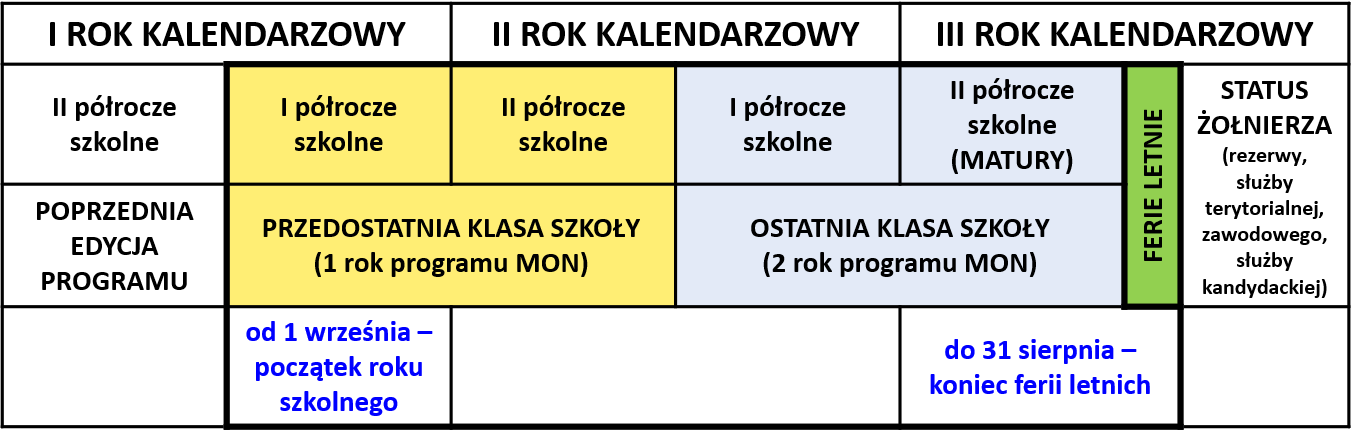 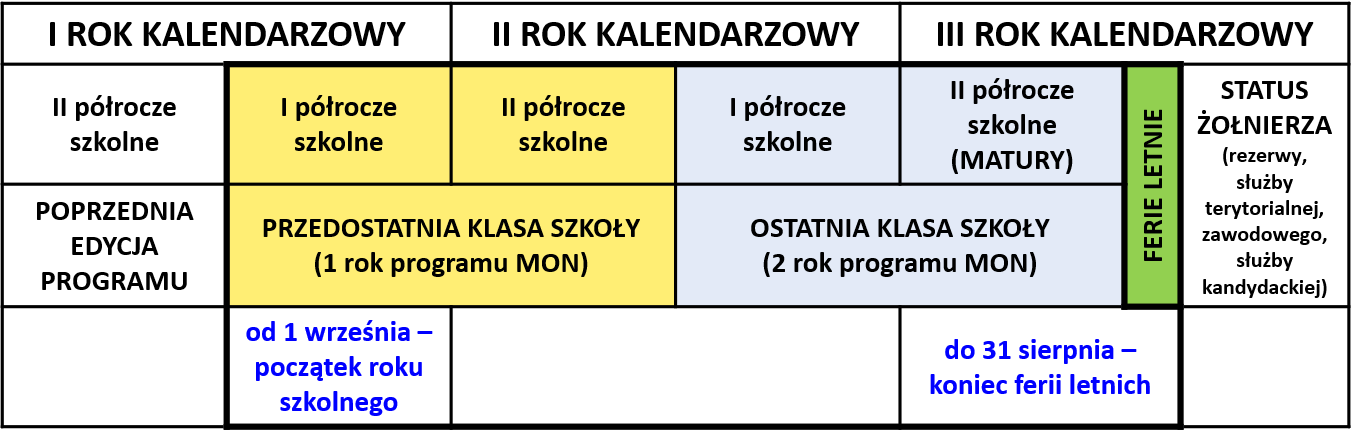 Podstawowe warunki realizacji programu nauczania EW:W celu zachowania ciągłości szkolenia oraz właściwego przygotowania absolwentów-ochotników do wstąpienia w struktury  Sił Zbrojnych RP programem objęci zostaną tylko uczniowie przedostatnich i ostatnich klas szkoły ponadpodstawowej. W ten sposób absolwenci szkół, w których zostanie zrealizowany niniejszy program nauczania będą mogli realizować swoje plany związane ze służbą wojskową bezpośrednio po ukończeniu szkoły. Jeżeli w szkołach objętych programem MON realizowano własne programy autorskie w klasach programowo niższych, okres ten należy traktować jako przygotowawczy do realizacji niniejszego programu. Zezwala się na  korzystanie z programu nauczania EW jako bazy przygotowującej uczniów niższych klas do nauczania przedmiotu EW. Dopuszcza się również noszenie umundurowania przez uczniów klas programowo niższych zgodnie z  „Regulaminem mundurowym kadetów klas wojskowych”. Program nauczania EW przygotowany jest do realizacji treści nauczania w ciągu 1,5 roku nauki. Program zakłada realizację 185 godzin lekcyjnych obejmujących zajęcia teoretyczne i ćwiczenia praktyczne oraz dodatkowo 30 godzin lekcyjnych samokształcenia. W rozliczeniu tygodniowym założeniem jest realizacja: w przedostatniej klasie – 3 godzin zajęć tygodniowo (przez pierwsze i drugie półrocze szkolne) i w ostatniej klasie – 3 godzin zajeć tygodniowo (tylko pierwsze półrocze szkolne). Program nauczania EW obejmuje realizację:minimum 45 godzin lekcyjnych w zakresie zajęć teoretycznych z EW w ciągu 1,5 roku nauki w przedostatniej klasie i pierwszym półroczu ostatniej klasy (1 godzina lekcyjna tygodniowo),minimum 90 godzin lekcyjnych w zakresie zajęć praktycznych z EW w ciągu 1,5 roku nauki w przedostatniej klasie 
i pierwszym półroczu ostatniej klasy – w formie „wojskowych dni szkoleniowych" (WDSz) tj. dłuższych zajęć praktycznych (ćwiczeń w terenie, zajęć ze sprzętem wojskowym i specjalistycznym) – średnio 2 godziny tygodniowo, minimum 50 godzin lekcyjnych w zakresie praktyki EW w formie obowiązkowego 5-dniowego wojskowego obozu szkoleniowego w drugim półroczu przedostatniej klasy lub w czasie ferii letnich po pierwszym roku realizacji programu. W uzasadnionych przypadkach np. problemów z dostępnością bazy szkoleniowej, dyspozycyjnością instruktorów, realizacją innych ważnych przedsięwzięć edukacyjnych, dopuszcza się możliwość organizacji obozu szkoleniowego w I półroczu ostatniej klasy (2 rok programu). Wymaga to zgody Biura oraz uzgodnienia z właściwymi jednostkami wojskowymi (JW. patronacką, WOG, innymi - wg potrzeb). Realizacja obozu przewidziana jest przy wsparciu wojska, na terenie wojskowych obiektów szkoleniowych, minimum 30 godzin lekcyjnych poszerzających treści nauczania realizowanych w ramach samokształcenia. Samokształcenie będzie wspierane przez MON poprzez udostępnienie materiałów szkoleniowych takich jak: „Kompendium wiedzy do szkolenia proobronnego”, materiały multimedialne do samokształcenia, plansze poglądowe, itp. w wersji elektronicznej 
i standardowej, jak również przez współpracujące ze szkołami JW patronackie oraz poprzez stronę internetową Biura. 	Realizacja WDSz przewidziana jest przy wsparciu JW patronackich – pełny opis wsparcia przez MON przedstawiono w rozdziale IV. Założenia ujęte w programie nauczania EW, dotyczące wymaganej liczby godzin lekcyjnych oraz treści nauczania, mają charakter zalecenia – umożliwiającego osiągnięcie założonych celów kształcenia oraz spełnienie warunku skrócenia czasu służby przygotowawczej dla absolwentów szkół w programie MON, określonego w art. 98 d ust. 3 ustawy o powszechnym obowiązku obrony. Szczegółowe terminy i sposób realizacji poszczególnych zajęć (zwłaszcza zajęć praktycznych) powinny być przedmiotem uzgodnień z JW patronackimi – w celu dostosowania do możliwości i specyfiki zarówno szkół, jak i jednostki wojskowej organizującej szkolenie. Organizację zajęć w ramach przedmiotu EW podczas trwania całego programu MON przedstawiono w załączniku nr 2.Warunki udziału szkół w programie MON:Dyrektorzy szkół, składając wniosek o zakwalifikowanie szkoły do programu MON, przesyłają do Biura formularz obowiązujący w trybie naboru, a także oświadczenie o zapoznaniu się z wytycznymi programowymi zawartymi w niniejszym programie nauczania EW oraz warunkami udziału szkół w programie, które obejmują: Przyznanie szkole przez organ prowadzący dodatkowych środków budżetowych z przeznaczeniem na realizację 185 godzin w ramach przedmiotu EW (w tym z uwzględnieniem obowiązkowego dla uczniów wojskowego obozu szkoleniowego w wymiarze 50 godzin lekcyjnych) oraz dojazdu do miejsc realizacji szkoleń praktycznych (JW patronacka), jeżeli te znajdują się w innej miejscowości niż szkoła;Ubezpieczenie przez szkołę uczniów od następstw nieszczęśliwych wypadków (NNW) z warunkami ubezpieczenia adekwatnymi do realizacji teoretycznego i praktycznego szkolenia na terenie jednostek wojskowych lub obiektów będących pod zarządem wojskowym (placach ćwiczeń, poligonach, strzelnicach, itp.);Wyznaczenie nauczyciela / opiekuna klas sprawującego nadzór nad uczniami podczas realizacji programu;Wdrożenie w szkołach zakwalifikowanych do programu i stosowanie przez uczniów w toku nauczania postanowień  „Regulaminu mundurowego kadetów klas wojskowych”;Przestrzeganie zasad dotyczących przetwarzania danych osobowych zawartych w załączniku nr 8;Uwzględnienie w budżecie organu prowadzącego środków finansowych na pokrycie wymaganego wkładu własnego do dotacji celowej, którą może przyznać Ministerstwo Obrony Narodowej.UWAGA: Organ prowadzący nie ponosi dodatkowych kosztów z tytułu wynagrodzenia osób ze strony wojska oraz nie jest zobligowany do zapewnienia sprzętu niezbędnego do realizacji nauczania przedmiotu EW.Warunki wykluczenia szkół z programu MON:Nieprzestrzeganie zobowiązań podjętych przez Dyrektora szkoły, z wyjątkiem warunku określonego w części I rozdz. III pkt 4 ppkt 6 niniejszego programu, może skutkować wykluczeniem szkoły z programu MON. Ponadto szkoła może zostać wykluczona z programu w przypadku:Nie zgłoszenia do kontynuacji programu MON klas wojskowych przez kolejne dwa lata szkolne;Niewystarczającej liczby absolwentów, którzy po zakończeniu programu podejmą działania związane z wyborem wojskowej ścieżki zawodowej lub edukacyjnej – do rozpatrzenia indywidualnie dla każdej szkoły, z uwzględnieniem sytuacji demograficznej  i społecznej regionu oraz innych ważnych czynników mających wpływ na decyzje absolwentów;Rażącego naruszenia wytycznych programowych zawartych w niniejszym programie nauczania EW, polegających na:zmniejszeniu liczby godzin lekcyjnych przeznaczonych na nauczanie przedmiotu EW o więcej niż 10%;zmianie treści nauczania więcej niż 10% zajęć z przedmiotu EW;nie zastosowaniu się do wytycznych Dyrektora Biura przesyłanych w toku realizacji programu MON.Sprawy wykluczenia szkół z programu MON rozpatrywał będzie Sekretarz Stanu w MON właściwy dla spraw proobronnych. Do złożenia wniosku w sprawie wykluczenia szkół z programu MON upoważniony jest Dyrektor Biura do Spraw Proobronnych – po dokonaniu czynności wyjaśniających z organem prowadzącym i Dyrektorem szkoły. Od decyzji Sekretarza Stanu w MON, organ prowadzący lub Dyrektor szkoły będzie mógł wnieść odwołanie do Ministra Obrony Narodowej.OPIS WSPARCIA REALIZACJI PROGRAMU PRZEZ MINISTERSTWO OBRONY NARODOWEJPodmioty biorące udział w realizacji programu:Biuro do Spraw Proobronnych (we współpracy z właściwymi komórkami organizacyjnymi MON) – koordynacja i nadzór nad realizacją całości programu, selekcja i nabór szkół do programu, definiowanie potrzeb i inicjowanie procesów wsparcia szkolenia w zakresie pomocy dydaktycznych i szkoleniowych, koordynacja wsparcia szkolenia wojskowego w programie przez jednostki wojskowe wyznaczone dla szkół na wniosek Dyrektora Biura przez właściwych dowódców rodzajów Sił Zbrojnych, koordynacja współpracy szkół z właściwymi terytorialnie WKU, realizacja procesu udzielania dotacji celowych, wsparcie szkoleniowe nauczycieli przedmiotów wojskowych (wytyczne, kursy, szkolenia, konferencje itp.), koordynacja wsparcia szkolenia wojskowego przez pozarządowe organizacje proobronne (zamiennie lub uzupełniająco z JW - w razie potrzeb, wyłonione we właściwej procedurze obowiązującej w resorcie obrony narodowej), organizacja przedsięwzięć integracyjnych oraz innych przedsięwzięć o charakterze patriotyczno-wojskowym i historyczno-rocznicowym;wojskowe komendy uzupełnień właściwe terytorialnie – stałe konsultacje w zakresie możliwości przyjęcia absolwentów klas wojskowych do służby wojskowej, wskazywanie możliwości podjęcia służby wojskowej adekwatnych do potrzeb Sił Zbrojnych RP i uwarunkowań kandydata, prowadzenie zajęć i działań promocyjno-informacyjnych dotyczących uprawnień absolwentów szkół w programie MON (np. odbycia SSP);jednostki wojskowe i centra szkolenia właściwe terytorialnie (JW patronackie) – organizacja zajęć teoretycznych i praktycznych z wykorzystaniem posiadanej bazy szkoleniowej, pomocy naukowych, wyposażenia, prowadzonych przez instruktorów wojskowych;Wydział Wojskowy Akademii Sztuki Wojennej – ośrodek naukowy ze struktur resortu obrony narodowej, który sprawuje nadzór merytoryczny nad przebiegiem procesu edukacyjnego uczniów; pozarządowe organizacje proobronne – (wyłonione przez MON we właściwej procedurze) wyspecjalizowane w szkoleniu wojskowym – organizacja w razie potrzeb zajęć teoretycznych i praktycznych z wykorzystaniem własnej lub wojskowej  infrastruktury szkoleniowej, pomocy naukowych i wyposażenia wojskowego; szkoły zakwalifikowane do programu.Formy i zakres wsparcia udzielanego przez MON:Realizacja programu jest wspierana kompleksowo przez MON i umożliwia zapoznanie uczniów z realnym procesem szkolenia żołnierzy Sił Zbrojnych RP. Nauczanie przedmiotu EW odbywa się przy udziale żołnierzy występujących w roli instruktorów i wykładowców, w ramach zajęć prowadzonych na terenie szkoły lub wojskowych obiektów szkoleniowych, z wykorzystaniem sprzętu i uzbrojenia wojskowego. Zasadnicze formy wsparcia przewidziane w programie obejmują przedsięwzięcia, które powinny być ujęte w planach współpracy dowództw rodzajów Sił Zbrojnych z organizacjami pozarządowymi i innymi partnerami społecznymi na dany rok w drodze formalnych wniosków, poprzedzonych wcześniejszymi uzgodnieniami pomiędzy szkołami a JW patronackimi i przewidują:bezpłatne udostępnianie terenu i obiektów szkoleniowych jednostek wojskowych do prowadzenia zajęć praktycznych,przydzielenie instruktorów ze sprzętem wojskowym do prowadzenia zajęć praktycznych,kierowanie do przeprowadzenia wybranych zajęć teoretycznych i praktycznych (uzgodnionych ze szkołą) żołnierzy-wykładowców lub instruktorów (również na zajęcia prowadzone w szkole),wydzielenie środków transportowych do przewozu uczniów z miejsc zbiórek (po dotarciu ze szkoły) do wojskowych obiektów szkoleniowych w ramach zajęć z przedmiotu EW,wsparcie organizacyjne, logistyczne i merytoryczne przy realizacji obowiązkowych obozów szkoleniowych.A ponadto:przyporządkowanie klasie wojskowej przedstawiciela WKU w celu doradztwa zawodowego związanego z pełnieniem służby wojskowej,doskonalenie zawodowe nauczycieli i pomoc edukacyjną dla uczniów (podręcznik szkoleniowy, zestawy materiałów edukacyjnych do prowadzenia zajęć, strony internetowe z materiałami szkoleniowymi itp.),koordynowanie przez MON wsparcia szkolenia z zakresu EW przez wyspecjalizowane w dziedzinie szkolenia wojskowego pozarządowe organizacje proobronne (w razie potrzeb, wyłonione we właściwej procedurze obowiązującej w RON),sprawowanie opieki nad przebiegiem procesu edukacyjnego uczniów (Wydział Wojskowy Akademii Sztuki Wojennej).Certyfikaty i zaświadczenia dla absolwentów:Absolwent, który zakończy realizację programu nauczenia EW, będzie uprawniony do otrzymania:certyfikatu MON – dokumentu przekazanego do szkół przez Biuro, który upoważnia absolwentów do otrzymania dodatkowych punktów rekrutacyjnych podczas rozmów kwalifikacyjnych w czasie egzaminów do akademii wojskowych;zaświadczenie dyrektora szkoły – dokumentu, który wystawi absolwentom Dyrektor szkoły na podstawie wzoru przekazanego do szkół przez Biuro. Absolwenci będą mogli załączyć zaświadczenie do wniosku składanego do komendanta WKU o odbycie skróconej służby przygotowawczej bezpośrednio po zakończeniu nauki w okresie ferii letnich lub w kolejnych latach.Istotnym warunkiem uzyskania przez absolwentów certyfikatu MON i zaświadczenia Dyrektora szkoły wynikającym z art. 98 d ust. 3 ustawy o powszechnym obowiązku obrony, jest realizacja w ramach przedmiotu EW wymaganego zakresu programu kształcenia realizowanego w ramach służby przygotowawczej żołnierzy. Wobec tego, ustalone są następujące warunki uzyskania przedmiotowych dokumentów: certyfikat MON – frekwencja na zajęciach z przedmiotu EW minimum 70 %, ocena końcowa z przedmiotu EW minimum dostateczna;zaświadczenie dyrektora szkoły – frekwencja na zajęciach z EW minimum 70 %, pozytywna ocena końcowa z przedmiotu EW.Dokumenty mogą być wydane wyłącznie absolwentom szkoły, tj. uczniom, którzy w wyniku klasyfikacji końcowej ukończyli szkołę i otrzymali świadectwa ukończenia szkoły. Uwierzytelnione listy absolwentów, zawierające dane dotyczące frekwencji poszczególnych uczniów i uzyskanych przez nich w wyniku klasyfikacji końcowej ocenach z EW wraz z kopią uchwały Rady Pedagogicznej, należy przekazać do Biura. Ocena końcowa z przedmiotu EW będzie zamieszczana na świadectwie ukończenia szkoły.Dotacje celowe: Zakres pomocy MON dla szkół uczestniczących w programie obejmuje również wsparcie finansowe poprzez możliwość przyznania organowi prowadzącemu dotacji celowej na dofinansowanie zadań bieżących i inwestycyjnych realizowanych na rzecz szkoły na podstawie art. 74 ust. 2 ustawy z dnia 27 października 2017 r. o finansowaniu zadań oświatowych (Dz. U. z 2017 r. poz. 2203, z późn. zm.). Dofinasowanie może obejmować np. zakup wyposażenia szkoleniowego (pakiet dla szkoły), umundurowania (pakiet dla uczniów) oraz wsparcie organizacji obozów szkoleniowych np. wyżywienia, dojazdu i zakwaterowania uczestników obozu. Przepis art. 128 ust. 2 ustawy z dnia 27 sierpnia 2009 r. o finansach publicznych (Dz. U. z  2019 r. poz. 869) określa, iż dotacja celowa nie może stanowić więcej niż 80% kwoty przewidzianej na powyższe cele, wobec tego pozostałe minimum 20% stanowić będzie wymagany wkład własny organu prowadzącego szkołę. Skorzystanie z tej formy pomocy MON nie jest obligatoryjne, jednak wprowadzone zostało w celu wzbogacenia zasobu pomocy edukacyjnych i możliwości szkoleniowych placówek biorących udział w programie. Ostateczną decyzję w sprawie przyznania dotacji celowej podejmuje Minister Obrony Narodowej, każdorazowo w roku szkoleniowym w zależności od posiadanych środków budżetowych. Warunkiem przyznania dotacji celowej MON jest prowadzenie przez szkołę działalności dydaktyczno-wychowawczej w dziedzinie obronności państwa oraz ujęcie tego faktu w statucie szkoły.Korzyści dla absolwentów:Zakwalifikowane do programu placówki edukacyjne uczestniczą w realizacji jednolitego i kompleksowego programu nauczania, którego efektem będą realne korzyści płynące zarówno dla społeczeństwa, uczniów jak również szkoły. Absolwenci szkół biorących udział w projekcie mogą uzyskać następujące przywileje:odbycie skróconej służby przygotowawczej dla ochotników, kończącej się złożeniem przysięgi wojskowej i przeniesieniem do rezerwy;preferencyjne warunki w trakcie naboru do Wojsk Obrony Terytorialnej oraz innych rodzajów Sił Zbrojnych;przyjęcie do akademii wojskowych na preferencyjnych warunkach (dodatkowe punkty rankingowe w czasie rozmów kwalifikacyjnych); stałe konsultacje (już w toku realizacji programu nauczania EW) przedstawicieli WKU w zakresie możliwości przyjęcia do służby wojskowej oraz wskazywania możliwości podjęcia służby wojskowej adekwatnych do potrzeb Sił Zbrojnych RP i uwarunkowań psychofizycznych kandydata.CZĘŚĆ IINAUCZANIE PRZEDMIOTU „EDUKACJA WOJSKOWA”CELE DYDAKTYCZNE PROGRAMUCELE OGÓLNE:Kształtowanie postaw proobronnych i patriotycznych młodzieży oraz szacunku do symboli narodowych, historii i dziedzictwa kulturowego Polski. Promowanie właściwych postaw moralnych przez wartości odnajdywane w etosie służby wojskowej.Zdobycie wiedzy o organizacji i funkcjonowaniu Sił Zbrojnych RP oraz przygotowanie do pełnienia różnych rodzajów służby wojskowej (zawodowej, terytorialnej, kandydackiej).Podnoszenie sprawności fizycznej oraz promowanie zdrowego stylu życia i rozwijania zainteresowań.Kształtowanie uniwersalnych kompetencji społecznych oraz zdolności obronnych.Ponadto realizacja przedmiotu EW będzie ukierunkowana na: Promocję obronności i Sił Zbrojnych RP.Wspieranie systemu odbudowy rezerw osobowych Sił Zbrojnych RP.Upowszechnienie wiedzy z zakresu zagadnień obronno-ochronnych, a w szczególności umiejętności racjonalnych zachowań w obliczu zagrożeń militarnych i niemilitarnych (np. klęsk żywiołowych).    Przygotowanie młodzieży do świadomego i efektywnego uczestnictwa w przedsięwzięciach obronnych. CELE SZCZEGÓŁOWE:Kształtowanie postaw proobronnych i patriotycznych młodzieży oraz szacunku do symboli narodowych, historii i dziedzictwa kulturowego Polski. Promowanie właściwych postaw moralnych przez wartości odnajdywane w etosie służby wojskowej:umocnienie szacunku dla symboli narodowych, wojskowych i munduru,wykształcenie poszanowania dla obowiązku obrony Ojczyzny i deklaracji zawartych w przysiędze wojskowej,kultywowanie tradycji orężnych Sił Zbrojnych RP oraz pamięci o bohaterach narodowych,upowszechnianie ceremoniału wojskowego, dyscypliny wojskowej oraz postaw moralnych opartych na regulaminach wojskowych oraz „Kodeksie Honorowym Żołnierza Zawodowego Wojska Polskiego”, kształtowanie empatii i wrażliwości przez angażowanie się w działalność prospołeczną.Zdobycie wiedzy o organizacji i funkcjonowaniu Sił Zbrojnych RP oraz przygotowanie do pełnienia różnych rodzajów służby wojskowej, a w tym zapoznanie z:podstawowymi aktami prawnymi regulującymi zasady pełnienia służby wojskowej,zadaniami i strukturą Sił Zbrojnych RP,uprawnieniami i obowiązkami żołnierza,ścieżkami rozwoju zawodowego w wojsku,systemem szkolenia wojskowego i warunkami pełnienia służby wojskowej.Podnoszenie sprawności fizycznej oraz promowanie zdrowego stylu życia i rozwijania zainteresowań:poszerzenie zakresu wychowania fizycznego realizowanego w szkole o elementy wychowania fizycznego żołnierzy,przygotowanie do testu sprawności fizycznej w ramach postępowania kwalifikacyjnego dla kandydatów do służby wojskowej,nauka wybranych elementów samoobrony i walki w bliskim kontakcie,wzmocnienie odporności psychofizycznej młodzieży,wspieranie rozwoju zainteresowań wojskowych uczniów poprzez dostęp do realnego sprzętu, wyposażenia wojskowego, a także warunków szkolenia oraz pełnienia służby wojskowej.Kształtowanie uniwersalnych kompetencji społecznych oraz zdolności obronnych:nauka działania w zespole i skutecznego komunikowania się,wsparcie świadomych wyborów zawodowych,nauka oceny ryzyka i niesienia pomocy w sytuacji zagrożeń militarnych i niemilitarnych (np. klęsk żywiołowych),nauka samooceny oraz umiejętności autoprezentacji,nauka udzielania pierwszej pomocy.	Według założeń programu nabyte umiejętności będą przydatne przyszłym absolwentom nie tylko w życiu zawodowym, 
ale i pozazawodowym - wykształcą w nich pożądane postawy i nawyki aktywnego, świadomego i odpowiedzialnego uczestnictwa 
w codziennym życiu społecznym. Ponadto program nauczania EW powstał przy uwzględnieniu podstawy programowej kształcenia ogólnego i pozostaje w korelacji z przedmiotami realizowanymi zarówno na poziomie podstawowym, jak i rozszerzonym. Podstawa programowa kształcenia ogólnego dla liceum ogólnokształcącego i technikum po reformie oświaty, zgodnie z uzasadnieniem Ministra Edukacji Narodowej uwzględnia potrzebę stosowania w szkołach korelacji przedmiotowej oraz wzmocnienia wychowawczej i profilaktycznej funkcji szkoły. Cele i zadania szkoły określone w podstawie programowej w dużej mierze odpowiadają celom i zadaniom zdefiniowanym w programie nauczania EW, dlatego zasadnym jest wskazanie obszarów, które są wspólne z punktu widzenia kształcenia ogólnego oraz wyszkolenia absolwentów, chcących swą przyszłość zawodową związać z wojskiem. Odniesienie do podstawy programowej kształcenia ogólnego dla liceum i technikum znajduje się w załączniku nr 7. TREŚCI NAUCZANIA Ramowy rozkład materiału przedmiotu „Edukacja wojskowa”:Szczegółowy rozkład materiału przedmiotu „Edukacja wojskowa”:Ramowy plan nauczania przedmiotu „Edukacja wojskowa” wraz z tygodniowym wymiarem godzinZalecane metody i formy realizacji zajęć programowych: Zajęcia teoretyczne - planowane do realizacji zasadniczo w obiektach szkoły (oznaczenie - T)Metody: podające (wykład informacyjny, pogadanka, opis, objaśnienie),  poglądowe (film, prezentacja, ekspozycja, pokaz przedmiotów, pokaz obrazów - rysunków, plansz), problemowe (wykład problemowy, metody aktywizujące, burza mózgów, gry symulacyjne, dyskusja).Zajęcia praktyczne - planowane do realizacji zasadniczo w obiektach wojskowych i terenowych (oznaczenie - P)Metody: poglądowe (pokaz działania, pokaz ćwiczenia, pokaz działania z objaśnieniem, pokaz terenu i obiektów),praktyczne (ćwiczenia motoryczne, instruowanie).Formy szkolenia - stosowane w szkoleniu wojskowym, zalecane do stosowania w ramach realizacji programu: zajęcia taktyczne, zajęcia praktyczne, musztra bojowa, trening: sensoryczny (o charakterze teoretycznym) oraz motoryczny (o charakterze praktycznym), kurs szkoleniowy, podróż szkoleniowa, zajęcia teoretyczne.Formy organizacyjne: szkolenie blokowe, szkolenie potokowe, szkolenie zintegrowane, szkolenie zgrywające.TABELA PRZEDMIOTU „EDUKACJA WOJSKOWA” - SZCZEGÓŁOWE CELE EDUKACYJNE	Proponowane treści nauczania oraz szczegółowe cele kształcenia ujęte są w formie tabelarycznej. Tabela zawiera podział materiału na 5 bloków tematycznych, w których znajdują się tematy poszczególnych zagadnień i jednostek dydaktycznych (zakres poszczególnych zajęć). Tabela zawiera wariant zalecany do realizacji w toku nauczania przedmiotu EW. Szczegółowe terminy i sposób realizacji poszczególnych zajęć (zwłaszcza praktycznych) powinny być przedmiotem ustaleń z JW patronackimi wspierającymi proces nauczania - w celu dostosowania do możliwości i specyfiki zarówno szkół, jak i JW patronackich organizujących szkolenie. W tabeli wskazano również zajęcia zalecane do realizacji podczas obozu szkoleniowego - mając na uwadze tematykę zajęć, wymagane obiekty szkoleniowe i zabezpieczenie w sprzęt wojskowy.	Tematyka zajęć w poszczególnych blokach tematycznych i zagadnieniach ułożona jest w ciągi o rosnącym stopniu zaawansowania. Szczegółowa propozycja realizacji zajęć zawarta jest w diagramie szkolenia do programu nauczania dla szkół ponadpodstawowych przedmiotu „Edukacja wojskowa” - załącznik nr 3. 	Łączna liczba godzin lekcyjnych w programie wynosi 185 x 45’. W załączniku nr 4 zamieszczono tematykę samokształcenia zaprogramowanego na 30 x 45'. TABELA PRZEDMIOTU „EDUKACJA WOJSKOWA”WSKAZÓWKI PRAKTYCZNE DO TABELI PRZEDMIOTÓW:wszystkie proponowane terminy realizacji zajęć w ramach podstawy przedmiotowej i tematycznej niniejszego programu są przykładowe, faktyczne daty ustala szkoła po uzgodnieniu z JW / WKU w ramach planowania współpracy na dany rok kalendarzowy / rok szkolny,ze względu na potrzebę ujęcia wyników sprawdzianu przy ustalaniu rocznej oceny klasyfikacyjnej z EW – zaleca się organizację sprawdzianu w drugiej połowie maja lub w pierwszym tygodniu czerwca (przed ustalonym w statutach szkół ostatecznym terminem wystawiania rocznych ocen klasyfikacyjnych).CHARAKTERYSTYKA OSIĄGANIA CELÓW 	Osiąganie celów założonych w programie nauczania EW wymaga odpowiedniej organizacji procesu nauczania. Właściwie zorganizowany proces dydaktyczny powinien nie tylko umożliwiać przyswojenie przez uczniów wiadomości, ale przede wszystkim nabycie umiejętności przydatnych do zastosowania zarówno w sytuacjach omawianych na zajęciach, jak i w sytuacjach nieprzewidzianych, z którymi uczniowie mogą spotkać się w życiu. Spełnienie tego warunku jest możliwe dzięki zastosowaniu odpowiednich metod nauczania i form organizacyjnych. W realizacji programu przedmiotu EW zaleca się stosowanie różnorodnych metod kształcenia oraz korelacji zajęć wynikającej z metodyki nauczania i szkolenia wojskowego np. zasada stopniowania trudności, zasada łączenia teorii z praktyką, czy kolejność w osiąganiu końcowych celów szkoleniowych:  nauczanie, doskonalenie, zgrywanie, sprawdzanie. Podczas szkolenia teoretycznego wskazane jest posługiwanie się metodami podającymi, które mają na celu wprowadzenie nowych treści, opracowanie i utrwalenie wiadomości i są oparte na aktywności poznawczej o charakterze reproduktywnym. W celu urozmaicenia zajęć proponowane są pogadanki, wykłady (konwencjonalny, problemowy i konwersatoryjny), jak również dyskusja (problemowa, kierowana, „za i przeciw”, panelowa), mająca na celu wspólne rozwiązywanie problemów, w oparciu o posiadaną przez uczestników dyskusji wiedzę i doświadczenie. Sugerowane jest użycie metod problemowych, charakteryzujących się samodzielnym dochodzeniem do wiedzy, formułowaniem tez, stawianiem pytań, odkrywaniem zasad i prawidłowości, czy też rozwiązywaniem problemów, dzięki którym pobudzona zostanie aktywność procesów myślowych uczestników szkoleń. Praca przy pomocy ww. metod powinna zostać wzbogacona dostępnymi poglądowymi środkami dydaktycznymi np. planszami, foliogramami, projekcją filmu edukacyjnego, prezentacją, itp.	Realizacja zajęć praktycznych ma na celu rozwój umiejętności i wykształcenie nawyków poprzez konkretne działanie. Aktywne uczestnictwo w zajęciach wpływa pozytywnie na sferę emocjonalną uczących się, wzmacniając ich zainteresowanie, motywację i zaangażowanie. Ćwiczenia praktyczne polegać mają na obserwacji prawidłowo wykonywanych zadań, a następnie samodzielnym lub zespołowym ich wykonaniu. Przy realizacji zalecane są: pokaz praktyczny, pokaz z objaśnieniem, demonstracja, badanie, analiza, ćwiczenie, powtarzanie. Program zakłada prowadzenie zajęć praktycznych przez instruktorów wojskowych (w uzasadnionych przypadkach specjalistów z pozarządowych organizacji proobronnych) na terenie specjalistycznych obiektów szkoleniowych (jednostki wojskowej, poligonu, strzelnicy, placu ćwiczeń taktycznych, itp.), przy użyciu wojskowego sprzętu szkoleniowego, co pozwoli na gruntowne poznanie specyfiki i realiów funkcjonowania Sił Zbrojnych RP oraz zagwarantuje prawidłową realizację zakładanych celów. 	Najlepsze efekty nauczania osiągane są poprzez stosowanie metod aktywizujących. Wykorzystując je, równolegle 
z przekazywaniem treści programowych, kształtujemy umiejętność współdziałania w zespole, podziału ról i obowiązków, właściwego komunikowania się, planowania, organizowania, jak również stosowania zdobytej wiedzy i umiejętności w praktyce. Opanowane treści i nawyki zostają na długo zapamiętane, przy jednoczesnym kształtowaniu się osobowości ucznia. W celu realizacji programu i osiągnięcia oczekiwanych efektów nauczania zaleca się stosowanie tych metod zarówno podczas zajęć praktycznych, jak i teoretycznych.	W edukacji wojskowo-obronnej szczególnie istotne wydaje się wykształcenie u uczniów umiejętności korzystania z fachowej i popularnej literatury m. in. informatorów, folderów, atlasów, map, planów, wiarygodnych informacji internetowych i medialnych. Uczeń powinien posiadać taki zasób podstawowej wiedzy o świecie, sferach społecznej, wojskowej, obronnej i ekologicznej, który pozwoli mu zrozumieć informacje zawarte w dostępnej literaturze i mediach oraz wyzwoli racjonalne zachowanie w sytuacji wymagającej podejmowania szybkich decyzji i konkretnego zachowania w chwilach zagrożenia. Poprzez odpowiedni dobór metod nauczania rozbudzona zostaje w uczniach ciekawość świata, motywacja do poznawania nowych dziedzin i opanowania umiejętności niezbędnych do aktywnego uczestnictwa w przedsięwzięciach obronnych oraz humanitarnego zachowania w przypadku wystąpienia zagrożeń indywidualnych i zbiorowych. 	Zgodnie z założeniami niniejszego programu planowane jest wsparcie merytoryczne i metodyczne nauczycieli oraz edukacyjne uczniów w postaci udostępnienia odpowiednich materiałów szkoleniowych przez zaangażowane we wsparcie procesu nauczania przedmiotu EW JW patronackie (w uzasadnionych przypadkach wyspecjalizowane pozarządowe organizacje proobronne). Ponadto, zaleca się motywowanie i inspirowanie uczniów do samodzielnego poszukiwania i selekcjonowania informacji oraz dyskutowania, analizowania i wykorzystywania ich na zajęciach. Samodzielna praca uczniów stanowi również element samowychowania, co poza stymulacją procesu kształcenia skutkować będzie wypracowaniem właściwych postaw społeczno-moralnych. Podstawą jest włączanie uczniów w kreowanie procesu edukacyjnego, a ich aktywność powinna obejmować szeroki zakres działań, w tym organizację zajęć. Uczniowie jak najczęściej powinni przygotowywać samodzielnie /w parach/ grupowo materiały, foldery, prezentacje, sprawozdania z zajęć poza szkołą i omawiać je na forum klasy. 	Wszystkie powyższe działania powinny służyć głównemu celowi - kształtowaniu odpowiedzialnego i świadomego podejścia 
do zagadnień obronności kraju oraz kształtowaniu u uczniów postaw patriotycznych, a także społecznych opartych na takich wartościach jak solidarność ludzka w obliczu zagrożeń, obowiązek niesienia pomocy osobom potrzebującym i słabszym, powinność ochrony zdrowia własnego i innych ludzi,  obowiązek przestrzegania prawa. 	Bardzo istotne dla osiągnięcia założonych w programie celów jest wprowadzenie do procesu nauczania wielu elementów praktycznych, realizowanych przy wsparciu jednostek wojskowych oraz żołnierzy - instruktorów. Zaleca się (szczególnie w dniach realizacji EW) stosowanie przez uczniów elementów musztry indywidualnej i zespołowej oraz zasad żołnierskiego zachowania się. Każda lekcja EW powinna rozpoczynać się od zbiórki i złożenia meldunku. Wyzwala to w uczniach potrzebę dbałości o własny stan emocjonalny, fizyczny oraz poprawia samodyscyplinę i kształtuje nawyki. Bezpośredni kontakt z żołnierzami oraz zajęcia na strzelnicy, poligonie, pasie taktycznym, a także pobyt w jednostce wojskowej pozwolą uczniom poznać niektóre zasady funkcjonowania wojska oraz wyjątkowy i uporządkowany charakter służby na różnych stanowiskach. W taki sposób zdobyta wiedza o służbie wojskowej wzbudzi zainteresowanie wielu uczniów i będzie zachętą do podjęcia decyzji o dalszym kształceniu na uczelniach wojskowych lub wybrania ścieżki zawodowej żołnierza czy żołnierza terytorialnej służby wojskowej. Dla uczniów nieplanujących bezpośrednio służby wojskowej (jako ścieżki zawodowej) - realizacja niniejszego programu może być zachętą do pozostania żołnierzem rezerwy, w wyniku odbycia po ukończeniu szkoły skróconej służby przygotowawczej i złożenia przysięgi wojskowej.METODY POMIARU I OCENY OSIĄGNIĘĆ UCZNIÓW 	Bieżące i sumujące sprawdzanie osiągnięć edukacyjnych uczniów (jako element ewaluacji przebiegu procesu dydaktycznego) ma na celu kontrolę, ocenę i diagnozę założonych w programie efektów nauczania. Przedmiotem tych procesów jest wiedza jako wytwór procesów umysłowych uczniów (np. sprawdziany pisemne, odpowiedzi na pytania, opracowania tematyczne itp.) oraz umiejętności praktyczne i postawy uczniów jako obserwowalne zachowania. 	Specyfika przedmiotu „Edukacja wojskowa”, który uczniowie wybierają dobrowolnie i który jest zgodny z ich zainteresowaniami, przejawia się nie tylko w stosowaniu różnorodnych i ciekawych metod nauczania, ale również w sprawowaniu bieżącej kontroli, wykraczającej poza standardowe formy i wzorowanej na systemie oceny poziomu wyszkolenia żołnierzy.OGÓLNE ZASADY OCENY POZIOMU OSIĄGNIĘĆ EDUKACYJNYCH UCZNIÓWW procesie nauczania uczniów w ramach przedmiotu EW stosuje się ocenianie bieżące, okresowe, ocenę postaw oraz ocenianie końcowe.Prowadzący przedmiot stosuje system kontroli i oceny wyników nauczania, który powinien w swojej strukturze uwzględniać: opis wymagań na określoną ocenę w sześciostopniowej skali zgodnie z rozporządzeniem Ministra Edukacji Narodowej z dnia 10 czerwca 2015 r. w sprawie szczegółowych warunków i sposobu oceniania, klasyfikowania i promowania uczniów i słuchaczy w szkołach publicznych (Dz. U. z 2015 r. poz. 843, z późn. zm.) oraz rozporządzeniem Ministra Edukacji Narodowej z dnia 22 lutego 2019 r. w sprawie oceniania, klasyfikowania i promowania uczniów 
i słuchaczy w szkołach publicznych (Dz. U. z 2019, poz. 373), sposoby oceniania, obszary tematyczne podlegające ocenie, kryteria oceny, częstotliwość wystawiania ocen, warunki uzupełnienia braków z przyczyn losowych.Bieżącej oceny postępów uczniów w nauce dokonuje się w toku zajęć programowych, stosując różnorodne formy sprawdzania wiadomości i umiejętności. Wystawione w ten sposób oceny mają stanowić źródło informacji o poziomie osiągnięć edukacyjnych uczniów i systematyczności uczenia się. W tym obszarze można oceniać:w zakresie wiedzy teoretycznej: odpowiedzi na pytania, testy i sprawdziany wiedzy, opracowane przez uczniów referaty, prezentacje, foldery baz danych, opracowania na podstawie informacji podręcznikowych, internetowych 
i wiadomości medialnych, opracowanie wybranych dokumentów wynikających z realizacji zadań szkolenia bojowego (np. szkic obserwacji, plan marszu na azymut, meldunek MEDEVAC);w zakresie umiejętności praktycznych: umiejętności indywidualne i zespołowe z zakresu zagadnień szkolenia bojowego, udzielania pierwszej pomocy medycznej, musztry indywidualnej i zespołowej, przestrzeganie zasad 
i przepisów bezpieczeństwa w trakcie szkolenia, dbałości o powierzony sprzęt i wyposażenie;Oceny okresowe to wyniki uzyskane:ze sprawdzianu teoretycznego i praktycznego na zakończenie 1 roku nauczania przedmiotu EW,ze sprawdzianu teoretycznego i praktycznego na zakończenie nauczania przedmiotu EW (I półrocza ostatniej klasy).Ocena postawy ucznia to ocena obserwowanej postawy etycznej, poszanowania symboli narodowych i wojskowych, munduru, porządku podczas uroczystości państwowych i szkolnych, ogólnego zdyscyplinowania.Końcowa ocena to podsumowanie wszystkich ocen bieżących, ocen okresowych oraz oceny postawy ucznia, 
wg zaproponowanej wagi:oceny bieżące - 40 %;oceny okresowe - 40 %;ocena postaw - 20 %.Dodatkowe ustalenia w zakresie klasyfikacji śródrocznej, rocznej i końcowej: za ocenę uzyskaną w wyniku klasyfikacji śródrocznej w klasie przedostatniej (1 rok programu) uważa się ocenę wystawioną na podstawie ocen bieżących w I półroczu pierwszego roku nauczania przedmiotu EW,za ocenę uzyskaną w wyniku klasyfikacji rocznej w przedostatniej klasie (1 rok programu) uważana jest ocena wystawiona na podstawie:oceny uzyskanej w wyniku klasyfikacji śródrocznej (za I półrocze),ocen bieżących uzyskanych w II półroczu przedostatniej klasy (1 rok programu), oceny okresowej (ze sprawdzianu teoretycznego i praktycznego na zakończenie przedostatniej klasy  - 1 roku programu),za ocenę uzyskaną w wyniku klasyfikacji śródrocznej w ostatniej klasie (2 rok programu) uważana jest ocena wystawiona na podstawie: ocen bieżących uzyskanych w I półroczu ostatniej klasy (2 rok programu),oceny okresowej (ze sprawdzianu teoretycznego i praktycznego na zakończenie I półrocza ostatniej klasy  - 2 roku programu);za ocenę uzyskaną w wyniku klasyfikacji końcowej w ostatniej klasie (2 rok programu) uważana jest ocena końcowa. Ocena końcowa ustalana jest zgodnie z opisem w części II pkt 6 ppkt 3 niniejszego programu oraz wytycznymi zawartymi w załączniku nr 6. Ocena końcowa zamieszczana jest na świadectwie ukończenia szkoły. Będzie ona stanowiła podstawę do otrzymania przez absolwenta certyfikatu MON i zaświadczenia Dyrektora szkoły – zgodnie z opisem w części I rozdz. IV pkt 3 niniejszego programu. PRZEDMIOTOWY ZAKRES SPRAWDZIANÓW OKRESOWYCHSprawdziany okresowe są integralną częścią procesu nauczania przedmiotu EW i pomimo tylko dwukrotnej ich realizacji stanowią aż 40 % składowej oceny końcowej. Takie założenie ma uświadomić uczniom system oceny poziomu wyszkolenia żołnierzy, gdzie sprawdziany i egzaminy okresowe lub końcowe mają decydujące znaczenie dla dalszej kariery zawodowej żołnierzy, a oceny negatywne z tych sprawdzianów mogą doprowadzić do zakończenia służby w wojsku.Na uzyskanie oceny okresowej składają się wyniki:sprawdzianu teoretycznego (sprawdzian wiedzy) w dowolnej formie, ale obejmującego przekrojowo zakres materiału 
z ocenianego okresu,sprawdzianu praktycznego (sprawdzian umiejętności) w formie tzw. „ścieżki taktycznej".Sprawdzian praktyczny tzw. „ścieżka taktyczna" zgodnie z założeniami niniejszego programu, realizowany jest przy wsparciu jednostek wojskowych lub w uzasadnionych przypadkach, wyspecjalizowanych pozarządowych organizacji proobronnych. Ma to zapewnić niezbędną infrastrukturę, sprzęt i warunki terenowe - adekwatnie do ocenianych umiejętności praktycznych. Organizację „ścieżki taktycznej" proponuje się jako ciąg następujących po sobie punktów / stanowisk, w których sprawdzane są wybrane umiejętności z zakresu zagadnień adekwatnych do zrealizowanego zakresu programu nauczania EW.Wytyczne do sprawdzianów w ramach okresowej oceny poziomu wyszkolenia uczniów na zakończenie 1 roku nauczania przedmiotu „Edukacja wojskowa” oraz na zakończenie nauczania przedmiotu EW - zawarto w załączniku nr 5. OCENIANIE	Do określenia stopnia przyswojenia wiedzy i opanowania umiejętności stosuje się oceny zgodnie z rozporządzeniem Ministra Edukacji Narodowej z dnia 10 czerwca 2015 r. w sprawie szczegółowych warunków i sposobu oceniania, klasyfikowania i promowania uczniów i słuchaczy w szkołach publicznych (Dz. U. z 2015, poz. 843 z późn.zm.) oraz rozporządzeniem Ministra Edukacji Narodowej z dnia 22 lutego 2019 r. w sprawie oceniania, klasyfikowania i promowania uczniów i słuchaczy w szkołach publicznych (Dz. U. z 2019, poz. 373), tj.: 6 – stopień celujący,5 – stopień bardzo dobry,4 – stopień dobry,3 – stopień dostateczny,2 – stopień dopuszczający,1 – stopień niedostateczny.Poszczególne stopnie:6 (celujący) – treści wykraczające: obejmują elementy znacznie wykraczające poza program, stanowiące efekt samodzielnej pracy, wynikające z indywidualnych zainteresowań, wymagające zastosowania rozwiązań nietypowych (ponad 100 %).5 (bardzo dobry) – treści dopełniające: trudniejsze do opanowania, najbardziej złożone i unikalne, twórcze naukowo i oryginalne, wyspecjalizowane ponad potrzeby głównego kierunku szkolenia obecnie i w przyszłości, odległe od bezpośredniej użyteczności w praktyce zawodowej (90 - 100 %).4 (dobry) – treść rozszerzająca: obejmuje elementy trudniejsze, bardziej złożone, mniej typowe, przydatne, ale nie niezbędne na danym etapie kształcenia, pośrednio użyteczne w pracy zawodowej (75 - 89%).3 (dostateczny) – treść podstawowa: obejmuje elementy: najbardziej przystępne, najprostsze i najbardziej uniwersalne, najpewniejsze naukowo i niezawodne, niezbędne na danym etapie kształcenia, bezpośrednio użyteczne w praktyce zawodowej (56 -74%).2 (dopuszczający) – treść konieczna: określa proste wiadomości i umiejętności opanowane z pomocą nauczyciela, które pozwalają wykonywać proste zadania (55 - 40 %).1 (niedostateczny) – ocena niedostateczna jest oceną negatywną i oznacza brak postępów w nauce oraz niewykształcenie umiejętności. W przypadku sprawdzianów i egzaminów oznacza ich niezdanie (poniżej 40 %).Załączniki:Zał. nr 1 – Tryb podpisywania porozumień pomiędzy Dyrektorem szkoły i Dowódcą jednostki wojskowej (komendantem ośrodka szkolenia)Zał. nr 2 – Organizacja zajęć w ramach przedmiotu „Edukacja wojskowa” Zał. nr 3 – Diagram szkolenia do programu nauczania przedmiotu „Edukacja wojskowa”Zał. nr 4 – Tematyka samokształcenia do przedmiotu „Edukacja wojskowa”Zał. nr 5 – Wytyczne do realizacji sprawdzianów okresowychZał. nr 6 – Wytyczne do wystawienia oceny końcowej z przedmiotu „Edukacja wojskowa”Zał. nr 7 – Program nauczania przedmiotu „Edukacja wojskowa” a podstawa programowa kształcenia ogólnegoZał. nr 8 – Informacje dotyczące przetwarzania danych osobowychZałącznik nr 1TRYB PODPISYWANIA POROZUMIEŃ pomiędzy Dyrektorem szkoły i dowódcą jednostki wojskowej (komendantem ośrodka szkolenia) realizującym 
skróconą służbę przygotowawczą dla absolwentów Certyfikowanych Wojskowych Klas MundurowychMając na uwadze potrzebę współdziałania na rzecz obronności państwa, na podstawie art. 98 d ust. 3 ustawy z dnia 21 listopada 1967 r. o powszechnym obowiązku obrony Rzeczypospolitej Polskiej (Dz. U. z 2018 r. poz. 1459, z późn. zm.) dowódca jednostki wojskowej (komendant ośrodka szkolenia) i dyrektor szkoły prowadzącej program nauczania EW podpisują porozumienie o realizacji skróconej służby przygotowawczej dla absolwentów szkół uczestniczących w programie „Certyfikowane Wojskowe Klasy Mundurowe”.Wzór porozumienia oraz wykaz jednostek wojskowych Sił Zbrojnych RP wyznaczonych przez Szefa Sztabu Generalnego WP do realizacji skróconej służby przygotowawczej w danym roku, Biuro do Spraw Proobronnych przesyła Dyrektorom szkół w terminie poprzedzającym jego podpisanie.Porozumienie podpisuje Dyrektor szkoły ze wskazanym przez Biuro do Spraw Proobronnych dowódcą jednostki wojskowej (komendantem ośrodka szkolenia). Porozumienie dwustronne podpisywane jest w obecności każdej ze stron w trzech egzemplarzach. Termin i miejsce podpisania porozumienia strony uzgadniają w trybie indywidualnym.Podpisane w trzech egzemplarzach porozumienie, dowódca jednostki wojskowej (komendant ośrodka szkolenia) niezwłocznie przesyła drogą służbową do Szefa Sztabu Generalnego WP w celu jego zatwierdzenia.Zatwierdzone przez Szefa Sztabu Generalnego WP porozumienie w dwóch egzemplarzach odsyłane jest drogą służbową do właściwej jednostki wojskowej. Dowódca jednostki wojskowej (komendant ośrodka szkolenia) zatrzymuje jeden egzemplarz zatwierdzonego porozumienia do służbowego wykorzystania, drugi egzemplarz przekazuje Dyrektorowi szkoły, będącej stroną porozumienia. Podpisanie i zatwierdzenie ww. porozumień jest weryfikowane (według przygotowanego w Sztabie Generalnym WP wykazu podpisanych porozumień) przez wojskowe komendy uzupełnień w trakcie powoływania absolwentów Certyfikowanych Wojskowych Klas Mundurowych do skróconej służby przygotowawczej.Załącznik nr 2ORGANIZACJA ZAJĘĆ W RAMACH PRZEDMIOTU „EDUKACJA WOJSKOWA” 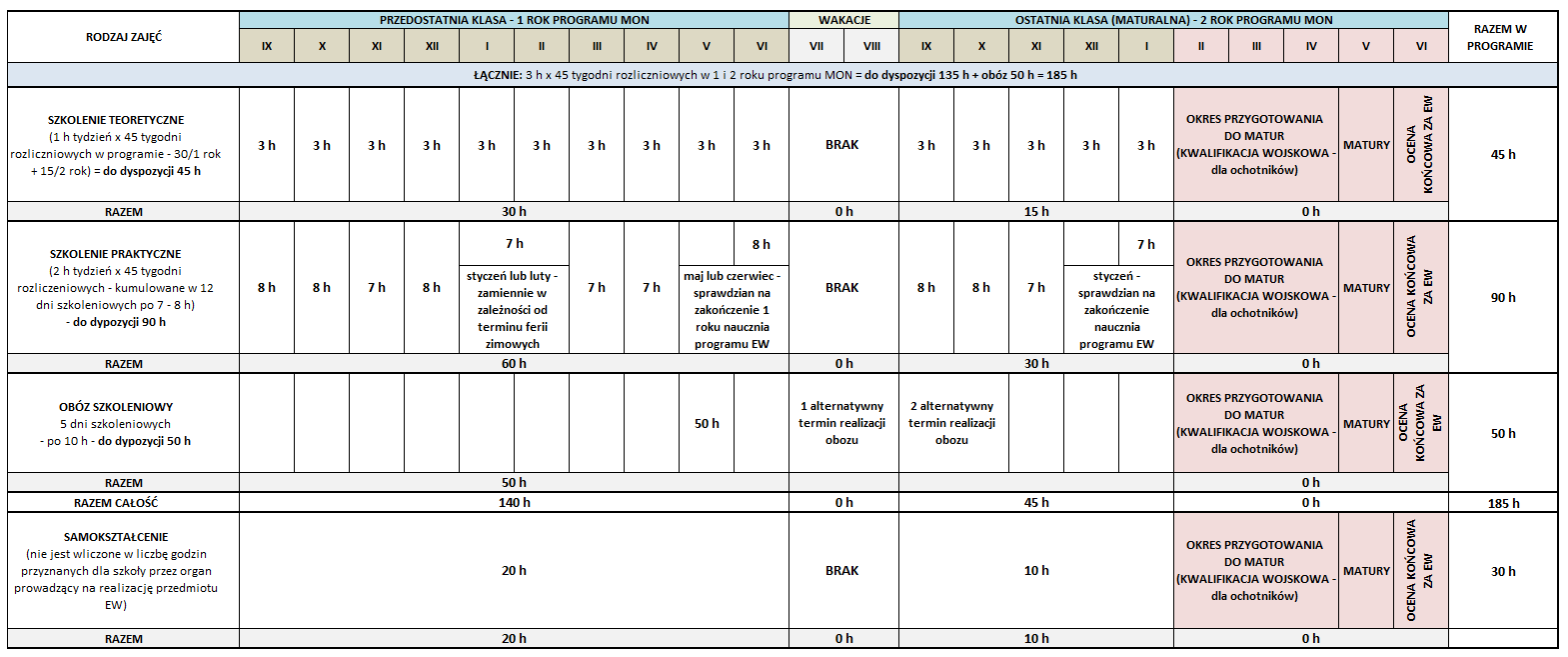 Załącznik nr 3DIAGRAM SZKOLENIA DO PROGRAMU NAUCZANIA PRZEDMIOTU „EDUKACJA WOJSKOWA”Wskazówki do organizacji nauczania przedmiotu „Edukacja Wojskowa”:Diagram szkolenia do programu nauczania EW jest wariantem zaproponowanym do realizacji przez autorów programu nauczania. Autorzy programu dopuszczają modyfikacje diagramu szkolenia, szczególnie w zakresie ustalenia terminów realizacji zajęć teoretycznych i praktycznych, ewentualnie kolejności realizacji zagadnień i tematów. Natomiast niedopuszczalne są zmiany liczby godzin lekcyjnych, tematyki i treści nauczania, ze względu na wymaganą jednolitość programu we wszystkich szkołach objętych programem MON.W zakresie zajęć teoretycznych z EW - wybór dnia tygodnia pozostaje w kompetencji szkoły oraz powinien być uzgodniony z JW / WKU ze względu na kierowanie na część zajęć wykładowców wojskowych (np. każdy wtorek). Zajęcia teoretyczne, zgodnie z założeniami programu nauczania EW powinny być realizowane w wymiarze 1 h tygodniowo, co daje w rozliczeniu całego programu nauczania EW średnio 3 h w miesiącu nauki szkolnej - razem 45 h zajęć teoretycznych.W zakresie zajęć praktycznych z EW  i organizacji Wojskowego Dnia Szkoleniowego (WDSz) - wybór dnia i tygodnia miesiąca powinien być uzgodniony z JW patronacką, gdyż większość zajęć praktycznych zaplanowanych jest do realizacji na terenie JW i przy udziale instruktorów wojskowych (np. każdy czwartek w trzecim tygodniu miesiąca).Zajęcia praktyczne (WDSz), zgodnie z założeniami programu nauczania EW powinny być realizowane w ciągu jednego dnia szkoleniowego na miesiąc (7 lub 8 h) co daje razem 90 h zajęć praktycznych w rozliczeniu całego programu nauczania EW.Poza zajęciami praktycznymi w ramach WDSz, program nauczania EW obejmuje obowiązkowy 5-dniowy obóz szkoleniowy, który ma być zrealizowany w drugim półroczu przedostatniej klasy lub w czasie ferii letnich po pierwszym roku realizacji programu. W uzasadnionych przypadkach dopuszcza się możliwość organizacji obozu szkoleniowego w I półroczu ostatniej klasy (2 rok programu). Wymaga to zgody Dyrektora Biura do Spraw Proobronnych oraz uzgodnienia z właściwymi jednostkami wojskowymi (JW patronacką, WOG, innymi - wg potrzeb).Program obozu szkoleniowego zawarto w 3 części niniejszego diagramu szkolenia i obejmuje łącznie 50 h zajęć praktycznych 
- po 10 h zajęć dziennie.Obóz szkoleniowy zgodnie z intencją autorów programu zalecany jest do realizacji w maju, w okresie matur klas programowo najwyższych, przy założeniu, iż Dyrektorzy szkół wskażą wymagane dni na realizację obozu w klasach objętych programem MON. Obóz szkoleniowy może zostać zrealizowany przy wsparciu MON w trzech wariantach:obóz wyjazdowy - dla szkół położonych poza garnizonem stacjonowania JW patronackiej. Dla tych szkół obozy będą organizowane w oparciu o bazę JW patronackiej lub  uzgodnionego ośrodka szkolenia poligonowego. Szkoły dowiozą uczniów wraz  z nauczycielem EW / opiekunami do JW do rejonu obozu na 5 dni szkoleniowych, gdzie zostanie zorganizowane zakwaterowanie i wyżywienie – zgodnie z ustaleniami MON w tej sprawie;obóz stacjonarny - dla szkół położonych w garnizonie stacjonowania JW patronackiej. Dla tych szkół obozy będą organizowane w oparciu o bazę JW patronackiej. Szkoły codziennie przez 5 dni będą kierowały uczniów wraz z nauczycielem EW / opiekunami do JW na zajęcia szkoleniowe - bez zakwaterowania na terenie wojskowym. Wyżywienie podczas obozu będzie zorganizowane zgodnie z ustaleniami MON w tej sprawie. W uzasadnionych przypadkach, można uzgodnić z JW zakwaterowanie na terenie wojskowym;obóz wyjazdowy / stacjonarny – organizowany przez wyspecjalizowaną organizację pozarządową (opcjonalnie), w ramach otwartego konkursu ofert na realizację zadania publicznego powierzonego przez MON. Wariant ten będzie stosowany tylko w przypadku braku możliwości organizacji obozu szkoleniowego przez JW patronacką wyznaczoną do współpracy ze szkołą. Realizacja obozu będzie wynikała z warunków umowy zawartej przez MON z organizacją pozarządową na realizację zadania publicznego. Organizacja obozu szkoleniowego może być wsparta w każdym z wariantów przez MON w formie dotacji celowej udzielonej organowi prowadzącemu, przeznaczonej na pokrycie kosztów zabezpieczenia logistycznego obozu – zgodnie z opisem zawartym w części I rozdz. IV pkt 4 niniejszego programu.CZĘŚĆ 1DIAGRAM SZKOLENIA PRZEDMIOTU „EDUKACJA WOJSKOWA” - WARIANT ZALECANYPRZEDOSTATNIA KLASA (1 ROK PROGRAMU)(UWAGA – W CAŁYM DIAGRAMIE DNI SĄ PRZYKŁADOWE, FAKTYCZNE DNI USTALA SZKOŁA PO UZGODNIENIU Z JW / WKU)PRZEDOSTATNIA KLASA (1 ROK PROGRAMU) - 1 miesiąc nauczania przedmiotu „Edukacja wojskowa”PRZEDOSTATNIA KLASA (1 ROK PROGRAMU) - 2 miesiąc nauczania przedmiotu „Edukacja wojskowa”PRZEDOSTATNIA KLASA (1 ROK PROGRAMU) - 3 miesiąc nauczania przedmiotu „Edukacja wojskowa”PRZEDOSTATNIA KLASA (1 ROK PROGRAMU) - 4 miesiąc nauczania przedmiotu „Edukacja wojskowa”PRZEDOSTATNIA KLASA (1 ROK PROGRAMU) - 5 miesiąc nauczania przedmiotu „Edukacja wojskowa”PRZEDOSTATNIA KLASA (1 ROK PROGRAMU) - 6 miesiąc nauczania przedmiotu „Edukacja wojskowa”PRZEDOSTATNIA KLASA (1 ROK PROGRAMU) - 7 miesiąc nauczania przedmiotu „Edukacja wojskowa”PRZEDOSTATNIA KLASA (1 ROK PROGRAMU) - 8 miesiąc nauczania przedmiotu „Edukacja wojskowa”PRZEDOSTATNIA KLASA (1 ROK PROGRAMU) - 9 miesiąc nauczania przedmiotu „Edukacja wojskowa”PRZEDOSTATNIA KLASA (1 ROK PROGRAMU) - 10 miesiąc nauczania przedmiotu „Edukacja wojskowa”CZĘŚĆ 2DIAGRAM SZKOLENIA PRZEDMIOTU „EDUKACJA WOJSKOWA” - WARIANT ZALECANYOSTATNIA KLASA (2 ROK PROGRAMU)OSTATNIA KLASA (2 ROK PROGRAMU) - 1 miesiąc nauczania przedmiotu „Edukacja wojskowa”OSTATNIA KLASA (2 ROK PROGRAMU) - 2 miesiąc nauczania przedmiotu „Edukacja wojskowa”OSTATNIA KLASA (2 ROK PROGRAMU) - 3 miesiąc nauczania przedmiotu „Edukacja wojskowa” OSTATNIA KLASA (2 ROK PROGRAMU) - 4 miesiąc nauczania przedmiotu „Edukacja wojskowa”OSTATNIA KLASA (2 ROK PROGRAMU) - 5 miesiąc nauczania przedmiotu „Edukacja wojskowa”CZĘŚĆ 3- PLAN OBOZU SZKOLENIOWEGO W RAMACH PRZEDMIOTU „EDUKACJA WOJSKOWA”PRZEDOSTATNIA KLASA (1 ROK PROGRAMU) PRZEDOSTATNIA KLASA (1 ROK PROGRAMU) - PLAN OBOZU SZKOLENIOWEGO w ramach przedmiotu „Edukacja wojskowa”PLAN ZAJĘĆ NA 1 DZIEŃ:PLAN ZAJĘĆ NA 2 DZIEŃ:PLAN ZAJĘĆ NA 3 DZIEŃ:PLAN ZAJĘĆ NA 4 DZIEŃ:PLAN ZAJĘĆ NA 5 DZIEŃ:Załącznik nr 4TEMATYKA SAMOKSZTAŁCENIA DO PRZEDMIOTU „EDUKACJA WOJSKOWA”Załącznik nr 5WYTYCZNE DO REALIZACJI SPRAWDZIANÓW OKRESOWYCHInformacja ogólna o sprawdzianach:Zgodnie z diagramem szkolenia do programu nauczania „Edukacja wojskowa”, uczniowie dwukrotnie są poddawani sprawdzianowi:na zakończenie pierwszego roku nauczania przedmiotu EW;na zakończenie nauczania przedmiotu EW (pierwszego półrocza ostatniej klasy).Obydwa sprawdziany obejmują: sprawdzian teoretyczny – sprawdzian wiedzy w formie testu, zestawu pytań (w tym otwartych), obejmujących zakres wiedzy adekwatny do zrealizowanych zajęć z przedmiotu EW (w 1 roku programu lub w całym programie);sprawdzian praktyczny – sprawdzian umiejętności obejmujący wykonanie czynności (zadań) o stopniu trudności wynikającym z zakresu tematycznego zrealizowanego programu nauczania EW (w 1 roku programu lub w całym programie).Organizacja sprawdzianów:Organizacja i przeprowadzenie sprawdzianów ma przede wszystkim na celu sprawdzenie i dokonanie rzetelnej oceny stanu osiągnięcia przez ucznia celów edukacyjnych zawartych w tabeli przedmiotu „Edukacja wojskowa” (część II, pkt 4 niniejszego programu), według kryterium odnoszącym się do wiedzy - „uczeń zna” oraz według kryterium odnoszącego się do umiejętności - „uczeń potrafi”.Sprawdzian teoretyczny i sprawdzian praktyczny można realizować równolegle w ramach jednego przedsięwzięcia (np. podczas jednego wojskowego dnia szkoleniowego „WDSz”), łącznie w wymiarze  6 h lub rozdzielnie, w placówce edukacyjnej i jednostce wojskowej - w zależności od liczebności kadry instruktorskiej oraz dostępności obiektów szkoleniowych, pomocy szkoleniowych (sprzętu szkoleniowego) itp. Organizacja sprawdzianów obejmuje:powołanie przez JW patronacką i szkołę wspólnej komisji egzaminacyjnej, w skład której wchodzą również przedstawiciele współpracującego ze szkołą WKU,sprawdzian wiedzy (teoretyczny) prowadzony jest przez przewodniczącego komisji (z JW), przedstawiciela szkoły oraz przedstawiciela WKU,sprawdzian umiejętności praktycznych prowadzony jest przez przewodniczącego komisji (z JW) oraz instruktorów z JW  jako oceniających poszczególne zagadnienia, udział przedstawiciela szkoły – nadzór merytoryczny i opieka nad uczniami,ocena ze sprawdzianu dla poszczególnych uczniów powinna być ujęta w „arkuszu oceny” (w załączeniu – plansza nr 3) - m.in. zawarta uwaga o odrębnej skali ocen do sprawdzianu,wymagane jest odpowiednio wcześniejsze ustalenie przebiegu i terminu sprawdzianu z uwzględnieniem kalendarza roku szkolnego (przede wszystkim określonego w Statutach Szkół ostatecznego terminu wystawiania rocznych ocen klasyfikacyjnych).Ustalenia dotyczące sprawdzianu teoretycznego: Sprawdzian teoretyczny powinien zawierać nie mniej niż 30 pytań i obejmować zakresem tematycznym wszystkie zagadnienia wymienione w blokach tematycznych: podstaw wychowania obywatelskiego i wojskowego – 6 pytań, szkolenia bojowego (z wyłączeniem WF) – 20 pytań, szkolenia logistycznego i prawnego – 4 pytania. Około 25% powinny stanowić pytania otwarte. Formułowanie przez komisję egzaminacyjną zbioru pytań (zestawów testów egzaminacyjnych) powinno dążyć do sprawdzenia stanu osiągnięcia celów edukacyjnych, adekwatnych do zrealizowanych zajęć z przedmiotu EW, np.:Regulaminy wojskowe i musztra.Cel edukacyjny: uczeń zna zasady żołnierskiego zachowania się i stopnie wojskowe.Pytanie egzaminacyjne: Wymień stopnie wojskowe obowiązujące w SZ RP.Jak zachowa się podwładny po wejściu do pomieszczenia przełożonego (starszego stopniem).Szkolenie strzeleckie.Cel edukacyjny: uczeń zna charakterystykę i ogólną budowę broni strzeleckiej. Pytanie egzaminacyjne: Wymień podstawowe podzespoły (części) karabinka w kolejności ich częściowego rozkładania.Wymień podstawowe dane taktyczno-techniczne karabinka (min. 10 parametrów).Obrona przed bronią masowego rażenia.Cel edukacyjny: uczeń zna podział i charakterystykę broni masowego rażenia.Wymień rodzaje broni masowego rażenia.Wymień czynniki rażenia broni jądrowej.UWAGA: należy zróżnicować zestawy testów egzaminacyjnych do sprawdzianów na zakończenie pierwszego roku nauczania przedmiotu EW oraz  na zakończenie nauczania przedmiotu EW (pierwszego półrocza ostatniej klasy).Ustalenia dotyczące sprawdzianu praktycznego: Sprawdzian praktyczny powinien być zrealizowany w formie „ścieżki taktycznej” lub w podobnej formie, trwający do 5 x 45 min. (z podziałem na dwa bloki szkoleniowe / „ścieżki taktyczne” realizowane równolegle w celu efektywnego wykorzystania czasu, obiektów szkoleniowych i instruktorów). Uczniowie podczas sprawdzianu występują w umundurowaniu i z wyposażeniem wykorzystywanym podczas szkolenia wojskowego w roku szkolnym. Sprawdzian powinien się odbyć w obiektach szkoleniowych JW., placach ćwiczeń taktycznych, pasach taktycznych, ośrodkach szkolenia poligonowego itp. Dopuszcza się organizowanie sprawdzianu w obiektach szkoły, przy ocenie zagadnień szkoleniowych niewymagających obiektów wojskowych. Zaleca się, aby podczas sprawdzianu praktycznego zapewnić niezbędną infrastrukturę (obiekty szkoleniowe), sprzęt oraz warunki terenowe umożliwiające swobodną i rzetelną ocenę umiejętności praktycznych uczniów o najwyższym stopniu trudności, np.:praktyczne wykonanie łącznych czynności do strzelania szkolnego z karabinka powinno odbywać się na strzelnicy wojskowej lub placu ćwiczeń ogniowych w jednostce wojskowej lub w otwartym terenie (np. boisku lub placu) o odpowiednio przygotowanym i wyposażonym w oznakowanie przedpolu (osi strzelniczej), wyposażonym w  figury bojowe w odpowiedniej odległości od strzelca, stanowiska ogniowe, oznakowanie linii wyjściowej i linii otwarcia ognia, itp.działanie (orientowanie topograficzne) w terenie, w tym pokonywanie terenu różnymi sposobami, powinno odbywać się na pasie taktycznym przykoszarowego placu ćwiczeń w jednostce wojskowej lub poza jednostką w terenie przygodnym umożliwiającym maskowanie, pokonywanie różnych przeszkód terenowych, obserwację przedpola na odległość kilkuset metrów, wskazywanie celów, orientowanie w terenie według mapy, wskazywanie kierunków, określanie odległości, itp.Formułowanie przez komisję egzaminacyjną zakresu czynności do wykonania podczas sprawdzianu praktycznego (zestawów zadań do wykonania podczas sprawdzianu praktycznego) powinno opierać się o osiągnięcie celów edukacyjnych zdefiniowanych w tabeli przedmiotu „Edukacja wojskowa” (część II, pkt 4 niniejszego programu). Decyzję o zwiększeniu liczby sprawdzanych czynności podejmuje komisja egzaminacyjna w zależności od możliwości obiektowych, sprzętowych, czasochłonności czynności oraz liczebności kadry instruktorskiej.Sprawdzian praktyczny po zakończeniu pierwszego roku nauczania przedmiotu EW powinien zawierać minimum 8 zagadnień do sprawdzenia: taktyka – do sprawdzenia 2-3 czynności,szkolenie strzeleckie – do sprawdzenia 2-3 czynności,musztra – do sprawdzenia 1-2 czynności,szkolenie medyczne – do sprawdzenia 1-2 czynności,terenoznawstwo – do sprawdzenia 1-2 czynności.Wariant sprawdzianu na zakończenie 1 roku nauki przedmiotu EW przedstawia plansza nr 1.Sprawdzian praktyczny po zakończeniu nauczania przedmiotu EW (pierwszego półrocza ostatniej klasy), powinien obejmować:po dwie czynności z każdego nw. zagadnienia bloku tematycznego szkolenia bojowego tj.:taktyka - do sprawdzenia min. 2 czynności,szkolenie strzeleckie - do sprawdzenia min. 2 czynności,szkolenie medyczne - do sprawdzenia 2 czynności,terenoznawstwo - do sprawdzenia 2 czynności;dwie wybrane czynności ze zbioru zagadnień bloku tematycznego szkolenia bojowego tj.: rozpoznanie wojskowe, szkolenie inżynieryjno-saperskie, obrona przed bronią masowego rażenia, powszechna obrona przeciwlotnicza i szkolenie inżynieryjno-saperskie - z całości bloku do sprawdzenia wybrane 2 czynności;dwie czynności z zagadnienia bloku tematycznego podstaw wychowania obywatelskiego i wojskowego tj.: regulaminy wojskowe i musztra.Wariant sprawdzianu na zakończenie nauki przedmiotu EW przedstawia plansza nr 2.  „Arkusz oceny ucznia w ramach okresowej oceny poziomu wyszkolenia na zakończenie 1 roku / zakończenie nauczania przedmiotu EW” zamieszczono na planszy nr 3. Plansza nr 1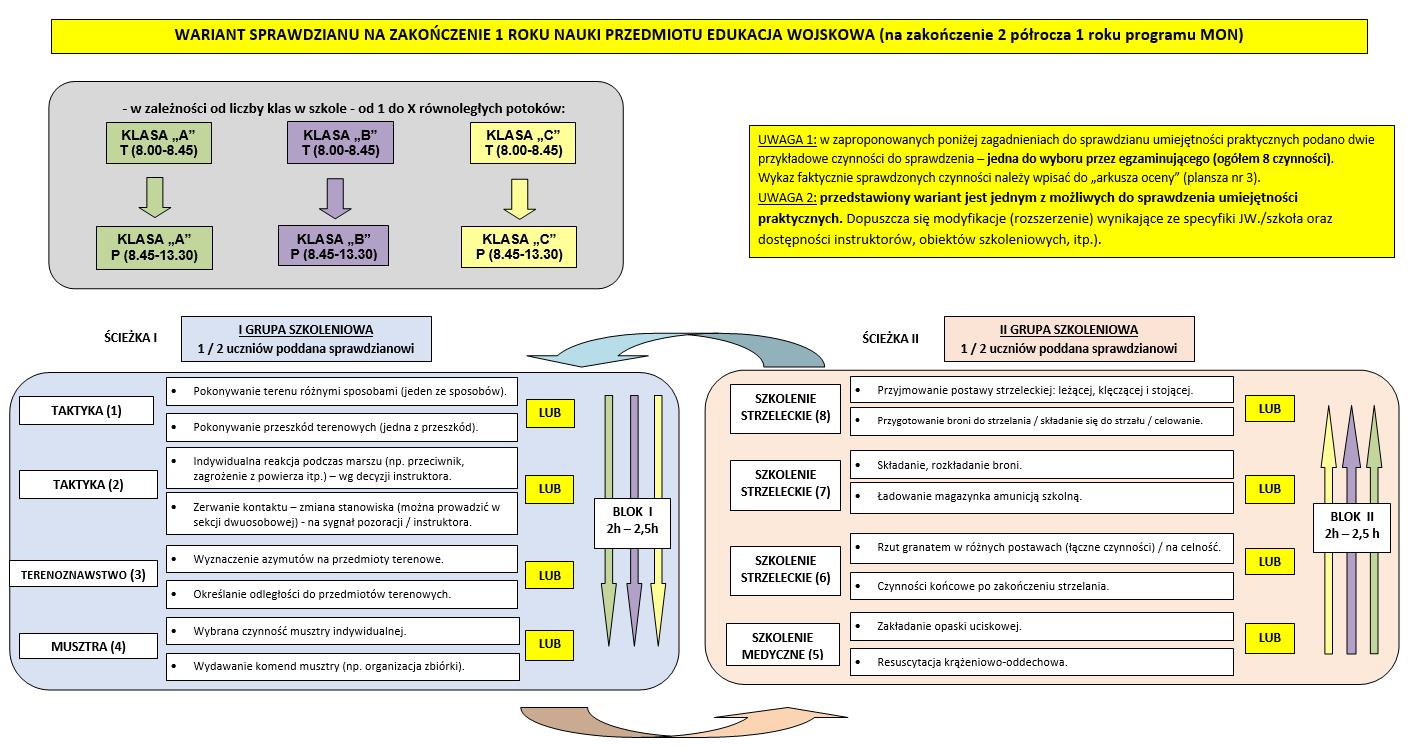 Plansza nr 2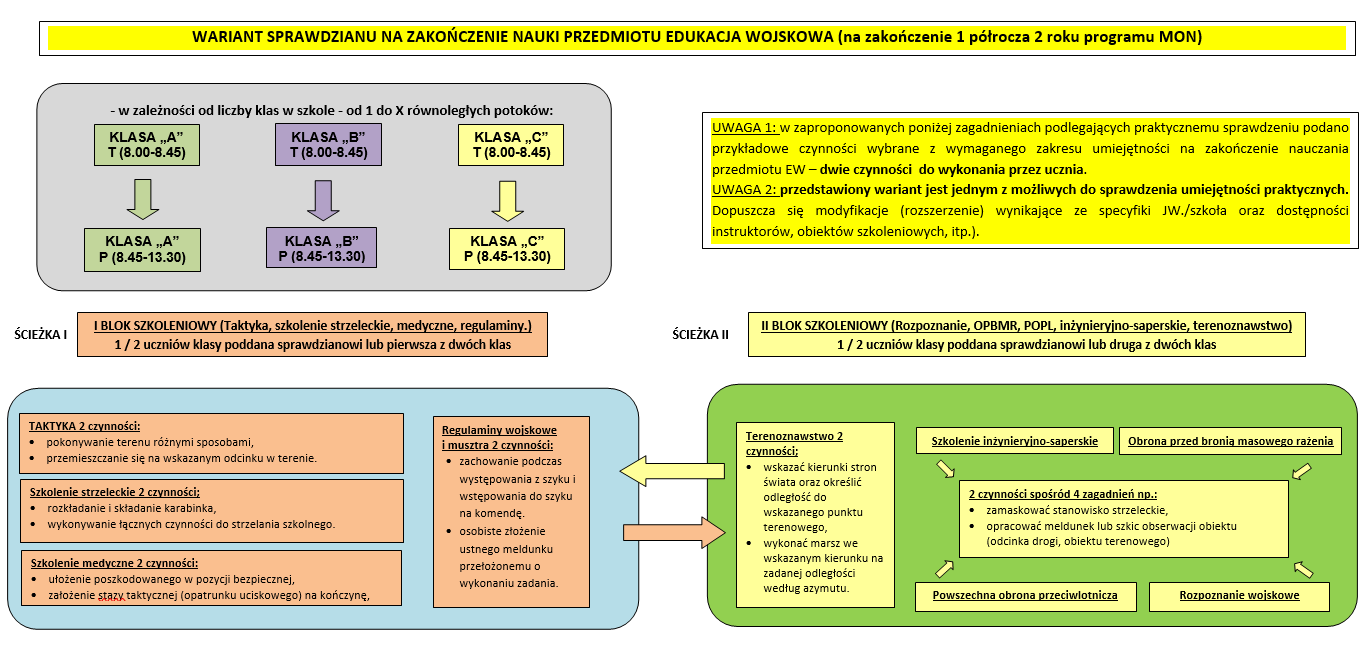 Plansza nr 3ARKUSZ OCENYucznia w ramach okresowej oceny poziomu wyszkolenia na zakończenie 1 roku / zakończenie nauczania przedmiotu EW Skala ocen ucznia dla prowadzącego sprawdzian wiedzy:60-56 pkt. – 6 (celujący);55-51 pkt. – 5 (bardzo dobry);50-46 pkt. – 4 (dobry);45-41 pkt. – 3 (dostateczny);40-36 pkt. – 2 (dopuszczający);poniżej 36 pkt. – 1 (niedostateczny).Skala ocen ucznia dla prowadzącego sprawdzian praktyczny:6 – celujący - ocena zdecydowanie powyżej wymagań, wzorcowe wykonanie czynności,5 – bardzo dobry - ocena zdecydowanie powyżej wymagań,4 – dobry - ocena powyżej wymagań,3 –  dostateczny - ocena zgodna z wymaganiami,2 – dopuszczający - ocena poniżej wymagań,1 – niedostateczny - ocena zdecydowanie poniżej wymagań.UWAGI: Skala ocen zastosowana do sprawdzianu, nie jest tożsama ze skalą ocen ujętych w programie nauczania EW (rozdział 7 pn. „METODY POMIARU I OCENY OSIĄGNIĘĆ UCZNIÓW"). Wynika to ze specyfiki sprawdzianu, który realizowany jest przez stronę wojskową, we współpracy ze szkołą. Należy go traktować jako centralny (w skali programu MON) egzamin zewnętrzny, natomiast wyniki sprawdzianu okresowego należy uwzględnić podczas ustalania końcowej oceny z przedmiotu EW (oceny zamieszczonej na świadectwie ukończenia szkoły) - zgodnie z ww. rozdziałem 7 i przepisami oświatowymi.Ocenianie uczniów w ramach sprawdzianu praktycznego odbywa się według obiektywnej oceny instruktorów prowadzących sprawdzian. Ocenianie powinno uwzględniać poziom wyszkolenia uczniów i spełnienia przez nich wymagań programowych („uczeń zna”, „uczeń potrafi”) po  roku, a następnie po półtora roku realizacji programu nauczania EW . Pełna dokumentacja sprawdzianu okresowego (sprawdziany wiedzy – testy, listy ocen wykonane przez instruktorów za poszczególne czynności podczas sprawdzianu praktycznego) a także niniejsze arkusze – obowiązkowo należy zgromadzić w szkole i przechowywać przez okres minimum 5 lat do wglądu przez osoby koordynujące program MON.Załącznik nr 6WYTYCZNE DO WYSTAWIENIA OCENY KOŃCOWEJ Z PRZEDMIOTU „EDUKACJA WOJSKOWA” OGÓLNE ZAŁOŻENIA DOTYCZĄCE OCENY PRZEDMIOTU „EDUKACJA WOJSKOWA”.Ocena końcowa to podsumowanie wszystkich ocen bieżących, okresowych oraz oceny postaw ucznia jakie wystawione zostały w szkole podczas 1,5 rocznej realizacji programu nauczania EW – zgodnie z rozdziałem 7 programu nauczania EW.Ponieważ realizacja przedmiotu EW kończy się w I półroczu klas programowo najwyższych, po wystawieniu śródrocznej oceny klasyfikacyjnej (oraz podjęciu przez Radę Pedagogiczną Uchwały w sprawie wyników klasyfikacji śródrocznej) nauczyciel/opiekun z ramienia szkoły ustalić powinien równolegle ocenę końcową z EW. Przy jej ustalaniu uwzględnić należy wszystkie oceny bieżące (przez co należy rozumieć oceny uzyskane w wyniku klasyfikacji rocznej po pierwszym roku realizacji programu /przedostatnia klasa/ oraz wyniki klasyfikacji śródrocznej uzyskane w drugim roku realizacji programu /klasa programowo najwyższa/. Następnie ocena końcowa winna uwzględniać wszystkie oceny okresowe (uzyskane ze sprawdzianu teoretycznego i praktycznego zarówno po pierwszym roku realizacji programu /przedostatnia klasa/, jak i w ostatnim roku realizacji programu /klasa programowo najwyższa/. Dodatkowo przy ustalaniu oceny końcowej należy wziąć pod uwagę ocenę postaw ucznia wystawioną na podstawie obserwacji postawy etycznej ucznia, poszanowania symboli narodowych i wojskowych, munduru, porządku podczas uroczystości państwowych i szkolnych oraz ogólnego zdyscyplinowania. Waga poszczególnych ocen zasugerowana została w programie.Ocena końcowa podlegać będzie klasyfikacji końcowej i zamieszczona zostanie na świadectwie ukończenia szkoły. Ocena końcowa będzie również podstawą do wystawienia przez Biuro Certyfikatu MON oraz zaświadczenia Dyrektora szkoły potwierdzającego realizację przez absolwenta programu nauczania EW.Przykład wystawienia oceny końcowej z przedmiotu EW:ocena (bieżąca) z klasyfikacji rocznej po pierwszym roku EW (przedostatnia klasa) – 4,ocena (bieżąca) z klasyfikacji śródrocznej po pierwszym półroczu EW w ostatniej klasie – 3,średnia z ocen a i b – 3,5 co stanowi 40% oceny końcowej z EW;ocena (okresowa) ze sprawdzianu po pierwszym roku EW (przedostatnia klasa) – 5,ocena (okresowa) ze sprawdzianu po pierwszym półroczu EW w ostatniej klasie – 3,średnia z ocen c i d – 4,0 co stanowi 40% oceny końcowej z EW;ocena postaw ucznia w ciągu realizacji całego programu EW – 3,0 – co stanowi 20% oceny końcowej z EW.Obliczenie oceny końcowej z EW:(3,5 x 0,4) + (4 x 0,4)  + (3 x 0,2) = 1,4 + 1,6 + 0,6 = 3,6 co daje ocenę końcową z EW - 4.Załącznik nr 7PROGRAM NAUCZANIA PRZEDMIOTU „EDUKACJA WOJSKOWA” A PODSTAWA PROGRAMOWA KSZTAŁCENIA OGÓLNEGO Celem kształcenia ogólnego w liceum ogólnokształcącym i technikum jest m.in.: Przyswojenie przez uczniów określonego zasobu wiadomości na temat faktów, zasad, teorii i praktyk;Zdobycie przez uczniów umiejętności wykorzystania posiadanych wiadomości podczas wykonywania zadań 
i rozwiązywania problemów;Rozwijanie osobistych zainteresowań ucznia i integrowanie wiedzy przedmiotowej z różnych dyscyplin;Zdobywanie umiejętności formułowania samodzielnych i przemyślanych sądów, uzasadniania własnych i cudzych sądów 
w procesie dialogu we wspólnocie dociekającej;Rozwijanie wrażliwości społecznej, moralnej i estetycznej oraz kształtowanie u uczniów postaw warunkujących sprawne 
i odpowiedzialne funkcjonowanie we współczesnym świecie;Rozwijanie u uczniów szacunku dla wiedzy, wyrabianie pasji poznawania świata i zachęcanie do praktycznego zastosowania zdobytych wiadomości.W procesie kształcenia ogólnego szkoła kształtuje u uczniów postawy sprzyjające ich dalszemu rozwojowi indywidualnemu 
i społecznemu, takie jak: uczciwość, wiarygodność, odpowiedzialność, wytrwałość, poczucie własnej wartości, szacunek do innych ludzi, ciekawość poznawcza, kreatywność, przedsiębiorczość, kultura osobista, gotowość do podejmowania inicjatyw oraz do pracy zespołowej. W rozwoju społecznym istotne znaczenie ma kształtowanie postawy obywatelskiej i patriotycznej, szacunku 
dla drugiego człowieka i środowiska przyrodniczego oraz umiejętność komunikacji i współpracy w zespole. Sfera wychowawcza ma za zadanie wzmacnianie poczucia tożsamości narodowej, etnicznej i regionalnej, przywiązania do historii i tradycji narodowych, przygotowanie i zachęcanie do podejmowania działań na rzecz środowiska szkolnego i lokalnego, w tym do angażowania się 
w wolontariat. Ważnym zadaniem szkoły jest również edukacja zdrowotna, której celem jest rozwijanie u uczniów postawy dbałości o zdrowie własne i innych ludzi. Strategia uczenia się przez całe życie związana jest z umiejętnością podejmowania decyzji, w tym dotyczących wyboru ścieżki zawodowej i przyszłego miejsca pracy.Niniejszy program, jego założenia, treści i sposób realizacji w pełni wpisują się w katalog celów definiowanych przez obowiązujące prawo oświatowe, a jego realizacja stanowić może istotne wsparcie dla szkół w procesie kształcenia i wychowania młodego pokolenia. Program nauczania EW powstał przy uwzględnieniu podstawy programowej kształcenia ogólnego i pozostaje w korelacji z przedmiotami realizowanymi zarówno na poziomie podstawowym, jak i rozszerzonym. W celu uświadomienia uczniom współzależności pomiędzy różnymi dziedzinami nauki sugerowana jest korelacja treści nauczania w ramach nw. przedmiotów:Edukacja dla bezpieczeństwa Przygotowanie uczniów teoretycznie i praktycznie do właściwego zachowania oraz odpowiednich reakcji w sytuacjach trudnych 
i kryzysowych, stwarzających zagrożenie dla zdrowia i życia. Cele kształcenia:Bezpieczeństwo państwa i znajomość struktury obronności państwa,Przygotowanie do działań ratowniczych w sytuacjach zagrożenia,Opanowanie zasad udzielania pierwszej pomocy,Edukacja zdrowotna.Treści nauczania:System obronności państwa,Siły Zbrojne Rzeczypospolitej Polskiej,Ochrona ludności i obrona cywilna,Zagrożenia czasu pokoju, ich źródła, przeciwdziałanie ich powstawaniu, zasady postępowania w przypadku ich wystąpienia i po ich ustąpieniu,Zagrożenia występujące podczas wojny,Pierwsza pomoc w nagłych wypadkach,Aktywność fizyczna.Wiedza o społeczeństwie – zakres podstawowy i rozszerzonyCele kształcenia:Pozyskanie, wykorzystanie i tworzenie informacji,Rozumienie siebie oraz rozpoznawanie i rozwiązywanie problemów,Komunikowanie i współdziałanie, w tym w sprawach publicznych,Znajomość praw i wolności człowieka oraz sposobów ich ochrony,Dostrzeganie współzależności we współczesnym świecie, stosunki międzynarodowe.Treści nauczania:Bezpieczeństwo,Prawa człowieka i ich ochrona,Życie zbiorowe i  jego reguły,Grupa społeczna,Naród, ojczyzna i mniejszości narodowe,Procesy narodowościowe i społeczne we współczesnym świecie,Społeczeństwo obywatelskie, Demokracja,Prezydent Rzeczypospolitej Polskiej,Konstytucja Rzeczypospolitej Polskiej,Samorząd terytorialny w Polsce,Polska polityka zagraniczna,Stosunki międzynarodowe,Integracja europejska.Historia – zakres podstawowy i rozszerzonyCele kształcenia:Chronologia historyczna,Analiza i interpretacja historyczna,Tworzenie narracji historycznej.Treści nauczania (w zależności od regionu Polski, m.in.):Walka o niepodległość Polski,I wojna światowa,Odrodzenie państwa polskiego po I wojnie światowej,Gospodarka i społeczeństwo, dzieje polityczne II Rzeczpospolitej,Narodziny i rozwój totalitaryzmu w okresie międzywojennym,II wojna światowa,Rozkład systemu komunistycznego w Polsce,Świat na przełomie tysiącleci,Narodziny III Rzeczypospolitej i jej miejsce w świecie na przełomie XX i XXI wieku.Geografia – zakres podstawowy i rozszerzonyCele kształcenia:Wykorzystanie różnych źródeł informacji do analizy i prezentowania współczesnych problemów przyrodniczych, gospodarczych, społecznych, kulturowych i politycznych,Formułowanie i weryfikowanie hipotez dotyczących problemów współczesnego świata,Rozumienie relacji człowiek – przyroda – społeczeństwo w skali globalnej i regionalnej,Prowadzenie obserwacji i pomiarów w terenie, wykonywanie podstawowych map,Proponowanie rozwiązań problemów występujących w środowisku geograficznym, zgodnie z koncepcją zrównoważonego rozwoju i zasadami współpracy, w tym międzynarodowej;Pozyskiwanie, przetwarzanie oraz prezentowanie informacji na podstawie różnych źródeł informacji geograficznej, w tym również technologii informacyjno-komunikacyjnych oraz Geograficznych Systemów Informacyjnych (GIS),Kształtowanie postaw. Przyjmowanie postawy patriotycznej, wspólnotowej i obywatelskiej. Kształtowanie więzi emocjonalnych z najbliższym otoczeniem, regionem oraz krajem ojczystym. Kształtowanie postawy zrozumienia i szacunku dla tradycji, kultury i osiągnięć cywilizacyjnych Polski, własnego regionu społeczności lokalnej oraz dla ludzi innych kultur 
i tradycji.Treści nauczania:Źródła informacji geograficznej,Geografia Polski – środowisko przyrodnicze,Sfery Ziemi,Ludność,Problemy środowiskowe współczesnego świata,Wybrane problemy społeczne współczesnego świata: problemy demograficzne, uchodźstwa, prześladowania,Problemy polityczne współczesnego świata,Przyczyny, przebieg i skutki konfliktów zbrojnych w wybranych regionach współczesnego świata.Biologia – zakres podstawowy i rozszerzonyCele kształcenia:Poszukiwanie, wykorzystanie i tworzenie informacji oraz umiejętność posługiwania się nimi,Rozumowanie i argumentacja oraz zastosowanie nabytej wiedzy,Rozwijanie postawy szacunku wobec przyrody i środowiska,Pogłębianie wiadomości dotyczących budowy i funkcjonowania organizmu ludzkiego oraz uwarunkowań zdrowia człowieka.Treści nauczania: Różnorodność biologiczna Ziemi, jej zagrożenia i ochrona,Biotechnologia i inżynieria genetyczna,Przegląd różnorodności organizmów: wirusy i bakterie,Budowa i funkcjonowanie organizmu człowieka,Układy,Narządy zmysłów,Energia i metabolizm,Ekologia,Populacja,Struktura i funkcjonowanie ekosystemu.Chemia – zakres podstawowy i rozszerzonyCele kształcenia:Pozyskiwanie, wykorzystanie, przetwarzanie i tworzenie informacji,Rozumowanie i zastosowanie nabytej wiedzy do rozwiązywania problemów,Ocena wiarygodności uzyskanych danych,Opanowanie czynności praktycznych.Treści nauczania:Atomy, cząsteczki i stechiometria chemiczna,Kinetyka i statyka chemiczna. Energetyka reakcji chemicznych,Węglowodory,Metale, niemetale i ich związki,Roztwory,Paliwa,Chemia opakowań i odzieży.Fizyka – zakres podstawowy i rozszerzonyCele kształcenia:Znajomość i umiejętność wykorzystania pojęć i praw fizyki do wyjaśniania procesów i zjawisk w przyrodzie oraz wskazywanie ich przykładów w otaczającej rzeczywistości,Rozwiązywanie problemów z wykorzystaniem praw i zależności fizycznych,Wykorzystanie i przetwarzanie informacji zapisanych w postaci tekstu, tabel, wykresów, schematów i rysunków,Planowanie i wykonywanie prostych doświadczeń i analiza ich wyników.Treści nauczania:Fizyka atomowa i jądrowa,Ruch punktu materialnego,Mechanika,Energia mechaniczna,Grawitacja,Ruch harmoniczny i fale mechaniczne,Magnetyzm, indukcja magnetyczna,Fale elektromagnetyczne i optyka.Informatyka – zakres podstawowy i rozszerzonyCele kształcenia:Bezpieczne posługiwanie się komputerem i jego oprogramowaniem, urządzeniami cyfrowymi, wykorzystanie sieci komputerowej,Komunikowanie się za pomocą komputera i technologii komunikacyjno-informacyjnych,Wyszukiwanie, gromadzenie i przetwarzanie informacji z różnych źródeł; opracowywanie za pomocą komputera: rysunków, tekstów, danych liczbowych, motywów, animacji, prezentacji multimedialnych,Wykorzystanie komputera oraz programów i gier edukacyjnych do poszerzania wiedzy i umiejętności z różnych dziedzin 
oraz do rozwijania zainteresowań,Rozwijanie kompetencji społecznych,Przestrzeganie prawa i zasad bezpieczeństwa. Ocena zagrożeń i ograniczeń, docenianie społecznych aspektów rozwoju 
i zastosowań informatyki.Treści nauczania:Bezpieczne posługiwanie się komputerem, jego oprogramowaniem i korzystanie z sieci komputerowej,Wyszukiwanie, gromadzenie, selekcjonowanie, przetwarzanie i wykorzystywanie informacji, współtworzenie zasobów w sieci, korzystanie z różnych źródeł i sposobów zdobywania  informacji,Wykorzystanie technologii komunikacyjno-informacyjnych do komunikacji i współpracy z nauczycielami i innymi uczniami, a także z innymi osobami, jak również w swoich działaniach kreatywnych,Opracowywanie informacji za pomocą komputera, w tym: rysunków, tekstów, danych liczbowych, animacji, prezentacji multimedialnych i filmów,Rozumienie, analizowanie i rozwiązywanie problemów oraz podejmowanie decyzji z wykorzystaniem komputera,Wykorzystanie komputera, urządzeń cyfrowych oraz programów edukacyjnych do poszerzania wiedzy i umiejętności 
z różnych dziedzin,Wykorzystanie komputera i technologii komunikacyjno-informacyjnych do rozwijania zainteresowań, opisywanie zastosowań informatyki, ocena zagrożeń i ograniczeń, aspekty społeczne zastosowań informatyki,Aktywne uczestnictwo w realizacji projektów informatycznych rozwiązujących problemy z różnych dziedzin,Korzystanie z wybranych e-usług.Wychowanie fizyczne Cele kształcenia:Przygotowanie do aktywności fizycznej przez całe życie oraz ochrona i doskonalenie zdrowia własnego oraz innych,Doskonalenie umiejętności rozpoznawania i oceny własnego rozwoju fizycznego oraz sprawności fizycznej,Utrwalenie umiejętności stosowania w życiu codziennym zasad sprzyjających zachowaniu zdrowia fizycznego, psychicznego i społecznego z uwzględnieniem różnych okresów życia i specyfiki zawodu,Doskonalenie umiejętności osobistych i społecznych sprzyjających całożyciowej aktywności fizycznej.Treści nauczania:Diagnoza sprawności i aktywności fizycznej oraz rozwoju fizycznego,Trening zdrowotny i aktywność fizyczna,Sporty całego życia i wypoczynek,Bezpieczna aktywność fizyczna i higiena osobista,Edukacja zdrowotna,Kompetencje społeczne. Etyka Cele kształcenia:Rozwijanie wrażliwości moralnej, umiejętności lepszego poznania siebie i rozwijania własnej tożsamości,Kształtowanie rozpoznawania wartości moralnych oraz zdolności odróżniania dobra od zła, dokonywanie trafnej oceny moralnej podejmowanych działań w życiu osobistym, w grupie, szkole, społeczności lokalnej, umiejętność dokonywania etycznej analizy i oceny decyzji własnych i innych ludzi w świetle wartości moralnych i tworzenia hierarchii wartości,Rozwijanie postawy szacunku wobec każdego człowieka,Podjęcie samokontroli i pracy nad sobą; przyjmowanie odpowiedzialności za siebie oraz swoje społeczne i przyrodnicze otoczenie,Rozwijanie postaw społecznych, obywatelskich i patriotycznych,Samokształcenie.Treści nauczania:Człowiek jako osoba i jego działanie. Etyczna analiza ludzkiego działania w aspekcie moralnym. Motywy podejmowanych decyzji,Etyka życia osobistego. Cel i sens ludzkiej egzystencji. Hierarchie celów. Szczęście w życiu ludzkim. Rozwój moralny i duchowy człowieka jako osoby. Rola oddziaływań wychowawczych,Dobro moralne i wartości moralne. Hierarchia wartości,Wymiar moralny życia człowieka. Zdolność rozpoznawania wartości i powszechne dążenie do dobra. Świadomość moralna,Etyka społeczna i polityczna,Moralne aspekty pracy i różnych dziedzin życia publicznego. Etyki zawodowe. Przykłady kodeksów etycznych. Zagadnienia wszechstronnego i zrównoważonego rozwoju. Moralny wymiar stosunku człowieka do przyrody,Etyczny wymiar życia szkolnego. Umiejętność życia z innymi i dla innych. Uczciwość,Etyki zawodowe. Załącznik nr 8INFORMACJE DOTYCZĄCE PRZETWARZANIA DANYCH OSOBOWYCHAdministratorem danych osobowych uczestników programu „Certyfikowane Wojskowe Klasy Mundurowe”, zwanym dalej „ADO” jest Biuro do Spraw Proobronnych z siedzibą w Warszawie – aktualne dane teleadresowe Biura znajdują się na stronie www.bdsp.wp.pl w zakładce KONTAKT.Inspektorem Ochrony Danych, zwanym dalej „IOD” jest wyznaczony oficer Biura, z którym można kontaktować się w sprawach ochrony swoich danych osobowych – aktualne dane teleadresowe IOD  znajdują się na stronie www.bdsp.wp.pl w zakładce KONTAKT.Dane osobowe uczestników programu nie będą przekazywane do państwa trzeciego lub organizacji międzynarodowej.Dane uczestników programu przechowywane będą przez czas określony w przepisach prawa.Przekazujący dane osobowe posiada:prawo dostępu do swoich danych oraz otrzymania ich kopii;prawo do sprostowania (poprawiania) swoich danych;prawo do cofnięcia zgody w dowolnym momencie bez wpływu na zgodność z prawem przetwarzania, którego dokonano na podstawie zgody przed jej cofnięciem. Wycofanie zgody następuje poprzez złożenie oświadczenia woli na piśmie do ADO;Uczestnicy programu posiadają prawo wniesienia skargi do Prezesa Urzędu Ochrony Danych Osobowych.Podanie danych jest dobrowolne, jednak niezbędne do realizacji celów, w jakich zostały zebrane.ADO nie przetwarza danych osobowych w sposób zautomatyzowany.CZĘŚĆ I – USTALENIA ORGANIZACYJNECZĘŚĆ I – USTALENIA ORGANIZACYJNE4WSTĘPWSTĘP5ICELE PROGRAMU „CERTYFIKOWANE WOJSKOWE KLASY MUNDUROWE” (PROGRAMU MON)6IIUSTALENIA OGÓLNE 7IIIREALIZACJA PROGRAMU NAUCZANIA PRZEDMIOTU „EDUKACJA WOJSKOWA” W RAMACH PROGRAMU MON8IVOPIS WSPARCIA REALIZACJI PROGRAMU PRZEZ MINISTERSTWO OBRONY NARODOWEJ13CZĘŚĆ II – NAUCZANIE PRZEDMIOTU „EDUKACJA WOJSKOWA”CZĘŚĆ II – NAUCZANIE PRZEDMIOTU „EDUKACJA WOJSKOWA”181.CELE DYDAKTYCZNE PROGRAMU192.TREŚCI NAUCZANIA212.1.Ramowy rozkład materiału przedmiotu „Edukacja wojskowa”212.2.Szczegółowy rozkład materiału przedmiotu „Edukacja wojskowa” 222.3.Ramowy plan nauczania przedmiotu „Edukacja wojskowa” wraz z tygodniowym wymiarem godzin232.4.Zalecane metody i formy realizacji zajęć programowych233.TABELA PRZEDMIOTU „EDUKACJA WOJSKOWA” - SZCZEGÓŁOWE CELE EDUKACYJNE244.CHARAKTERYSTYKA OSIĄGANIA CELÓW425.METODY POMIARU I OCENY OSIĄGNIĘĆ UCZNIÓW455.1.Ogólne zasady oceny poziomu osiągnięć edukacyjnych uczniów455.2.Przedmiotowy zakres sprawdzianów okresowych475.3.Ocenianie48ZAŁĄCZNIKIZAŁĄCZNIKI50Nazwa bloku tematycznegoLiczba godzin w przedostatniej klasie Liczba godzin w ostatniej klasie (1 półrocze)RAZEMNazwa bloku tematycznego1 rok programu MON2 rok programu MONRAZEMPODSTAWY WYCHOWANIA OBYWATELSKIEGO I WOJSKOWEGO16622SZKOLENIE BOJOWE10927136SZKOLENIE LOGISTYCZNE7310SZKOLENIE PRAWNE235OCENA POZIOMU WYSZKOLENIA6612PROGRAM NAUCZANIA - RAZEM140 45185SAMOKSZTAŁCENIE 201030Nazwa bloku tematycznegoZagadnienieLiczba godzin w przedostatniej klasie Liczba godzin w przedostatniej klasie Liczba godzin w ostatniej klasie(1 półrocze)Liczba godzin w ostatniej klasie(1 półrocze)RAZEMNazwa bloku tematycznegoZagadnienie1 rok programu MON1 rok programu MON2 rok programu MON2 rok programu MONRAZEMNazwa bloku tematycznegoZagadnienieTeoriaPraktykaTeoriaPraktykaPODSTAWY WYCHOWANIA OBYWATELSKIEGO I WOJSKOWEGORegulaminy wojskowe i musztra28414PODSTAWY WYCHOWANIA OBYWATELSKIEGO I WOJSKOWEGOKształcenie obywatelskie415PODSTAWY WYCHOWANIA OBYWATELSKIEGO I WOJSKOWEGOProfilaktyka i dyscyplina wojskowa213SZKOLENIE BOJOWETaktyka 3302540SZKOLENIE BOJOWESzkolenie strzeleckie3211631SZKOLENIE BOJOWERozpoznanie wojskowe145SZKOLENIE BOJOWESzkolenie inżynieryjno-saperskie268SZKOLENIE BOJOWEObrona przed bronią masowego rażenia246SZKOLENIE BOJOWEPowszechna obrona przeciwlotnicza112SZKOLENIE BOJOWEŁączność 341210SZKOLENIE BOJOWETerenoznawstwo161210SZKOLENIE BOJOWEOchrona i obrona obiektów123SZKOLENIE BOJOWEWychowanie fizyczne 426SZKOLENIE BOJOWESzkolenie medyczne282315SZKOLENIE LOGISTYCZNEBudowa i eksploatacja uzbrojenia i sprzętu wojskowego22SZKOLENIE LOGISTYCZNEZabezpieczenie logistyczne415SZKOLENIE LOGISTYCZNEOchrona środowiska11SZKOLENIE LOGISTYCZNEProfilaktyka pożarowa i BHP112SZKOLENIE PRAWNE Szkolenie prawne224SZKOLENIE PRAWNE Ochrona informacji niejawnych11OCENA POZIOMU WYSZKOLENIASPRAWDZIAN6612PROGRAM .NAUCZANIARAZEM301101530185PROGRAM .NAUCZANIARAZEM1401404545185SAMOKSZTAŁCENIE wg odrębnego planu - załącznik nr 42020101030EDUKACJA WOJSKOWAGodziny realizowane                 w przedostatniej  i ostatniej klasie Klasa przedostatniaKlasa ostatnia(1 półrocze)Tygodniowy wymiar godzinTygodniowy wymiar godzinEDUKACJA WOJSKOWAGodziny realizowane                 w przedostatniej  i ostatniej klasie Klasa przedostatniaKlasa ostatnia(1 półrocze)Klasa przedostatniaKlasa ostatnia(1 półrocze)EDUKACJA WOJSKOWAGodziny realizowane                 w przedostatniej  i ostatniej klasie 1 rok programu MON2 rok programu MON1 rok programu MON2 rok programu MONTeoria45301510,5Praktyka90603021Obóz szkoleniowy5050--1,66--RAZEM 18514045Samokształcenie 3020100,50,5ZagadnienieNr tematuTemat zajęćCeleedukacyjneSzczegółowe treści nauczaniaZalecana liczba godzin lekcyjnychTermin realizacji(1 lub 2 rok programu EW)Proponowany sposób realizacji zajęćProponowany sposób realizacji zajęćTermin realizacji wg diagramu szkolenia(liczba godzin - miesiąc. rok - tydzień - teoria /T/ - praktyka /P/)ZagadnienieNr tematuTemat zajęćCeleedukacyjneSzczegółowe treści nauczaniaZalecana liczba godzin lekcyjnychTermin realizacji(1 lub 2 rok programu EW)MiejsceMetoda, forma, wskazówki praktyczneTermin realizacji wg diagramu szkolenia(liczba godzin - miesiąc. rok - tydzień - teoria /T/ - praktyka /P/)BLOK TEMATYCZNY: Podstawy wychowania obywatelskiego i wojskowegoBLOK TEMATYCZNY: Podstawy wychowania obywatelskiego i wojskowegoBLOK TEMATYCZNY: Podstawy wychowania obywatelskiego i wojskowegoBLOK TEMATYCZNY: Podstawy wychowania obywatelskiego i wojskowegoBLOK TEMATYCZNY: Podstawy wychowania obywatelskiego i wojskowegoBLOK TEMATYCZNY: Podstawy wychowania obywatelskiego i wojskowegoBLOK TEMATYCZNY: Podstawy wychowania obywatelskiego i wojskowegoBLOK TEMATYCZNY: Podstawy wychowania obywatelskiego i wojskowegoBLOK TEMATYCZNY: Podstawy wychowania obywatelskiego i wojskowegoBLOK TEMATYCZNY: Podstawy wychowania obywatelskiego i wojskowegoRegulaminy wojskowe1Regulamin ogólny SZ RP i regulamin mundurowy klas wojskowychUczeń potrafi:- scharakteryzować zawartość RO SZ RP, - zna podstawowe zasady żołnierskiego zachowania się i stopnie wojskowe,- wie jak przestrzegać przepisów mundurowych 
i szanować mundur- zakres i zawartość RO SZ RP,- postanowienia regulaminu mundurowego klas wojskowych- przepisy regulujące noszenie munduru wojskowego11 rok programuSzkoła - sala lekcyjnaZajęcia teoretyczne:wykład informacyjny, pokaz umundurowania ucznia klasy wojskowej1 h - wrzesień - 4 t /T/Regulaminy wojskowe2Zasady żołnierskiego zachowania sięUczeń potrafi:- scharakteryzować zawartość RO SZ RP, - zna podstawowe zasady żołnierskiego zachowania się i stopnie wojskowe,- wie jak przestrzegać przepisów mundurowych 
i szanować mundur- przełożony i podwładny, starszy i młodszy stopniem,- stopnie wojskowe,- rozkaz,- droga służbowa, - zachowanie się żołnierzy w różnych sytuacjach,- stosowanie zasad żołnierskiego zachowania się przez uczniów,11 rok programuSzkoła - sala lekcyjnaZajęcia teoretyczne:wykład informacyjny, inscenizacja zachowania1 h - październik - 4 t /T/Musztra1Musztra indywidualnaUczeń potrafi:- stosować indywidualnie 
i zespołowo elementy musztry,- wykonywać czynności musztry na komendę,- stosować zasady musztry podczas uroczystości państwowych 
i szkolnych,- zachować się w obecności symboli narodowych 
i wojskowych,- postawa zasadnicza i swobodna, zwroty,- oddawanie honorów,- marsz, bieg, zatrzymywanie się,31 rok programuPlac apelowy szkoły lub plac musztry JW Zajęcia praktyczne:pokaz, trening2 h - wrzesień - 3 t /P/1 h -kwiecień - 2 t /P/Musztra2Musztra zespołowaUczeń potrafi:- stosować indywidualnie 
i zespołowo elementy musztry,- wykonywać czynności musztry na komendę,- stosować zasady musztry podczas uroczystości państwowych 
i szkolnych,- zachować się w obecności symboli narodowych 
i wojskowych,- zbiórki,- marsz pododdziału,- zachowanie w szyku (występowanie 
   i wstępowanie),- oddawanie honoru pododdziałem,- zmiana ugrupowania,31 rok programuPlac apelowy szkoły lub plac musztry JW Zajęcia praktyczne:pokaz, trening1 h - wrzesień - 3 t /P/2 h - listopad - 3 t /P/Musztra3Ceremoniał wojskowy SZ RPUczeń potrafi:- stosować indywidualnie 
i zespołowo elementy musztry,- wykonywać czynności musztry na komendę,- stosować zasady musztry podczas uroczystości państwowych 
i szkolnych,- zachować się w obecności symboli narodowych 
i wojskowych,- zasady organizowania i przebieg uroczystości zgodnie z Ceremoniałem SZ RP, - zachowanie indywidualne i zespołowe podczas uroczystości,- defilada,- szkolenie pocztów sztandarowych,21 rok programuPlac apelowy szkoły lub plac musztry JW Zajęcia praktyczne:pokaz, trening2 h - czerwiec - 2 t /P/Musztra4Ćwiczenia 
z musztryUczeń potrafi:- stosować indywidualnie 
i zespołowo elementy musztry,- wykonywać czynności musztry na komendę,- stosować zasady musztry podczas uroczystości państwowych 
i szkolnych,- zachować się w obecności symboli narodowych 
i wojskowych,- ćwiczenia z zakresu musztry indywidualnej 
i zespołowej,42 rok programuPlac apelowy szkoły lub plac musztry JW Zajęcia praktyczne:pokaz, trening2 h - wrzesień - 3 t /P/1 h - październik 
- 3 t /P/1 h - listopad - 3 t /P/Kształcenie obywatelskie1Temat do wyboru – dotyczący najważniejszych wydarzeń i rocznic historycznych w danym roku kalendarzowym  Uczeń zna:- przebieg wydarzeń historycznych,- dokonania polskich patriotów i bohaterów,- znaczenie wydarzenia lub rocznicy dla Ojczyzny i Polaków.- kalendarium wydarzeń historycznych,- dokonania polskich patriotów i bohaterów,- znaczenie wydarzenia lub rocznicy,- włączenie uczniów i szkoły w obchody wydarzenia lub rocznicy (omówienie inicjatyw związanych z obchodami),11 rok programuSzkoła - sala lekcyjnaZajęcia teoretyczne:wykład informacyjny, dyskusja1 h - listopad- 1 t /T/Kształcenie obywatelskie2Symbole narodowe, wojskowe, ceremoniał wojskowy 
oraz przysięga wojskowaUczeń zna:- symbole narodowe, wojskowe i sygnały wojskowe - treść roty przysięgi wojskowej i jej znaczenie,- podstawowe postanowienia ceremoniału wojskowego,Uczeń przejawia szacunek do ww. symboli podczas nauki szkolnej, uroczystości 
i w życiu codziennym  - godło, barwy i hymn Rzeczypospolitej Polskiej,- sztandar wojskowy i szkoły,- pieśń reprezentacyjna Wojska Polskiego,- podstawowe sygnały WP – „Hasło WP”, „Śpij kolego”, „Cisza” - zasady zachowania podczas oficjalnego odtwarzania sygnałów,- przysięga wojskowa jako szczególne zobowiązanie żołnierza, obywatela,- zasady zachowania się podczas uroczystości państwowych, wojskowych 
i szkolnych,11 rok programuSzkoła - sala lekcyjna, izba pamięci lub sala tradycji JWZajęcia teoretyczne:wykład informacyjny, pokaz (multimedia)1 h - styczeń - 4 t /T/Kształcenie obywatelskie3Bohaterowie narodowi, tradycje orężne 
i wydarzenia związane z historią wojskowości 
w regionieUczeń zna:- sylwetki i dokonania bohaterów narodowych związanych z regionem, - datę, przebieg 
i znaczenie wydarzeń związanych z historią wojskowości w regionie,- rolę i dokonania Żołnierzy Niezłomnych,- adekwatne do celów zajęć (szczególnie związek z regionem)11 rok programuSzkoła - sala lekcyjna, izba pamięci lub sala tradycji JW, opcja - miejsce pamięci Zajęcia teoretyczne:wykład informacyjny, pokaz1 h - marzec - 2 t /T/Kształcenie obywatelskie4Etyka żołnierska i etos służby wojskowej lub TEMAT DO DYSPOZYCJI (wg potrzeb) Uczeń zna:- zespół ocen i norm regulujących postępowanie 
i współżycie żołnierzy,- postanowienia kodeksu honorowego żołnierza zawodowego Wojska Polskiego- etos służby wojskowej,- wartości moralne pożądane dla żołnierza,- patriotyzm w służbie wojskowej i poza służbą,- kodeks honorowy żołnierza zawodowego Wojska Polskiego11 rok programuSzkoła - sala lekcyjnaZajęcia teoretyczne:wykład informacyjny, dyskusja,możliwość przeprowadzenia zajęć przez kapelana wojskowego lub psychologa JW.1 h - maj - 2 t /T/Kształcenie obywatelskie5Współczesne dokonania SZ RP na rzecz pokoju. Udział w misjach poza granicami krajuUczeń zna:- współczesne zagrożenia bezpieczeństwa kraju,- działania SZ RP na rzecz pokoju oraz  historię misji wojskowych w SZ RP,- rolę SZ RP w NATO- współczesne zagrożenia bezpieczeństwa kraju,- działania SZ RP na rzecz pokoju,- historia misji wojskowych w SZ RP,- rola SZ RP w NATO,- działalność Centrum Weterana12 rok programuSzkoła - sala lekcyjnaOpcjonalnie - wizyta w Centrum Weterana (w ramach przedsięwzięć poza systemem klasowo-lekcyjnym)Zajęcia teoretyczne:wykład informacyjny, dyskusja,możliwość zaproszenia weteranów misji poza granicami kraju lub przedstawiciela Centrum Weterana1 h - wrzesień - 2 t /T/Profilaktyka i dyscyplina wojskowa 1Istota dyscypliny wojskowejUczeń zna:- podstawę prawną dyscypliny wojskowej,- zasady stosowania dyscypliny wojskowej 
w toku nauki w klasie wojskowej,- Ustawa o dyscyplinie wojskowej - wstępne zapoznanie z aktem prawnym,- wybrane aspekty dyscypliny wojskowej 
w toku nauki w klasie wojskowej,- przestrzeganie Rozporządzenia MON  
w sprawie zakazu używania munduru wojskowego lub jego części,- szacunek do munduru wojskowego,11 rok programuSzkoła - sala lekcyjnaZajęcia teoretyczne:wykład informacyjny, dyskusja1 h - grudzień 2 t /T/Profilaktyka i dyscyplina wojskowa 2Budowa pozytywnych relacji międzyludzkich 
w środowisku nauki i służbyUczeń zna:- zasady budowania pozytywnych relacji międzyludzkich,- znaczenie koleżeństwa w nauce i służbie,- zasady poszanowania drugiego człowieka,- zakres odpowiedzialności za naruszenia zasad interpersonalnych- pozytywne relacje międzyludzkie - zasady obowiązujące w szkole i służbie wojskowej,- autorytet dowódcy, kultura w dowodzeniu i kierowaniu podwładnymi - rola nauczyciela w szkoleniu wojskowym,- budowanie zespołów koleżeńskich, wzajemne wsparcie w nauce i służbie,- prawa i obowiązki w zakresie poszanowania drugiego człowieka,- zapobieganie naruszeniom zasad interpersonalnych (mobbing, molestowanie, dyskryminacja itp.) oraz odpowiedzialność za naruszanie zasad11 rok programuSzkoła - sala lekcyjnaZajęcia teoretyczne:wykład informacyjny, dyskusjamożliwość zaproszenia psychologa JW.1 h - czerwiec - 1 t /T/Profilaktyka i dyscyplina wojskowa 3Prawa i obowiązki żołnierzaUczeń zna:- prawa i obowiązki umożliwiające prawidłowe wykonywanie zadań przez żołnierzy przy zachowaniu wysokiego morale, postawy etycznej, karności i dyscypliny- prawa i obowiązki żołnierza,- ogólne zasady odpowiedzialności dyscyplinarnej i karnej żołnierzy,- system motywacyjny żołnierzy (wyróżnienia),- morale i postawa etyczna żołnierzy,12 rok programuSzkoła - sala lekcyjnaZajęcia teoretyczne:wykład informacyjny, dyskusja1 h - styczeń - 2 t /T/RAZEM ZA BLOK TEMATYCZNYRAZEM ZA BLOK TEMATYCZNYRAZEM ZA BLOK TEMATYCZNYRAZEM ZA BLOK TEMATYCZNYRAZEM ZA BLOK TEMATYCZNY22BLOK TEMATYCZNY: Szkolenie bojoweBLOK TEMATYCZNY: Szkolenie bojoweBLOK TEMATYCZNY: Szkolenie bojoweBLOK TEMATYCZNY: Szkolenie bojoweBLOK TEMATYCZNY: Szkolenie bojoweBLOK TEMATYCZNY: Szkolenie bojoweBLOK TEMATYCZNY: Szkolenie bojoweBLOK TEMATYCZNY: Szkolenie bojoweBLOK TEMATYCZNY: Szkolenie bojoweBLOK TEMATYCZNY: Szkolenie bojoweTaktyka Taktyka 1Podstawy wiedzy 
z taktyki. Działania taktyczne 
w składzie sekcji, zespołu i drużynyUczeń zna:- podstawowe pojęcia 
z zakresu taktyki 
i obszarów praktycznego działania żołnierzy na polu walki,- organizację 
i uzbrojenie wybranych pododdziałów Sił Zbrojnych RP,- obowiązki żołnierza 
w walce,Uczeń potrafi:- wykonywać podstawowe czynności 
i zadania taktyczne - indywidualnie 
oraz w sekcji dwu 
i czteroosobowej,- reagować samodzielnie i zespołowo na różne sytuacje taktyczne (tworzone aplikacyjnie podczas szkoleń), - bezpiecznie poruszać się w terenie oraz skutecznie posługiwać się indywidualnym sprzętem 
i wyposażeniem wojskowym (w tym uzbrojeniem szkolnym),- podstawowe definicje,- rodzaje działań taktycznych,- rodzaje walki,- zasady i sposoby działania żołnierza 
  w działaniach taktycznych, - charakterystyka działań taktycznych sekcji, zespołu, drużyny,11 rok programuSzkoła - sala lekcyjnaZajęcia teoretyczne:wykład informacyjny, pokaz (film, prezentacja)1 h - listopad - 2 t /T/Taktyka Taktyka 2Survival - przetrwanie 
w warunkach środowiska naturalnegoUczeń zna:- podstawowe pojęcia 
z zakresu taktyki 
i obszarów praktycznego działania żołnierzy na polu walki,- organizację 
i uzbrojenie wybranych pododdziałów Sił Zbrojnych RP,- obowiązki żołnierza 
w walce,Uczeń potrafi:- wykonywać podstawowe czynności 
i zadania taktyczne - indywidualnie 
oraz w sekcji dwu 
i czteroosobowej,- reagować samodzielnie i zespołowo na różne sytuacje taktyczne (tworzone aplikacyjnie podczas szkoleń), - bezpiecznie poruszać się w terenie oraz skutecznie posługiwać się indywidualnym sprzętem 
i wyposażeniem wojskowym (w tym uzbrojeniem szkolnym),- podstawowe pojęcia i definicje,- podstawowe zasady, metody i formy ochrony własnej, przy wykorzystaniu technik maskowania i kamuflażu,- sposoby wykonywania prostych narzędzi i broni oraz rozpalanie i wykorzystanie ognisk survivalowych,21 rok programuSzkoła - sala lekcyjnaZajęcia teoretyczne:wykład informacyjny, pokaz (film, prezentacja)1 h - styczeń - 3 t /T/1 h - luty - 3 t /T/Taktyka Taktyka 3Przygotowanie do działania na polu walkiUczeń zna:- podstawowe pojęcia 
z zakresu taktyki 
i obszarów praktycznego działania żołnierzy na polu walki,- organizację 
i uzbrojenie wybranych pododdziałów Sił Zbrojnych RP,- obowiązki żołnierza 
w walce,Uczeń potrafi:- wykonywać podstawowe czynności 
i zadania taktyczne - indywidualnie 
oraz w sekcji dwu 
i czteroosobowej,- reagować samodzielnie i zespołowo na różne sytuacje taktyczne (tworzone aplikacyjnie podczas szkoleń), - bezpiecznie poruszać się w terenie oraz skutecznie posługiwać się indywidualnym sprzętem 
i wyposażeniem wojskowym (w tym uzbrojeniem szkolnym),- przygotowanie SpW do działania na polu walki,- podstawowe sygnały dowodzenia 
   i łączności,- maskowanie indywidualne,21 rok programuRejon JW. - pas ćwiczeń taktycznych, obiekty szkoleniowe Zajęcia praktyczne: pokaz, ćwiczenia motoryczne, trening motoryczny2 h - październik 
- 3 t /P/Taktyka Taktyka 4Techniki pokonywania terenu i przeszkód terenowychUczeń zna:- podstawowe pojęcia 
z zakresu taktyki 
i obszarów praktycznego działania żołnierzy na polu walki,- organizację 
i uzbrojenie wybranych pododdziałów Sił Zbrojnych RP,- obowiązki żołnierza 
w walce,Uczeń potrafi:- wykonywać podstawowe czynności 
i zadania taktyczne - indywidualnie 
oraz w sekcji dwu 
i czteroosobowej,- reagować samodzielnie i zespołowo na różne sytuacje taktyczne (tworzone aplikacyjnie podczas szkoleń), - bezpiecznie poruszać się w terenie oraz skutecznie posługiwać się indywidualnym sprzętem 
i wyposażeniem wojskowym (w tym uzbrojeniem szkolnym),- przemieszczanie się żołnierza po polu walki – techniki pokonywania terenu (indywidualnie i w zespole dwuosobowym),- zajmowanie stanowisk ogniowych,- sposoby trzymania broni (położenie niskie 
  i wysokie),- techniki pokonywania przeszkód terenowych i zapór przeciwnika,41 rok programuRejon JW. - pas ćwiczeń taktycznych, obiekty szkoleniowe Zajęcia praktyczne: pokaz, ćwiczenia motoryczne, trening motoryczny, musztra bojowa2 h - listopad - 3 t /P/2 h - grudzień - 3 t /P/Taktyka Taktyka 5Działanie podczas marszu, szyki marszowe 
i patroloweUczeń zna:- podstawowe pojęcia 
z zakresu taktyki 
i obszarów praktycznego działania żołnierzy na polu walki,- organizację 
i uzbrojenie wybranych pododdziałów Sił Zbrojnych RP,- obowiązki żołnierza 
w walce,Uczeń potrafi:- wykonywać podstawowe czynności 
i zadania taktyczne - indywidualnie 
oraz w sekcji dwu 
i czteroosobowej,- reagować samodzielnie i zespołowo na różne sytuacje taktyczne (tworzone aplikacyjnie podczas szkoleń), - bezpiecznie poruszać się w terenie oraz skutecznie posługiwać się indywidualnym sprzętem 
i wyposażeniem wojskowym (w tym uzbrojeniem szkolnym),- przygotowanie żołnierza do realizacji marszu,- planowanie marszu,- prowadzenie marszu ubezpieczonego
 (w terenie otwartym, przekraczanie dróg, przeszkód terenowych lub miejsc niebezpiecznych),- zasady organizacji postoju ubezpieczonego i odpoczynku,- przedsięwzięcia zabezpieczenia bojowego 
  w marszu,- sygnały dowodzenia i łączności,- szyki marszowe,- szyki patrolowe,61 rok programuRejon JW. - pas ćwiczeń taktycznych, obiekty szkoleniowe Zajęcia praktyczne: pokaz, ćwiczenia motoryczne, trening motoryczny, musztra bojowa2 h - marzec- - 3 t /P/4 h - kwiecień - 2 t /P/Taktyka Taktyka 6Reakcja żołnierza 
w różnych sytuacjach taktycznychUczeń zna:- podstawowe pojęcia 
z zakresu taktyki 
i obszarów praktycznego działania żołnierzy na polu walki,- organizację 
i uzbrojenie wybranych pododdziałów Sił Zbrojnych RP,- obowiązki żołnierza 
w walce,Uczeń potrafi:- wykonywać podstawowe czynności 
i zadania taktyczne - indywidualnie 
oraz w sekcji dwu 
i czteroosobowej,- reagować samodzielnie i zespołowo na różne sytuacje taktyczne (tworzone aplikacyjnie podczas szkoleń), - bezpiecznie poruszać się w terenie oraz skutecznie posługiwać się indywidualnym sprzętem 
i wyposażeniem wojskowym (w tym uzbrojeniem szkolnym),- reakcja żołnierza (zespołu) na kontakt ogniowy w terenie otwartym - działanie po wejściu w kontakt,- reakcja żołnierza (zespołu) na kontakt ogniowy w terenie zurbanizowanym – działanie po wejściu w kontakt,- zerwanie kontaktu w sekcji dwuosobowej (pary),41 rok programuRejon JW. - pas ćwiczeń taktycznych, obiekty szkoleniowe Zajęcia praktyczne: pokaz, ćwiczenia motoryczne, trening motoryczny, musztra bojowa4 h - styczeń - 3 t /P/Taktyka Taktyka 7Działanie w rejonie ześrodkowania Uczeń zna:- podstawowe pojęcia 
z zakresu taktyki 
i obszarów praktycznego działania żołnierzy na polu walki,- organizację 
i uzbrojenie wybranych pododdziałów Sił Zbrojnych RP,- obowiązki żołnierza 
w walce,Uczeń potrafi:- wykonywać podstawowe czynności 
i zadania taktyczne - indywidualnie 
oraz w sekcji dwu 
i czteroosobowej,- reagować samodzielnie i zespołowo na różne sytuacje taktyczne (tworzone aplikacyjnie podczas szkoleń), - bezpiecznie poruszać się w terenie oraz skutecznie posługiwać się indywidualnym sprzętem 
i wyposażeniem wojskowym (w tym uzbrojeniem szkolnym),- organizacja rejonu ześrodkowania,- czynności w składzie elementów ubezpieczenia bezpośredniego,- patrolowanie,- działanie na posterunku kontrolnym,2(2 h - obóz)1 rok programuRejon JW. - pas ćwiczeń taktycznych, obiekty szkoleniowe Zajęcia praktyczne: zajęcia taktyczneZALECANE do realizacji podczas obozu szkoleniowego2 h - obóz- 5 d /P/Taktyka Taktyka 8Działania taktyczne 
z wykorzystaniem pojazdów bojowychUczeń zna:- podstawowe pojęcia 
z zakresu taktyki 
i obszarów praktycznego działania żołnierzy na polu walki,- organizację 
i uzbrojenie wybranych pododdziałów Sił Zbrojnych RP,- obowiązki żołnierza 
w walce,Uczeń potrafi:- wykonywać podstawowe czynności 
i zadania taktyczne - indywidualnie 
oraz w sekcji dwu 
i czteroosobowej,- reagować samodzielnie i zespołowo na różne sytuacje taktyczne (tworzone aplikacyjnie podczas szkoleń), - bezpiecznie poruszać się w terenie oraz skutecznie posługiwać się indywidualnym sprzętem 
i wyposażeniem wojskowym (w tym uzbrojeniem szkolnym),- zasady bezpieczeństwa,- wysiadanie i wsiadanie taktyczne 
  do/z pojazdów,- działania taktyczne po opuszczeniu pojazdu,2(2 h - obóz)1 rok programuRejon JW. - pas ćwiczeń taktycznych, obiekty szkoleniowe Zajęcia praktyczne: pokaz, ćwiczenia motoryczne, trening motoryczny, musztra bojowaZALECANE do realizacji podczas obozu szkoleniowego2 h - obóz - 2 d /P/Taktyka Taktyka 9Działanie taktyczne pojedynczego żołnierza oraz sekcji dwu - 
i czteroosobowejUczeń zna:- podstawowe pojęcia 
z zakresu taktyki 
i obszarów praktycznego działania żołnierzy na polu walki,- organizację 
i uzbrojenie wybranych pododdziałów Sił Zbrojnych RP,- obowiązki żołnierza 
w walce,Uczeń potrafi:- wykonywać podstawowe czynności 
i zadania taktyczne - indywidualnie 
oraz w sekcji dwu 
i czteroosobowej,- reagować samodzielnie i zespołowo na różne sytuacje taktyczne (tworzone aplikacyjnie podczas szkoleń), - bezpiecznie poruszać się w terenie oraz skutecznie posługiwać się indywidualnym sprzętem 
i wyposażeniem wojskowym (w tym uzbrojeniem szkolnym),- działania taktyczne pojedynczego żołnierza,- działania taktyczne sekcji dwuosobowej, - działania taktyczne sekcji czteroosobowej,- realizacja scenariuszy działań taktycznych (łączenie umiejętności),10(6 h - obóz)1 rok programuRejon JW. - pas ćwiczeń taktycznych, obiekty szkoleniowe Zajęcia praktyczne: zajęcia taktyczne. 2 h - poj. żołnierz 2 h - sekcja dwuosobowa2 h - sekcja czteroosobowa4 h - scenariusze taktyczneZALECANE do realizacji częściowo podczas obozu szkoleniowego2 h - grudzień - 3 t /P/2 h - marzec - 3 t /P/2 h - obóz - 2 d /P/4 h - obóz - 5 d /P/Taktyka Taktyka 9Działanie taktyczne pojedynczego żołnierza oraz sekcji dwu - 
i czteroosobowejUczeń zna:- podstawowe pojęcia 
z zakresu taktyki 
i obszarów praktycznego działania żołnierzy na polu walki,- organizację 
i uzbrojenie wybranych pododdziałów Sił Zbrojnych RP,- obowiązki żołnierza 
w walce,Uczeń potrafi:- wykonywać podstawowe czynności 
i zadania taktyczne - indywidualnie 
oraz w sekcji dwu 
i czteroosobowej,- reagować samodzielnie i zespołowo na różne sytuacje taktyczne (tworzone aplikacyjnie podczas szkoleń), - bezpiecznie poruszać się w terenie oraz skutecznie posługiwać się indywidualnym sprzętem 
i wyposażeniem wojskowym (w tym uzbrojeniem szkolnym),- działania taktyczne pojedynczego żołnierza,- działania taktyczne sekcji dwuosobowej, - działania taktyczne sekcji czteroosobowej,- realizacja scenariuszy działań taktycznych (łączenie umiejętności),22 rok programuRejon JW. - pas ćwiczeń taktycznych, obiekty szkoleniowe Zajęcia praktyczne: zajęcia taktyczne. 2 h - październik 
- 3 t /P/Taktyka Taktyka 10Doskonalenie umiejętności taktycznych (powtórzenie mat.)Uczeń zna:- podstawowe pojęcia 
z zakresu taktyki 
i obszarów praktycznego działania żołnierzy na polu walki,- organizację 
i uzbrojenie wybranych pododdziałów Sił Zbrojnych RP,- obowiązki żołnierza 
w walce,Uczeń potrafi:- wykonywać podstawowe czynności 
i zadania taktyczne - indywidualnie 
oraz w sekcji dwu 
i czteroosobowej,- reagować samodzielnie i zespołowo na różne sytuacje taktyczne (tworzone aplikacyjnie podczas szkoleń), - bezpiecznie poruszać się w terenie oraz skutecznie posługiwać się indywidualnym sprzętem 
i wyposażeniem wojskowym (w tym uzbrojeniem szkolnym),- doskonalenie umiejętności taktycznych - stosownie do potrzeb,32 rok programuRejon JW. - pas ćwiczeń taktycznych, obiekty szkoleniowe Zajęcia praktyczne: zajęcia taktyczne. 3 h - listopad - 3 t /P/Taktyka Taktyka 11Organizacja 
i uzbrojenie wybranych pododdziałów Sił Zbrojnych RP. Obowiązki żołnierza w walceUczeń zna:- podstawowe pojęcia 
z zakresu taktyki 
i obszarów praktycznego działania żołnierzy na polu walki,- organizację 
i uzbrojenie wybranych pododdziałów Sił Zbrojnych RP,- obowiązki żołnierza 
w walce,Uczeń potrafi:- wykonywać podstawowe czynności 
i zadania taktyczne - indywidualnie 
oraz w sekcji dwu 
i czteroosobowej,- reagować samodzielnie i zespołowo na różne sytuacje taktyczne (tworzone aplikacyjnie podczas szkoleń), - bezpiecznie poruszać się w terenie oraz skutecznie posługiwać się indywidualnym sprzętem 
i wyposażeniem wojskowym (w tym uzbrojeniem szkolnym),- ogólne informacje o strukturach pododdziałów (do batalionu), - organizacja i uzbrojenie drużyny zmotoryzowanej,- organizacja i uzbrojenie drużyny WOT,- obowiązki żołnierza w walce (funkcje 
   w drużynie),22 rok programuSzkoła - sala lekcyjnaZajęcia teoretyczne:wykład informacyjny, pokaz (film, prezentacja)1 h - grudzień - 2 t /T/1 h - styczeń - 3 t /T/Szkolenie strzeleckieSzkolenie strzeleckie1Zasady bezpieczeństwa w szkoleniu strzeleckimUczeń zna:- zasady bezpieczeństwa w szkoleniu strzeleckim,- zasady bezpiecznego posługiwania się bronią strzelecką, amunicją oraz granatami ręcznymi;- przeznaczenie, charakterystykę, ogólną budowę i zasady strzelania z broni strzeleckiej użytkowanej w wojsku,- podstawowe pojęcia 
z zakresu balistyki 
i teorii strzału,Uczeń potrafi:- przygotować broń do strzelania,- obsługiwać broń,- bezpiecznie poruszać się i posługiwać bronią podczas szkoleń,- celować z broni,- przyjmować postawy strzeleckie,- wykonać łączne czynności do strzelania,- postępować 
w sytuacjach awaryjnych 
(np. zacięcie broni),- rzucać granatem ćwiczebnym,- wykonywać strzelania 
z wykorzystaniem systemów i urządzeń szkolno-treningowych,- zasady bezpieczeństwa obowiązujące 
  na strzelnicach, placach ćwiczeń 
i rzutniach granatów,- zasady bezpieczeństwa podczas obchodzenia się z bronią,- zasady bezpieczeństwa podczas obchodzenia się z amunicją i granatami ręcznymi,11 rok programuSzkoła - sala lekcyjnaZajęcia teoretyczne:wykład informacyjny1 h - październik 
- 3 t /T/Szkolenie strzeleckieSzkolenie strzeleckie1Zasady bezpieczeństwa w szkoleniu strzeleckimUczeń zna:- zasady bezpieczeństwa w szkoleniu strzeleckim,- zasady bezpiecznego posługiwania się bronią strzelecką, amunicją oraz granatami ręcznymi;- przeznaczenie, charakterystykę, ogólną budowę i zasady strzelania z broni strzeleckiej użytkowanej w wojsku,- podstawowe pojęcia 
z zakresu balistyki 
i teorii strzału,Uczeń potrafi:- przygotować broń do strzelania,- obsługiwać broń,- bezpiecznie poruszać się i posługiwać bronią podczas szkoleń,- celować z broni,- przyjmować postawy strzeleckie,- wykonać łączne czynności do strzelania,- postępować 
w sytuacjach awaryjnych 
(np. zacięcie broni),- rzucać granatem ćwiczebnym,- wykonywać strzelania 
z wykorzystaniem systemów i urządzeń szkolno-treningowych,- zasady bezpieczeństwa obowiązujące 
  na strzelnicach, placach ćwiczeń 
i rzutniach granatów,- zasady bezpieczeństwa podczas obchodzenia się z bronią,- zasady bezpieczeństwa podczas obchodzenia się z amunicją i granatami ręcznymi,12 rok programuSzkoła - sala lekcyjna, opcja: w JW., przed zajęciami praktycznymiZajęcia teoretyczne:wykład informacyjny (powtórzenie wiadomości)1 h - październik 
- 3 t /T/Szkolenie strzeleckieSzkolenie strzeleckie2Podstawowe pojęcia z zakresu balistyki 
i teorii strzałuUczeń zna:- zasady bezpieczeństwa w szkoleniu strzeleckim,- zasady bezpiecznego posługiwania się bronią strzelecką, amunicją oraz granatami ręcznymi;- przeznaczenie, charakterystykę, ogólną budowę i zasady strzelania z broni strzeleckiej użytkowanej w wojsku,- podstawowe pojęcia 
z zakresu balistyki 
i teorii strzału,Uczeń potrafi:- przygotować broń do strzelania,- obsługiwać broń,- bezpiecznie poruszać się i posługiwać bronią podczas szkoleń,- celować z broni,- przyjmować postawy strzeleckie,- wykonać łączne czynności do strzelania,- postępować 
w sytuacjach awaryjnych 
(np. zacięcie broni),- rzucać granatem ćwiczebnym,- wykonywać strzelania 
z wykorzystaniem systemów i urządzeń szkolno-treningowych,- zjawisko strzału,- prędkość początkowa pocisku,- pole zakryte, pole rażenia, pole martwe,- rozrzut pocisków,- strzał bezwzględny,11 rok programuSzkoła - sala lekcyjnaZajęcia teoretyczne:wykład informacyjny, pokaz (plansze, prezentacja)1 h - grudzień - 1 t /T/Szkolenie strzeleckieSzkolenie strzeleckie3Budowa, przeznaczenie 
i właściwości bojowe broni strzeleckiej, amunicji i granatów ręcznychUczeń zna:- zasady bezpieczeństwa w szkoleniu strzeleckim,- zasady bezpiecznego posługiwania się bronią strzelecką, amunicją oraz granatami ręcznymi;- przeznaczenie, charakterystykę, ogólną budowę i zasady strzelania z broni strzeleckiej użytkowanej w wojsku,- podstawowe pojęcia 
z zakresu balistyki 
i teorii strzału,Uczeń potrafi:- przygotować broń do strzelania,- obsługiwać broń,- bezpiecznie poruszać się i posługiwać bronią podczas szkoleń,- celować z broni,- przyjmować postawy strzeleckie,- wykonać łączne czynności do strzelania,- postępować 
w sytuacjach awaryjnych 
(np. zacięcie broni),- rzucać granatem ćwiczebnym,- wykonywać strzelania 
z wykorzystaniem systemów i urządzeń szkolno-treningowych,- przeznaczenie i podstawowe dane taktyczno-techniczne karabinka,- przeznaczenie, budowa części 
  i mechanizmów karabinka,- zasada działania karabinka,- przyrządy celownicze,- klasyfikacja i charakterystyka amunicji,- budowa naboju,- budowa granatów ręcznych i zapalników,11 rok programuSzkoła - sala lekcyjnaopcja: w JW. 
z praktycznym pokazem Zajęcia teoretyczne:wykład informacyjny, pokaz (plansze, prezentacja)1 h - grudzień - 3 t /T/Szkolenie strzeleckieSzkolenie strzeleckie4Zasady bezpiecznego posługiwania się bronią strzelecką – elementy B.L.O.S.Uczeń zna:- zasady bezpieczeństwa w szkoleniu strzeleckim,- zasady bezpiecznego posługiwania się bronią strzelecką, amunicją oraz granatami ręcznymi;- przeznaczenie, charakterystykę, ogólną budowę i zasady strzelania z broni strzeleckiej użytkowanej w wojsku,- podstawowe pojęcia 
z zakresu balistyki 
i teorii strzału,Uczeń potrafi:- przygotować broń do strzelania,- obsługiwać broń,- bezpiecznie poruszać się i posługiwać bronią podczas szkoleń,- celować z broni,- przyjmować postawy strzeleckie,- wykonać łączne czynności do strzelania,- postępować 
w sytuacjach awaryjnych 
(np. zacięcie broni),- rzucać granatem ćwiczebnym,- wykonywać strzelania 
z wykorzystaniem systemów i urządzeń szkolno-treningowych,- teoria B.L.O.S. (krótkie omówienie),- bezpieczeństwo,- czynności manualne,- zasady strzelania,- ćwiczenia praktyczne,21 rok programuRejon JW. - plac ćwiczeń ogniowych, strzelnica, obiekty szkoleniowe Zajęcia praktyczne: pokaz, ćwiczenia motoryczne, trening motoryczny, musztra bojowa2 h - październik 
- 3 t /P/Szkolenie strzeleckieSzkolenie strzeleckie5Zasady strzelania 
z karabinka (celowanie)Uczeń zna:- zasady bezpieczeństwa w szkoleniu strzeleckim,- zasady bezpiecznego posługiwania się bronią strzelecką, amunicją oraz granatami ręcznymi;- przeznaczenie, charakterystykę, ogólną budowę i zasady strzelania z broni strzeleckiej użytkowanej w wojsku,- podstawowe pojęcia 
z zakresu balistyki 
i teorii strzału,Uczeń potrafi:- przygotować broń do strzelania,- obsługiwać broń,- bezpiecznie poruszać się i posługiwać bronią podczas szkoleń,- celować z broni,- przyjmować postawy strzeleckie,- wykonać łączne czynności do strzelania,- postępować 
w sytuacjach awaryjnych 
(np. zacięcie broni),- rzucać granatem ćwiczebnym,- wykonywać strzelania 
z wykorzystaniem systemów i urządzeń szkolno-treningowych,- zasady celowania i oddania strzału,- zasady celowania z wykorzystaniem przyrządów optycznych,- błędy w celowaniu i ich znaczenie,- nauka celowania przy wykorzystaniu UST 
i prostych przyrządów do nauki i kontroli celowania,- poprawianie ognia - zasady i sposoby,- nauka prawidłowego oddawania strzału,21 rok programuRejon JW. - plac ćwiczeń ogniowych, strzelnica, obiekty szkoleniowe Zajęcia praktyczne: pokaz, ćwiczenia motoryczne, trening motoryczny, musztra bojowaZALECANE: wykorzystanie UST i prostych przyrządów do nauki i kontroli celowania2 h - października 
- 3 t /P/Szkolenie strzeleckieSzkolenie strzeleckie6Czynności przygotowawcze do strzelania (ładowanie magazynków, przygotowanie broni do strzelania, składanie 
i rozkładanie broni, obsługa broni)Uczeń zna:- zasady bezpieczeństwa w szkoleniu strzeleckim,- zasady bezpiecznego posługiwania się bronią strzelecką, amunicją oraz granatami ręcznymi;- przeznaczenie, charakterystykę, ogólną budowę i zasady strzelania z broni strzeleckiej użytkowanej w wojsku,- podstawowe pojęcia 
z zakresu balistyki 
i teorii strzału,Uczeń potrafi:- przygotować broń do strzelania,- obsługiwać broń,- bezpiecznie poruszać się i posługiwać bronią podczas szkoleń,- celować z broni,- przyjmować postawy strzeleckie,- wykonać łączne czynności do strzelania,- postępować 
w sytuacjach awaryjnych 
(np. zacięcie broni),- rzucać granatem ćwiczebnym,- wykonywać strzelania 
z wykorzystaniem systemów i urządzeń szkolno-treningowych,- zakres czynności wchodzących 
  w przygotowanie strzelania,- składanie i rozkładanie broni,- obsługa broni,- ładowanie i rozładowanie magazynków,5(2 h - obóz)1 rok programuRejon JW. - plac ćwiczeń ogniowych, strzelnica, obiekty szkoleniowe Zajęcia praktyczne: pokaz, ćwiczenia motoryczne, trening motorycznyZALECANE do realizacji częściowo podczas obozu szkoleniowego3 h - styczeń - 3 t /P/2 h - obóz - 2 d /P/Szkolenie strzeleckieSzkolenie strzeleckie7Przyjmowanie postaw strzeleckich 
i łączne czynności do strzelaniaUczeń zna:- zasady bezpieczeństwa w szkoleniu strzeleckim,- zasady bezpiecznego posługiwania się bronią strzelecką, amunicją oraz granatami ręcznymi;- przeznaczenie, charakterystykę, ogólną budowę i zasady strzelania z broni strzeleckiej użytkowanej w wojsku,- podstawowe pojęcia 
z zakresu balistyki 
i teorii strzału,Uczeń potrafi:- przygotować broń do strzelania,- obsługiwać broń,- bezpiecznie poruszać się i posługiwać bronią podczas szkoleń,- celować z broni,- przyjmować postawy strzeleckie,- wykonać łączne czynności do strzelania,- postępować 
w sytuacjach awaryjnych 
(np. zacięcie broni),- rzucać granatem ćwiczebnym,- wykonywać strzelania 
z wykorzystaniem systemów i urządzeń szkolno-treningowych,- przygotowanie broni do strzelania,- przyjmowanie postaw strzeleckich, - składanie się do strzału,- celowanie,- łączne czynności do strzelania szkolnego 
  nr 1 i nr 2,4(2 h - obóz)1 rok programuRejon JW. - plac ćwiczeń ogniowych, strzelnica, obiekty szkoleniowe Zajęcia praktyczne: pokaz, ćwiczenia motoryczne, trening motoryczny, musztra bojowaZALECANE do realizacji częściowo podczas obozu szkoleniowego2 h - grudzień - 3 t /P/2 h - obóz - 2 d /P/Szkolenie strzeleckieSzkolenie strzeleckie8Sytuacje awaryjne 
i sposoby ich rozwiązywaniaUczeń zna:- zasady bezpieczeństwa w szkoleniu strzeleckim,- zasady bezpiecznego posługiwania się bronią strzelecką, amunicją oraz granatami ręcznymi;- przeznaczenie, charakterystykę, ogólną budowę i zasady strzelania z broni strzeleckiej użytkowanej w wojsku,- podstawowe pojęcia 
z zakresu balistyki 
i teorii strzału,Uczeń potrafi:- przygotować broń do strzelania,- obsługiwać broń,- bezpiecznie poruszać się i posługiwać bronią podczas szkoleń,- celować z broni,- przyjmować postawy strzeleckie,- wykonać łączne czynności do strzelania,- postępować 
w sytuacjach awaryjnych 
(np. zacięcie broni),- rzucać granatem ćwiczebnym,- wykonywać strzelania 
z wykorzystaniem systemów i urządzeń szkolno-treningowych,- zasady bezpieczeństwa w sytuacjach awaryjnych,- niesprawności karabinka, przyczyny 
  i sposoby ich usuwania,- zapobieganie powstawaniu zacięć, - usuwanie zacięć i drobnych niesprawności broni,21 rok programuRejon JW. - plac ćwiczeń ogniowych, strzelnica, obiekty szkoleniowe Zajęcia praktyczne: pokaz, ćwiczenia motoryczne, trening motoryczny, musztra bojowa2 h - grudzień - 3 t /P/Szkolenie strzeleckieSzkolenie strzeleckie9Rzut granatem ćwiczebnymUczeń zna:- zasady bezpieczeństwa w szkoleniu strzeleckim,- zasady bezpiecznego posługiwania się bronią strzelecką, amunicją oraz granatami ręcznymi;- przeznaczenie, charakterystykę, ogólną budowę i zasady strzelania z broni strzeleckiej użytkowanej w wojsku,- podstawowe pojęcia 
z zakresu balistyki 
i teorii strzału,Uczeń potrafi:- przygotować broń do strzelania,- obsługiwać broń,- bezpiecznie poruszać się i posługiwać bronią podczas szkoleń,- celować z broni,- przyjmować postawy strzeleckie,- wykonać łączne czynności do strzelania,- postępować 
w sytuacjach awaryjnych 
(np. zacięcie broni),- rzucać granatem ćwiczebnym,- wykonywać strzelania 
z wykorzystaniem systemów i urządzeń szkolno-treningowych,- zasady bezpieczeństwa obowiązujące 
  na rzutniach granatów,- organizacja rzutu granatem,- nauka rzutu grantem,- wykonanie rzutu grantem ćwiczebnym 
  w różnych postawach,21 rok programuRejon JW. - plac ćwiczeń ogniowych, rzutnia granatów, obiekty szkoleniowe Zajęcia praktyczne: pokaz, ćwiczenia motoryczne, trening motoryczny, musztra bojowa2 h - październik 
- 3 t /P/Szkolenie strzeleckieSzkolenie strzeleckie10Ćwiczenia przygotowawcze 
z broni strzeleckiej (w tym 
z wykorzystaniem systemów 
i urządzeń szkolno-treningowych, trenażerów itp., ćwiczenia 
w obserwacji)Uczeń zna:- zasady bezpieczeństwa w szkoleniu strzeleckim,- zasady bezpiecznego posługiwania się bronią strzelecką, amunicją oraz granatami ręcznymi;- przeznaczenie, charakterystykę, ogólną budowę i zasady strzelania z broni strzeleckiej użytkowanej w wojsku,- podstawowe pojęcia 
z zakresu balistyki 
i teorii strzału,Uczeń potrafi:- przygotować broń do strzelania,- obsługiwać broń,- bezpiecznie poruszać się i posługiwać bronią podczas szkoleń,- celować z broni,- przyjmować postawy strzeleckie,- wykonać łączne czynności do strzelania,- postępować 
w sytuacjach awaryjnych 
(np. zacięcie broni),- rzucać granatem ćwiczebnym,- wykonywać strzelania 
z wykorzystaniem systemów i urządzeń szkolno-treningowych,- wykonywanie łącznych czynności do strzelania z karabinka,- strzelanie z karabinka z użyciem UST,- oddanie strzału nabojem ślepym (opcjonalnie),- zmiany stanowisk ogniowych i postaw strzeleckich,- podstawowa norma szkolno bojowa – przygotowanie się do strzelania,- ćwiczenia w obserwacji (wykrywanie, rozpoznawanie i określanie odległości oraz wskazywanie celów),(4 h - obóz)1 rok programuRejon JW. - plac ćwiczeń ogniowych, strzelnica, obiekty szkoleniowe Zajęcia praktyczne: pokaz, ćwiczenia motoryczne, trening motoryczny, musztra bojowaZALECANE do realizacji częściowo podczas obozu szkoleniowego4 h – obóz - 3 d /P/Szkolenie strzeleckieSzkolenie strzeleckie10Ćwiczenia przygotowawcze 
z broni strzeleckiej (w tym 
z wykorzystaniem systemów 
i urządzeń szkolno-treningowych, trenażerów itp., ćwiczenia 
w obserwacji)Uczeń zna:- zasady bezpieczeństwa w szkoleniu strzeleckim,- zasady bezpiecznego posługiwania się bronią strzelecką, amunicją oraz granatami ręcznymi;- przeznaczenie, charakterystykę, ogólną budowę i zasady strzelania z broni strzeleckiej użytkowanej w wojsku,- podstawowe pojęcia 
z zakresu balistyki 
i teorii strzału,Uczeń potrafi:- przygotować broń do strzelania,- obsługiwać broń,- bezpiecznie poruszać się i posługiwać bronią podczas szkoleń,- celować z broni,- przyjmować postawy strzeleckie,- wykonać łączne czynności do strzelania,- postępować 
w sytuacjach awaryjnych 
(np. zacięcie broni),- rzucać granatem ćwiczebnym,- wykonywać strzelania 
z wykorzystaniem systemów i urządzeń szkolno-treningowych,- wykonywanie łącznych czynności do strzelania z karabinka,- strzelanie z karabinka z użyciem UST,- oddanie strzału nabojem ślepym (opcjonalnie),- zmiany stanowisk ogniowych i postaw strzeleckich,- podstawowa norma szkolno bojowa – przygotowanie się do strzelania,- ćwiczenia w obserwacji (wykrywanie, rozpoznawanie i określanie odległości oraz wskazywanie celów),32 rok programuRejon JW. - plac ćwiczeń ogniowych, strzelnica, obiekty szkolenioweZajęcia praktyczne: pokaz, ćwiczenia motoryczne, trening motoryczny, musztra bojowa3 h - październik 
- 3 t /P/Szkolenie strzeleckieSzkolenie strzeleckie11Doskonalenie umiejętności ze szkolenia strzeleckiego (powtórzenie materiału)Uczeń zna:- zasady bezpieczeństwa w szkoleniu strzeleckim,- zasady bezpiecznego posługiwania się bronią strzelecką, amunicją oraz granatami ręcznymi;- przeznaczenie, charakterystykę, ogólną budowę i zasady strzelania z broni strzeleckiej użytkowanej w wojsku,- podstawowe pojęcia 
z zakresu balistyki 
i teorii strzału,Uczeń potrafi:- przygotować broń do strzelania,- obsługiwać broń,- bezpiecznie poruszać się i posługiwać bronią podczas szkoleń,- celować z broni,- przyjmować postawy strzeleckie,- wykonać łączne czynności do strzelania,- postępować 
w sytuacjach awaryjnych 
(np. zacięcie broni),- rzucać granatem ćwiczebnym,- wykonywać strzelania 
z wykorzystaniem systemów i urządzeń szkolno-treningowych,- doskonalenie umiejętności strzeleckich - stosownie do potrzeb,32 rok programuRejon JW. - plac ćwiczeń ogniowych, strzelnica, obiekty szkoleniowe Zajęcia praktyczne: pokaz, ćwiczenia motoryczne, trening motoryczny, musztra bojowa3 h - listopad - 3 t /P/Rozpoznanie wojskowe1Rodzaje i sposoby prowadzenia rozpoznania, znaki rozpoznawcze armii państw sąsiednichUczeń zna:- rodzaje i sposoby prowadzenia rozpoznania, - znaki rozpoznawcze armii państw sąsiednich,- rodzaje i zasady prowadzenia działań rozpoznawczych,- procedury bezpieczeństwa,Uczeń potrafi:- prowadzić obserwację, meldować wyniki obserwacji, - prowadzić dziennik obserwacji i wykonać szkic,- działać jako szperacz podczas rozpoznania drogi marszu,- rodzaje i sposoby prowadzenia rozpoznania, - znaki rozpoznawcze armii państw sąsiednich,11 rok programuSzkoła - sala lekcyjnaZajęcia teoretyczne:wykład informacyjny, pokaz (plansze, prezentacja)1 h - kwiecień - 1 t /T/Rozpoznanie wojskowe2Prowadzenie działań rozpoznawczych Uczeń zna:- rodzaje i sposoby prowadzenia rozpoznania, - znaki rozpoznawcze armii państw sąsiednich,- rodzaje i zasady prowadzenia działań rozpoznawczych,- procedury bezpieczeństwa,Uczeń potrafi:- prowadzić obserwację, meldować wyniki obserwacji, - prowadzić dziennik obserwacji i wykonać szkic,- działać jako szperacz podczas rozpoznania drogi marszu,- organizacja i wyposażenie posterunku obserwacyjnego (PO),- prowadzenie obserwacji na polu walki,  - meldowanie wyników obserwacji, - dziennik i szkic obserwacji,2(2 h - obóz)1 rok programuRejon JW. - pas ćwiczeń taktycznych, obiekty szkoleniowe Zajęcia praktyczne: pokaz, trening sensoryczny 
i motorycznyZALECANE do realizacji częściowo podczas obozu szkoleniowego, ponadto ZALECANE: wcześniejsze przygotowanie przez JW. PO wraz z wyposażeniem2 h - obóz - 3 d /P/Rozpoznanie wojskowe3Praktyczne prowadzenie rozpoznania drogi marszu. Procedury counter-IEDUczeń zna:- rodzaje i sposoby prowadzenia rozpoznania, - znaki rozpoznawcze armii państw sąsiednich,- rodzaje i zasady prowadzenia działań rozpoznawczych,- procedury bezpieczeństwa,Uczeń potrafi:- prowadzić obserwację, meldować wyniki obserwacji, - prowadzić dziennik obserwacji i wykonać szkic,- działać jako szperacz podczas rozpoznania drogi marszu,- czynności w czasie przygotowania do prowadzenia rozpoznania,- prowadzenie rozpoznania drogi marszu (rola szperaczy),- wykrywanie zagrożeń minowych (IED) i omówienie procedur counter-IED (5-25 check, V-check)2(2 h - obóz)1 rok programuRejon JW. - pas ćwiczeń taktycznych, obiekty szkoleniowe Zajęcia praktyczne: pokaz, ćwiczenia motoryczne, trening motoryczny, musztra bojowaZALECANE do realizacji częściowo podczas obozu szkoleniowego2 h - obóz - 3 d /P/Szkolenie inżynieryjno - saperskie1Podstawowe zadania i sprzęt inżynieryjno-saperski Uczeń zna:- rodzaje podstawowych zadań inż.-sap.,- typy i rodzaje sprzętu inż.-sap.,- zagrożenie wynikające ze stosowania min i IED,- podstawowe przepisy 
i zasady bezpieczeństwa,Uczeń potrafi:- wybrać miejsce 
i wykonać stanowisko ogniowe,- zamaskować siebie 
i własne uzbrojenie (szkolne) oraz podstawowy SpW,- ustawić pojedynczą minę ppanc.,- budowa stanowisk ogniowych,- maskowanie,- budowa zapór,- miny wojsk własnych,- prace minerskie,- podstawowy sprzęt inż. - sap.- przepisy bezpieczeństwa,21 rok programuSzkoła - sala lekcyjnaZajęcia teoretyczne:wykład informacyjny, pokaz (plansze, prezentacja)1 h - maj- 4 t /T/1 h - czerwiec - 2 t /T/Szkolenie inżynieryjno - saperskie2Wybór miejsca 
i wykonanie stanowiska ogniowegoUczeń zna:- rodzaje podstawowych zadań inż.-sap.,- typy i rodzaje sprzętu inż.-sap.,- zagrożenie wynikające ze stosowania min i IED,- podstawowe przepisy 
i zasady bezpieczeństwa,Uczeń potrafi:- wybrać miejsce 
i wykonać stanowisko ogniowe,- zamaskować siebie 
i własne uzbrojenie (szkolne) oraz podstawowy SpW,- ustawić pojedynczą minę ppanc.,- wykorzystanie naturalnych właściwości terenu i przedmiotówterenowych oraz wybór miejsca na stanowisko ogniowe,- charakterystyka i zasady budowy stanowisk ogniowych,- budowa stanowiska ogniowego sposobem ręcznym do pozycji leżąc,2(2 h - obóz)1 rok programuRejon JW. - ośrodek szkolenia inż.-sap., obiekty szkoleniowe Zajęcia praktyczne: pokaz, ćwiczenia motoryczne, trening motoryczny ZALECANE do realizacji podczas obozu szkoleniowego2 h - obóz - 3 d /P/Szkolenie inżynieryjno - saperskie3Maskowanie ludzi, uzbrojenia 
i sprzętu wojskowegoUczeń zna:- rodzaje podstawowych zadań inż.-sap.,- typy i rodzaje sprzętu inż.-sap.,- zagrożenie wynikające ze stosowania min i IED,- podstawowe przepisy 
i zasady bezpieczeństwa,Uczeń potrafi:- wybrać miejsce 
i wykonać stanowisko ogniowe,- zamaskować siebie 
i własne uzbrojenie (szkolne) oraz podstawowy SpW,- ustawić pojedynczą minę ppanc.,- zasady maskowania,- podręczne i etatowe środki 
w maskowaniu bezpośrednim,- sposoby wykorzystania środków podczas maskowania ludzi i sprzętu,- wykorzystanie terenu i obiektów terenowych w maskowaniu,2(2 h - obóz)1 rok programuRejon JW. - ośrodek szkolenia inż.-sap., obiekty szkoleniowe Zajęcia praktyczne: pokaz, ćwiczenia motoryczne, trening motorycznyZALECANE do realizacji podczas obozu szkoleniowego2 h - obóz - 2 d /P/Szkolenie inżynieryjno - saperskie4Ustawienie pojedynczej miny ppanc.Uczeń zna:- rodzaje podstawowych zadań inż.-sap.,- typy i rodzaje sprzętu inż.-sap.,- zagrożenie wynikające ze stosowania min i IED,- podstawowe przepisy 
i zasady bezpieczeństwa,Uczeń potrafi:- wybrać miejsce 
i wykonać stanowisko ogniowe,- zamaskować siebie 
i własne uzbrojenie (szkolne) oraz podstawowy SpW,- ustawić pojedynczą minę ppanc.,- przepisy bezpieczeństwa podczas prac  
z minami,- budowa, zasada działania i dane takt. - techn. miny ppanc.,- ustawienie pojedynczej miny ppanc. (ćwiczebnej),2(2 h - obóz)1 rok programuRejon JW. - ośrodek szkolenia inż.-sap., obiekty szkoleniowe Zajęcia praktyczne: pokaz, ćwiczenia motoryczne, trening motorycznyZALECANE do realizacji podczas obozu szkoleniowego2 h - obóz - 5 d /P/Obrona przed bronią masowego rażenia - OPBMR 1Charakterystyka broni masowego rażenia 
i toksycznych środków przemysłowychUczeń zna:- podział 
i charakterystykę broni masowego rażenia, toksycznych środków przemysłowych (TŚP),- zakres i sposób realizacji przedsięwzięć OPBMR,- zasady działania 
w warunkach zagrożenia skażeniami i skażeń BMR,Uczeń potrafi:- posługiwać się sprzętem 
i indywidualnymi środkami ochrony przed skażeniami,- zachować się  po ogłoszeniu alarmu 
 o skażeniach,- podział i charakterystyka broni masowego rażenia, - podział i charakterystyka toksycznych środków przemysłowych (TŚP),- wpływ BMR i TŚP na człowieka,- oznaki użycia BMR i TŚP,11 rok programuSzkoła - sala lekcyjnaZajęcia teoretyczne:wykład informacyjny, pokaz (plansze, prezentacja)1 h - wrzesień - 3 t /T/Obrona przed bronią masowego rażenia - OPBMR 2Zasady i sposób realizacji przedsięwzięć OPBMRUczeń zna:- podział 
i charakterystykę broni masowego rażenia, toksycznych środków przemysłowych (TŚP),- zakres i sposób realizacji przedsięwzięć OPBMR,- zasady działania 
w warunkach zagrożenia skażeniami i skażeń BMR,Uczeń potrafi:- posługiwać się sprzętem 
i indywidualnymi środkami ochrony przed skażeniami,- zachować się  po ogłoszeniu alarmu 
 o skażeniach,- definicja oraz cel OPBMR,- zasady OPBMR,- przedsięwzięcia OPBMR,11 rok programuSzkoła - sala lekcyjnaZajęcia teoretyczne:wykład informacyjny, pokaz (plansze, prezentacja)1 h - luty - 2 t /T/Obrona przed bronią masowego rażenia - OPBMR 3Posługiwanie się sprzętem 
i indywidualnymi środkami ochrony przed skażeniamiUczeń zna:- podział 
i charakterystykę broni masowego rażenia, toksycznych środków przemysłowych (TŚP),- zakres i sposób realizacji przedsięwzięć OPBMR,- zasady działania 
w warunkach zagrożenia skażeniami i skażeń BMR,Uczeń potrafi:- posługiwać się sprzętem 
i indywidualnymi środkami ochrony przed skażeniami,- zachować się  po ogłoszeniu alarmu 
 o skażeniach,- posługiwanie się maską przeciwgazową filtracyjną,- posługiwanie się odzieżą ochronną,- pokaz indywidualnych środków pierwszej pomocy i pakietów do likwidacji skażeń,31 rok programuRejon JW. - ośrodek szkolenia OPBMR., obiekty szkoleniowe opcja: rejon szkoły, instruktorzy z JW. 
ze sprzętemZajęcia praktyczne: pokaz, ćwiczenia motoryczne, trening motoryczny2 h - wrzesień - 3 t /P/1 h - kwiecień - 2 t /P/Obrona przed bronią masowego rażenia - OPBMR 4Działanie po ogłoszeniu alarmu 
o skażeniachUczeń zna:- podział 
i charakterystykę broni masowego rażenia, toksycznych środków przemysłowych (TŚP),- zakres i sposób realizacji przedsięwzięć OPBMR,- zasady działania 
w warunkach zagrożenia skażeniami i skażeń BMR,Uczeń potrafi:- posługiwać się sprzętem 
i indywidualnymi środkami ochrony przed skażeniami,- zachować się  po ogłoszeniu alarmu 
 o skażeniach,- sygnały uprzedzenia o zagrożeniu skażeniami,- sygnały alarmu o skażeniach ogłaszane sposobami dźwiękowymi i wzrokowymi (syreną, gongiem, głosem, klaksonem znakami ostrzegawczymi),- zachowanie się żołnierza po ogłoszeniu sygnału o skażeniach i alarmu o skażeniach 
w terenie odkrytym, w wozach bojowych, 
w polowych obiektach fortyfikacyjnych oraz w budynkach,1(1 h - obóz)1 rok programuRejon JW. - ośrodek szkolenia OPBMR., obiekty szkoleniowe Zajęcia praktyczne: pokaz, ćwiczenia motoryczne, trening motoryczny, musztra bojowaZALECANE do realizacji podczas obozu szkoleniowego1 h – obóz - 1 d /P/Powszechna obrona przeciwlotnicza - POPL1Zasady POPL, przedsięwzięcia aktywnej 
i pasywnej POPL, sygnały alarmowania (ostrzegania) 
o zagrożeniu uderzenia 
z powietrzaUczeń zna:- przedsięwzięcia prowadzone w ramach aktywnej oraz pasywnej  powszechnej obrony przeciwlotniczej,- sygnały alarmowania 
o zagrożeniu uderzenia 
z powietrza,Uczeń potrafi:- ogłaszać i odwoływać alarm powietrzny,- zachować się po ogłoszeniu alarmu powietrznego 
w sytuacjach symulowanych szkoleniowo,- istota, cel i zasady realizacji powszechnej obrony przeciwlotniczej (POPL),- aktywna OPL: rozpoznanie optyczno-wzrokowe, ostrzeganie i alarmowanie oraz prowadzenie zorganizowanego ognia do ŚNP niespecjalistycznymi środkami rażenia,- pasywna OPL: maskowanie, rozśrodkowanie sił i środków, przygotowanie schronów 
i ukryć oraz likwidacja skutków uderzeń,- sygnały alarmowania (ostrzegania) 
o zagrożeniu uderzenia z powietrza,11 rok programuSzkoła - sala lekcyjnaZajęcia teoretyczne:wykład informacyjny, pokaz (plansze, prezentacja)1 h - kwiecień - 2 t /T/Powszechna obrona przeciwlotnicza - POPL2Zachowanie się po ogłoszeniu alarmu powietrznegoUczeń zna:- przedsięwzięcia prowadzone w ramach aktywnej oraz pasywnej  powszechnej obrony przeciwlotniczej,- sygnały alarmowania 
o zagrożeniu uderzenia 
z powietrza,Uczeń potrafi:- ogłaszać i odwoływać alarm powietrzny,- zachować się po ogłoszeniu alarmu powietrznego 
w sytuacjach symulowanych szkoleniowo,- sposoby przekazywania sygnałów alarmowania (ostrzegania) o zagrożeniu uderzenia z powietrza,- czynności po ogłoszeniu alarmu powietrznego w różnych sytuacjach,1(1 h - obóz)1 rok programuRejon JW. - ośrodek szkolenia POPL, obiekty szkoleniowe Zajęcia praktyczne: pokaz, ćwiczenia motoryczne, trening motoryczny, musztra bojowaZALECANE do realizacji podczas obozu szkoleniowego1 h - obóz- 1 d /P/Łączność1System łączności oraz środki łączności stosowane 
w wojskuUczeń zna:- ogólną charakterystykę oraz ogólną budowę środków łączności,- podstawowe przepisy prowadzenia korespondencji radiowej,- podstawowe sposoby zapewniania bezpieczeństwa łączności podczas pracy 
z wykorzystaniem środków radiowych,Uczeń potrafi:- nawiązać łączność 
z wykorzystaniem radiostacji przenośnych małej mocy UKF,- nawiązać łączność 
z wykorzystaniem przewodowych środków łączności- pojęcie systemu łączności i jego elementy,- ogólna charakterystyka oraz ogólna budowa środków łączności,11 rok programuSzkoła - sala lekcyjnaZajęcia teoretyczne:wykład informacyjny, pokaz (plansze, prezentacja)1 h - luty - 4 t /T/Łączność2Podstawowe przepisy korespondencji radiowej i tabela danych radiowychUczeń zna:- ogólną charakterystykę oraz ogólną budowę środków łączności,- podstawowe przepisy prowadzenia korespondencji radiowej,- podstawowe sposoby zapewniania bezpieczeństwa łączności podczas pracy 
z wykorzystaniem środków radiowych,Uczeń potrafi:- nawiązać łączność 
z wykorzystaniem radiostacji przenośnych małej mocy UKF,- nawiązać łączność 
z wykorzystaniem przewodowych środków łączności- podstawowe przepisy korespondencji radiowej,- tabela danych radiowych,11 rok programuSzkoła - sala lekcyjnaZajęcia teoretyczne:wykład informacyjny, pokaz (plansze, prezentacja)1 h - marzec - 4 t /T/Łączność3Zasady organizacji łączności i jej wykorzystania 
w działaniach bojowychUczeń zna:- ogólną charakterystykę oraz ogólną budowę środków łączności,- podstawowe przepisy prowadzenia korespondencji radiowej,- podstawowe sposoby zapewniania bezpieczeństwa łączności podczas pracy 
z wykorzystaniem środków radiowych,Uczeń potrafi:- nawiązać łączność 
z wykorzystaniem radiostacji przenośnych małej mocy UKF,- nawiązać łączność 
z wykorzystaniem przewodowych środków łączności- zasady organizacji łączności,- zasady wykorzystania środków łączności 
  w działaniach bojowych, 11 rok programuSzkoła - sala lekcyjnaZajęcia teoretyczne:wykład informacyjny, pokaz (plansze, prezentacja)1 h - kwiecień - 5 t /T/Łączność4Praca na radiostacjach przenośnych małej mocy UKFUczeń zna:- ogólną charakterystykę oraz ogólną budowę środków łączności,- podstawowe przepisy prowadzenia korespondencji radiowej,- podstawowe sposoby zapewniania bezpieczeństwa łączności podczas pracy 
z wykorzystaniem środków radiowych,Uczeń potrafi:- nawiązać łączność 
z wykorzystaniem radiostacji przenośnych małej mocy UKF,- nawiązać łączność 
z wykorzystaniem przewodowych środków łączności- przeznaczenie i dane taktyczno - techniczne radiostacji przenośnych małej mocy UKF,- przygotowanie do pracy 
i zaprogramowanie radiostacji,- nawiązanie łączności w sieci radiowej,2(2 h - obóz)1 rok programuRejon JW. - pas ćwiczeń taktycznych, obiekty szkoleniowe, opcja: rejon szkoły, instruktorzy z JW. 
ze sprzętemZajęcia praktyczne: pokaz, ćwiczenia motoryczne, trening motoryczny2 h - obóz - 4 d /P/Łączność5Praca na przewodowych środkach łącznościUczeń zna:- ogólną charakterystykę oraz ogólną budowę środków łączności,- podstawowe przepisy prowadzenia korespondencji radiowej,- podstawowe sposoby zapewniania bezpieczeństwa łączności podczas pracy 
z wykorzystaniem środków radiowych,Uczeń potrafi:- nawiązać łączność 
z wykorzystaniem radiostacji przenośnych małej mocy UKF,- nawiązać łączność 
z wykorzystaniem przewodowych środków łączności- podstawowy sprzęt wykorzystywany 
  w łączności przewodowej, - sprawdzenie i podłączenie do linii telefonicznej aparatu polowego i polowej łącznicy telefonicznej,- nawiązanie i prowadzenie wymiany informacji przez telefoniczne środkiłączności,2(2 h - obóz)1 rok programuRejon JW. - pas ćwiczeń taktycznych, obiekty szkoleniowe,opcja: rejon szkoły, instruktorzy z JW. 
ze sprzętemZajęcia praktyczne: pokaz, ćwiczenia motoryczne, trening motoryczny2 h - obóz - 4 d /P/Łączność6Bezpieczeństwo łączności oraz sposoby i metody jego osiąganiaUczeń zna:- ogólną charakterystykę oraz ogólną budowę środków łączności,- podstawowe przepisy prowadzenia korespondencji radiowej,- podstawowe sposoby zapewniania bezpieczeństwa łączności podczas pracy 
z wykorzystaniem środków radiowych,Uczeń potrafi:- nawiązać łączność 
z wykorzystaniem radiostacji przenośnych małej mocy UKF,- nawiązać łączność 
z wykorzystaniem przewodowych środków łączności- bezpieczeństwo łączności - zasady,-  sposoby i metody osiągania bezpieczeństwa łączności,- podstawowe zasady ochrony przed zagrożeniami w cyberprzestrzeni,12 rok programuSzkoła - sala lekcyjnaZajęcia teoretyczne:wykład informacyjny, pokaz (plansze, prezentacja)
1 h - wrzesień - 3 t /T/Łączność7Trening pracy na radiostacjach 
i przewodowych środkach łącznościUczeń zna:- ogólną charakterystykę oraz ogólną budowę środków łączności,- podstawowe przepisy prowadzenia korespondencji radiowej,- podstawowe sposoby zapewniania bezpieczeństwa łączności podczas pracy 
z wykorzystaniem środków radiowych,Uczeń potrafi:- nawiązać łączność 
z wykorzystaniem radiostacji przenośnych małej mocy UKF,- nawiązać łączność 
z wykorzystaniem przewodowych środków łączności- realizacja treningu - stosownie do potrzeb,22 rok programuRejon JW. - pas ćwiczeń taktycznych, obiekty szkoleniowe opcja: rejon szkoły, instruktorzy z JW. 
ze sprzętemZajęcia praktyczne: trening motoryczny2 h - wrzesień - 3 t /P/Terenoznawstwo1Teoria terenoznawstwa 
i topografii wojskowejUczeń zna:- istotę orientowania się w terenie bez mapy,- zasady wykonywania marszu według azymutów,- zasady określania swojego położenia 
w terenie,- metody oceny 
i pomiaru odległości 
w terenie,Uczeń potrafi:- orientować się 
w terenie bez mapy 
i z mapą,- wyznaczać azymut 
i wykonać marsz wg azymutu,- określić współrzędne na mapie wojskowej 
z siatką UTM,- czytać treść mapy wojskowej,- podstawowe pojęcia,- metody oceny i pomiaru odległości 
  w terenie,- określanie kierunków stron świata,- wstęp do topografii wojskowej,11 rok programuSzkoła - sala lekcyjnaZajęcia teoretyczne:wykład informacyjny, pokaz (plansze, prezentacja)1 h - marzec - 3 t /T/Terenoznawstwo2Orientowanie się 
w terenie bez mapyUczeń zna:- istotę orientowania się w terenie bez mapy,- zasady wykonywania marszu według azymutów,- zasady określania swojego położenia 
w terenie,- metody oceny 
i pomiaru odległości 
w terenie,Uczeń potrafi:- orientować się 
w terenie bez mapy 
i z mapą,- wyznaczać azymut 
i wykonać marsz wg azymutu,- określić współrzędne na mapie wojskowej 
z siatką UTM,- czytać treść mapy wojskowej,- istota orientowania się w terenie bez mapy,- praktyczne określanie w terenie kierunków stron świata różnymi sposobami,- praktyczne określanie odległości 
w terenie,21 rok programuRejon JW. - pas ćwiczeń taktycznych, obiekty szkoleniowe Zajęcia praktyczne: pokaz, ćwiczenia motoryczne, trening motoryczny2 h - marzec - 3 t /P/Terenoznawstwo3Azymut – pojęcie oraz wyznaczanie azymutu na przedmioty terenoweUczeń zna:- istotę orientowania się w terenie bez mapy,- zasady wykonywania marszu według azymutów,- zasady określania swojego położenia 
w terenie,- metody oceny 
i pomiaru odległości 
w terenie,Uczeń potrafi:- orientować się 
w terenie bez mapy 
i z mapą,- wyznaczać azymut 
i wykonać marsz wg azymutu,- określić współrzędne na mapie wojskowej 
z siatką UTM,- czytać treść mapy wojskowej,- pojęcie azymutu,- wyznaczenie azymutu,- zasady wykonywania marszu wg azymutu,- rozwinięta tabela marszu wg azymutu,- zasady obchodzenia przeszkód terenowych,- powrót do punktu wyjściowego.1(1 h - obóz)1 rok programuRejon JW. - pas ćwiczeń taktycznych, obiekty szkoleniowe Zajęcia praktyczne: pokaz, ćwiczenia motoryczne, trening motorycznyZALECANE do realizacji podczas obozu szkoleniowego1 h - obóz - 1 d /P/Terenoznawstwo4Marsz według azymutuUczeń zna:- istotę orientowania się w terenie bez mapy,- zasady wykonywania marszu według azymutów,- zasady określania swojego położenia 
w terenie,- metody oceny 
i pomiaru odległości 
w terenie,Uczeń potrafi:- orientować się 
w terenie bez mapy 
i z mapą,- wyznaczać azymut 
i wykonać marsz wg azymutu,- określić współrzędne na mapie wojskowej 
z siatką UTM,- czytać treść mapy wojskowej,- praktyczne wykonanie marszu wg azymutu (zespołowe),3(3 h - obóz)1 rok programuRejon JW. - pas ćwiczeń taktycznych, obiekty szkoleniowe Zajęcia praktyczne: pokaz, ćwiczenia motoryczne, trening motorycznyZALECANE do realizacji podczas obozu szkoleniowego3 h - obóz  1 d /P/Terenoznawstwo5Mapy wojskowe 
z siatką UTMUczeń zna:- istotę orientowania się w terenie bez mapy,- zasady wykonywania marszu według azymutów,- zasady określania swojego położenia 
w terenie,- metody oceny 
i pomiaru odległości 
w terenie,Uczeń potrafi:- orientować się 
w terenie bez mapy 
i z mapą,- wyznaczać azymut 
i wykonać marsz wg azymutu,- określić współrzędne na mapie wojskowej 
z siatką UTM,- czytać treść mapy wojskowej,- informacja o mapach wojskowych,- siatka UTM,- określanie współrzędnych, - treść mapy,12 rok programuSzkoła - sala lekcyjnaZajęcia teoretyczne:wykład informacyjny, pokaz (mapa, plansze, prezentacja)1 h - październik - 2 t /T/Terenoznawstwo6Praca z mapą wojskową 
w terenieUczeń zna:- istotę orientowania się w terenie bez mapy,- zasady wykonywania marszu według azymutów,- zasady określania swojego położenia 
w terenie,- metody oceny 
i pomiaru odległości 
w terenie,Uczeń potrafi:- orientować się 
w terenie bez mapy 
i z mapą,- wyznaczać azymut 
i wykonać marsz wg azymutu,- określić współrzędne na mapie wojskowej 
z siatką UTM,- czytać treść mapy wojskowej,- orientowanie się w terenie z mapą,- określanie współrzędnych miejsca stania 
i przedmiotów terenowych,- czytanie treści mapy i porównanie 
z rzeczywistym terenem,22 rok programuRejon JW. - pas ćwiczeń taktycznych, obiekty szkoleniowe, teren otwarty - ogólnodostępnyZajęcia praktyczne: pokaz, ćwiczenia motoryczne, trening motoryczny2 h - październik - 3 t /P/Ochrona i obrona obiektów1Zasady ochrony 
i obrony obiektów Uczeń zna:- zasady ochrony 
i obrony obiektów,- zasady działania punktu kontrolno – ochronnego,Uczeń potrafi:- działać na punkcie kontrolno-ochronnym,- ogólne zasady ochrony i obrony obiektów,- sposoby ochrony obiektów,- zasady postępowania z osobami zatrzymanymi,11 rok programuSzkoła - sala lekcyjnaZajęcia teoretyczne:wykład informacyjny, pokaz (plansze, prezentacja)1 h - maj - 3 t /T/Ochrona i obrona obiektów2Działanie punktu kontrolno-ochronnegoUczeń zna:- zasady ochrony 
i obrony obiektów,- zasady działania punktu kontrolno – ochronnego,Uczeń potrafi:- działać na punkcie kontrolno-ochronnym,- zasady działania punktu kontrolno – ochronnego,- praktyczne działanie na punkcie kontrolno-ochronnym,2(2 h - obóz)1 rok programuRejon JW. - pas ćwiczeń taktycznych, obiekty szkolenioweZajęcia praktyczne: pokaz, ćwiczenia motoryczne, trening motorycznyZALECANE do realizacji podczas obozu szkoleniowego2 h - obóz - 5 d /P/Wychowanie fizyczne1Zapoznanie 
z zakresem sprawdzianu kwalifikacyjnego sprawności fizycznej, obowiązującego 
w SZ RPUczeń zna:- zasady realizacji 
i normy sprawności fizycznej przewidziane podczas sprawdzianu kwalifikacyjnego  obowiązującego w SZ RP,Uczeń potrafi:- przygotować się samodzielnie do sprawdzianu kwalifikacyjnego sprawności fizycznej obowiązującego w SZ RP- rodzaje ćwiczeń, sposób ich wykonania 
i normy przewidziane podczas sprawdzianu kwalifikacyjnego  obowiązującego w SZ RP,- zasady bezpiecznego wykonywania ćwiczeń i technik walki w bliskim kontakcie,- postawy do walki, poruszanie się, bezpieczne padanie z bronią,- uderzenia, kopnięcia, obrona przed ciosami i kopnięciami,- walka karabinkiem i obrona przed zaborem broni,11 rok programuObiekty sportowe szkoły lub JW.Zajęcia praktyczne: pokaz, ćwiczenia motoryczne, trening motorycznyZajęcia realizowane dodatkowo do programowych zajęć z wychowania fizycznego 1 h - wrzesień - 3 t /P/Wychowanie fizyczne1Zapoznanie 
z zakresem sprawdzianu kwalifikacyjnego sprawności fizycznej, obowiązującego 
w SZ RPUczeń zna:- zasady realizacji 
i normy sprawności fizycznej przewidziane podczas sprawdzianu kwalifikacyjnego  obowiązującego w SZ RP,Uczeń potrafi:- przygotować się samodzielnie do sprawdzianu kwalifikacyjnego sprawności fizycznej obowiązującego w SZ RP- rodzaje ćwiczeń, sposób ich wykonania 
i normy przewidziane podczas sprawdzianu kwalifikacyjnego  obowiązującego w SZ RP,- zasady bezpiecznego wykonywania ćwiczeń i technik walki w bliskim kontakcie,- postawy do walki, poruszanie się, bezpieczne padanie z bronią,- uderzenia, kopnięcia, obrona przed ciosami i kopnięciami,- walka karabinkiem i obrona przed zaborem broni,12 rok programuObiekty sportowe szkoły lub JW.Zajęcia praktyczne: pokaz, ćwiczenia motoryczne, trening motorycznyZajęcia realizowane dodatkowo do programowych zajęć z wychowania fizycznego 1 h - styczeń- 3 t /P/Wychowanie fizyczne2Elementy walki 
w bliskim kontakcie Uczeń zna:- zasady stosowania siły fizycznej podczas walki 
w bliskim kontakcie- zakres ryzyka własnego i przeciwnika podczas stosowania technik walki w bliskim kontakcieUczeń potrafi:- wykonywać elementy techniki walki w bliskim kontakcie,- wykorzystywać przedmioty podręczne do walki i samoobrony,- dostosować technikę ataku lub obrony do zaistniałej sytuacji,- zasady bezpiecznego wykonywania ćwiczeń i technik walki w bliskim kontakcie,- postawy do walki, poruszanie się, bezpieczne padanie z bronią,- uderzenia, kopnięcia, obrona przed ciosami i kopnięciami,- walka karabinkiem i obrona przed zaborem broni,31 rok programuObiekty sportowe szkoły lub JW.Zajęcia praktyczne: pokaz, ćwiczenia motoryczne, trening motorycznyZajęcia realizowane dodatkowo do programowych zajęć z wychowania fizycznego 1 h - listopad - 3 t /P/1 h - marzec - 3 t /P/1 h - kwiecień - 3 t /P/Wychowanie fizyczne2Elementy walki 
w bliskim kontakcie Uczeń zna:- zasady stosowania siły fizycznej podczas walki 
w bliskim kontakcie- zakres ryzyka własnego i przeciwnika podczas stosowania technik walki w bliskim kontakcieUczeń potrafi:- wykonywać elementy techniki walki w bliskim kontakcie,- wykorzystywać przedmioty podręczne do walki i samoobrony,- dostosować technikę ataku lub obrony do zaistniałej sytuacji,- zasady bezpiecznego wykonywania ćwiczeń i technik walki w bliskim kontakcie,- postawy do walki, poruszanie się, bezpieczne padanie z bronią,- uderzenia, kopnięcia, obrona przed ciosami i kopnięciami,- walka karabinkiem i obrona przed zaborem broni,12 rok programuObiekty sportowe szkoły lub JW.Zajęcia praktyczne: pokaz, ćwiczenia motoryczne, trening motorycznyZajęcia realizowane dodatkowo do programowych zajęć z wychowania fizycznego 1 h - wrzesień - 3 t /P/Szkolenie medyczne1Zasady taktyczne 
i medyczne TCCC (Tactical Combat Casualty Care)Uczeń zna:- zasady taktyczne 
i medyczne TCCC (Tactical Combat Casualty Care),- zasady bezpiecznego udzielania pierwszej pomocy rannym 
i poszkodowanym 
(w życiu codziennym 
i w symulowanych szkoleniowo sytuacjach pola walki),-  zasady wzywania pomocy medycznej na polu walki.Uczeń potrafi:- posługiwać się indywidualnym wyposażeniem medycznym,- udzielić pierwszej pomocy w przypadku urazów,- udrożnić drogi oddechowe,- prowadzić pośredni masaż serca,- ułożyć nieprzytomnego w pozycji bezpieczniej, - przygotować meldunek MEDEVAC,- zasady taktyczne TCCC,- zasady medyczne TCCC,11 rok programuSzkoła - sala lekcyjnaZajęcia teoretyczne:wykład informacyjny, pokaz (plansze, prezentacja, film)1 h - listopad - 3 t /T/Szkolenie medyczne2Zasady bezpiecznego udzielania pierwszej pomocy rannym 
i poszkodowanym Uczeń zna:- zasady taktyczne 
i medyczne TCCC (Tactical Combat Casualty Care),- zasady bezpiecznego udzielania pierwszej pomocy rannym 
i poszkodowanym 
(w życiu codziennym 
i w symulowanych szkoleniowo sytuacjach pola walki),-  zasady wzywania pomocy medycznej na polu walki.Uczeń potrafi:- posługiwać się indywidualnym wyposażeniem medycznym,- udzielić pierwszej pomocy w przypadku urazów,- udrożnić drogi oddechowe,- prowadzić pośredni masaż serca,- ułożyć nieprzytomnego w pozycji bezpieczniej, - przygotować meldunek MEDEVAC,- zasady postępowania w razie wypadku,- punkty i apteczki pierwszej pomocy,- ogólne zasady udzielania pierwszej pomocy medycznej,- bezpieczeństwo własne i rannego,11 rok programuSzkoła - sala lekcyjnaZajęcia teoretyczne:wykład informacyjny, pokaz (plansze, prezentacja, film)1 h - styczeń - 2 t /T/Szkolenie medyczne3Indywidualne wyposażenie medyczne - ćwiczenia praktyczneUczeń zna:- zasady taktyczne 
i medyczne TCCC (Tactical Combat Casualty Care),- zasady bezpiecznego udzielania pierwszej pomocy rannym 
i poszkodowanym 
(w życiu codziennym 
i w symulowanych szkoleniowo sytuacjach pola walki),-  zasady wzywania pomocy medycznej na polu walki.Uczeń potrafi:- posługiwać się indywidualnym wyposażeniem medycznym,- udzielić pierwszej pomocy w przypadku urazów,- udrożnić drogi oddechowe,- prowadzić pośredni masaż serca,- ułożyć nieprzytomnego w pozycji bezpieczniej, - przygotować meldunek MEDEVAC,- przeznaczenie i wyposażenie Indywidualnego Pakietu Medycznego (IPMed),- posługiwanie się opatrunkiem osobistym 
i opaską uciskową,- posługiwanie się zawartością apteczek,2(2 h - obóz)1 rok programuRejon JW. - pas ćwiczeń taktycznych, obiekty szkoleniowe Zajęcia praktyczne: pokaz, ćwiczenia motoryczne, trening motorycznyZALECANE do realizacji podczas obozu szkoleniowego2 h - obóz - 4 d /P/Szkolenie medyczne4Udzielanie pierwszej pomocy 
w przypadku urazów - ćwiczenia praktyczneUczeń zna:- zasady taktyczne 
i medyczne TCCC (Tactical Combat Casualty Care),- zasady bezpiecznego udzielania pierwszej pomocy rannym 
i poszkodowanym 
(w życiu codziennym 
i w symulowanych szkoleniowo sytuacjach pola walki),-  zasady wzywania pomocy medycznej na polu walki.Uczeń potrafi:- posługiwać się indywidualnym wyposażeniem medycznym,- udzielić pierwszej pomocy w przypadku urazów,- udrożnić drogi oddechowe,- prowadzić pośredni masaż serca,- ułożyć nieprzytomnego w pozycji bezpieczniej, - przygotować meldunek MEDEVAC,- rodzaje złamań, ich objawy oraz udzielanie pierwszej pomocy,- objawy skręceń i zwichnięć oraz pierwsza pomoc przy ich wystąpieniu,- klasyfikacja krwotoków i zranień oraz sposoby ich zaopatrywania,- zasady prowadzenia desmurgii – bandażowanie poszczególnych części ciała,- udzielanie pierwszej pomocy porażonym prądem, piorunem, tonącym, poparzonym,- pozycja boczna bezpieczna,- przenoszenie poszkodowanego na deskę ortopedyczną,4(4 h - obóz)1 rok programuRejon JW. - pas ćwiczeń taktycznych, obiekty szkoleniowe Zajęcia praktyczne: pokaz, ćwiczenia motoryczne, trening motorycznyZALECANE do realizacji podczas obozu szkoleniowego4 h - obóz- 4 d /P/Szkolenie medyczne5Resuscytacja krążeniowo - oddechowaUczeń zna:- zasady taktyczne 
i medyczne TCCC (Tactical Combat Casualty Care),- zasady bezpiecznego udzielania pierwszej pomocy rannym 
i poszkodowanym 
(w życiu codziennym 
i w symulowanych szkoleniowo sytuacjach pola walki),-  zasady wzywania pomocy medycznej na polu walki.Uczeń potrafi:- posługiwać się indywidualnym wyposażeniem medycznym,- udzielić pierwszej pomocy w przypadku urazów,- udrożnić drogi oddechowe,- prowadzić pośredni masaż serca,- ułożyć nieprzytomnego w pozycji bezpieczniej, - przygotować meldunek MEDEVAC,- budowa i fizjologia układu oddechowego,- budowa i fizjologia układu krążenia,- ocena parametrów życiowych poszkodowanego,- zasady i prowadzenie resuscytacji krążeniowo – oddechowej,- pozycja boczna bezpieczna,21 rok programuRejon JW. - pas ćwiczeń taktycznych, obiekty szkoleniowe, opcja: rejon szkoły, instruktorzy z JW. 
ze sprzętemZajęcia praktyczne: pokaz, ćwiczenia motoryczne, trening motoryczny2 h - 11.2018 - 3 t /P/Szkolenie medyczne6Zasady wzywania pomocy medycznej na polu walki - meldunek MEDEVACUczeń zna:- zasady taktyczne 
i medyczne TCCC (Tactical Combat Casualty Care),- zasady bezpiecznego udzielania pierwszej pomocy rannym 
i poszkodowanym 
(w życiu codziennym 
i w symulowanych szkoleniowo sytuacjach pola walki),-  zasady wzywania pomocy medycznej na polu walki.Uczeń potrafi:- posługiwać się indywidualnym wyposażeniem medycznym,- udzielić pierwszej pomocy w przypadku urazów,- udrożnić drogi oddechowe,- prowadzić pośredni masaż serca,- ułożyć nieprzytomnego w pozycji bezpieczniej, - przygotować meldunek MEDEVAC,- zasady organizacji ewakuacji taktycznej,- zasady wzywania pomocy medycznej na polu walki,- praktyczne przygotowanie i przekazanie meldunku 9 – linijkowy MEDEVAC22 rok programuSzkoła - sala lekcyjnaZajęcia teoretyczne:wykład informacyjny, pokaz (plansze, prezentacja, film)1 h - 10.2019 - 4 t /T/1 h - 11.2019 - 4 t /T/Szkolenie medyczne7Udzielanie taktycznej pomocy medycznej rannemu na polu walkiUczeń zna:- zasady taktyczne 
i medyczne TCCC (Tactical Combat Casualty Care),- zasady bezpiecznego udzielania pierwszej pomocy rannym 
i poszkodowanym 
(w życiu codziennym 
i w symulowanych szkoleniowo sytuacjach pola walki),-  zasady wzywania pomocy medycznej na polu walki.Uczeń potrafi:- posługiwać się indywidualnym wyposażeniem medycznym,- udzielić pierwszej pomocy w przypadku urazów,- udrożnić drogi oddechowe,- prowadzić pośredni masaż serca,- ułożyć nieprzytomnego w pozycji bezpieczniej, - przygotować meldunek MEDEVAC,- rodzaje urazów i zranień na polu walki,- ewakuacja poszkodowanego na polu walki,- udzielanie pomocy medycznej rannemu - wybrane sytuacje32 rok programuRejon JW. - pas ćwiczeń taktycznych, obiekty szkoleniowe, opcja: rejon szkoły, instruktorzy z JW. ze sprzętemZajęcia praktyczne: pokaz, ćwiczenia motoryczne, trening motoryczny3 h - 09.2019 - 3 t /P/RAZEM ZA BLOK TEMATYCZNYRAZEM ZA BLOK TEMATYCZNYRAZEM ZA BLOK TEMATYCZNYRAZEM ZA BLOK TEMATYCZNYRAZEM ZA BLOK TEMATYCZNY140W TYM OBÓZ SZKOLENIOWY W TYM OBÓZ SZKOLENIOWY W TYM OBÓZ SZKOLENIOWY W TYM OBÓZ SZKOLENIOWY W TYM OBÓZ SZKOLENIOWY 50BLOK TEMATYCZNY: Szkolenie logistyczneBLOK TEMATYCZNY: Szkolenie logistyczneBLOK TEMATYCZNY: Szkolenie logistyczneBLOK TEMATYCZNY: Szkolenie logistyczneBLOK TEMATYCZNY: Szkolenie logistyczneBLOK TEMATYCZNY: Szkolenie logistyczneBLOK TEMATYCZNY: Szkolenie logistyczneBLOK TEMATYCZNY: Szkolenie logistyczneBLOK TEMATYCZNY: Szkolenie logistyczneBLOK TEMATYCZNY: Szkolenie logistyczneBudowa 
i eksploatacja sprzętu wojskowego1Budowa 
i obsługiwanie techniczne wyposażenia indywidualnegoUczeń zna:- znaczenie dbałości 
o powierzony sprzęt 
i wyposażenie,- linie wyposażenia,Uczeń potrafi: - dbać o powierzony sprzęt i wyposażenie,- prawidłowo obsługiwać poszczególne elementy wyposażenia,- linie wyposażenia (osobistego, do walki, do bytowania) - pokaz i omówienie,- charakterystyka wyposażenia indywidualnego,- obsługiwanie techniczne wyposażenia indywidualnego,21 rok programuRejon JW., opcja: rejon szkoły, instruktorzy 
z JW. ze sprzętemZajęcia praktyczne: pokaz, ćwiczenia motoryczne, trening motoryczny2 h - wrzesień - 3 t /P/Profilaktyka pożarowa
i BHP1Bezpieczeństwo pożarowe i zasady BHP w szkoleniu wojskowymUczeń zna:- zagrożenia pożarowe wynikające z charakteru szkolenia wojskowego,- zasady postępowania 
w celu zapobiegania pożarom,- zasady bezpieczeństwa podczas szkolenia wojskowego,- zasady udzielania pierwszej pomocy medycznej,Uczeń potrafi:- postępować podczas pożaru,- zapobiegać wypadkom i urazom podczas szkolenia,- udzielać pierwszej pomocy medycznej,- przyczyny powstawania i rozprzestrzeniania się pożarów,- zagrożenia pożarowe wynikające 
z charakteru szkolenia wojskowego,- zadania i obowiązki przy zapobieganiu pożarom podczas szkolenia wojskowego,- postępowanie podczas pożaru,- zagrożenia wypadkowe i zagrożenia dla zdrowia występujące podczas szkolenia wojskowego,- obowiązki osób funkcyjnych organizujących szkolenie i jego uczestników (uczniów) w zakresie BHP,- organizacja zabezpieczenia medycznego szkoleń,- udzielanie pierwszej pomocy,11 rok programuSzkoła - sala lekcyjna, opcja: rejon JW.Zajęcia teoretyczne:wykład informacyjny ZALECANE: przeprowadzić przed pierwszymi zajęciami praktycznymi 
w roku szkolnym1 h - październik 
- 2 t /T/Profilaktyka pożarowa
i BHP1Bezpieczeństwo pożarowe i zasady BHP w szkoleniu wojskowymUczeń zna:- zagrożenia pożarowe wynikające z charakteru szkolenia wojskowego,- zasady postępowania 
w celu zapobiegania pożarom,- zasady bezpieczeństwa podczas szkolenia wojskowego,- zasady udzielania pierwszej pomocy medycznej,Uczeń potrafi:- postępować podczas pożaru,- zapobiegać wypadkom i urazom podczas szkolenia,- udzielać pierwszej pomocy medycznej,- przyczyny powstawania i rozprzestrzeniania się pożarów,- zagrożenia pożarowe wynikające 
z charakteru szkolenia wojskowego,- zadania i obowiązki przy zapobieganiu pożarom podczas szkolenia wojskowego,- postępowanie podczas pożaru,- zagrożenia wypadkowe i zagrożenia dla zdrowia występujące podczas szkolenia wojskowego,- obowiązki osób funkcyjnych organizujących szkolenie i jego uczestników (uczniów) w zakresie BHP,- organizacja zabezpieczenia medycznego szkoleń,- udzielanie pierwszej pomocy,12 rok programuSzkoła - sala lekcyjna, opcja: rejon JW.Zajęcia teoretyczne:wykład informacyjny (powtórzenie zasad) ZALECANE: przeprowadzić przed pierwszymi zajęciami praktycznymi 
w roku szkolnym1 h - wrzesień - 4 t /T/Zabezpieczenie logistyczne1Organizacja 
i zabezpieczenie obozowiska (Miejsca Czasowego Pobytu – MCzP)Uczeń zna:- zasady logistycznego zabezpieczenia MCzP,- sposoby postępowania w przypadku wystąpienia zagrożeń, wypadków 
i zachorowań,- organizację pobytu podczas obozu szkoleniowego,- zasady organizacji i zabezpieczenia MCzP, - zasady organizacji służby dyżurnej,- wojskowy porządek dnia,- przepisy  bhp i ppoż. obowiązujące podczas obozu,- organizacja żywienia, opieki medycznej, zabezpieczenia san.- higienicznego,- sposób działania na sygnały alarmowe,- rozmieszczenie obiektów obozowiska 
i bazy szkoleniowej,- sposoby postępowania przy wystąpieniu zagrożeń, wypadków i zachorowań,4(4 h - obóz)1 rok programuRejon JW. - pas ćwiczeń taktycznych, obiekty szkoleniowe Zajęcia teoretyczne (instruktaże) i praktyczne: pokaz, trening motorycznyZALECANE do realizacji podczas obozu szkoleniowego4 h - obóz - 1 d /P/Zabezpieczenie logistyczne2Ogólne pojęcia zabezpieczenia logistycznego. Należności logistyczne żołnierzaUczeń zna:- ogólne pojęcia zabezpieczenia logistycznego,- należności mundurowe i żywnościowe żołnierza. - cel i zadania logistyki w działaniu wojsk,- należności mundurowe żołnierzy,- należności żywnościowe żołnierzy,12  rok programuSzkoła - sala lekcyjnaZajęcia teoretyczne:wykład informacyjny ZALECANE: przeprowadzić 
w celu przybliżenia uczniom warunków pełnienia służby wojskowej1 h - grudzień - 3 t /T/Ochrona środowiska1Zasady ochrony środowiska podczas szkolenia wojskowegoUczeń zna:- zasady ochrony środowiska podczas szkolenia,- podstawy ochrony środowiska naturalnego,- przyczyny i skutki degradacji środowiska naturalnego,- zasady ochrony środowiska naturalnego podczas pobytu na poligonie i placach ćwiczeń,12 rok programuSzkoła - sala lekcyjnaZajęcia teoretyczne:wykład informacyjny 1 h - listopad - 3 t /T/RAZEM ZA BLOK TEMATYCZNYRAZEM ZA BLOK TEMATYCZNYRAZEM ZA BLOK TEMATYCZNYRAZEM ZA BLOK TEMATYCZNYRAZEM ZA BLOK TEMATYCZNY10BLOK TEMATYCZNY: Szkolenie prawneBLOK TEMATYCZNY: Szkolenie prawneBLOK TEMATYCZNY: Szkolenie prawneBLOK TEMATYCZNY: Szkolenie prawneBLOK TEMATYCZNY: Szkolenie prawneBLOK TEMATYCZNY: Szkolenie prawneBLOK TEMATYCZNY: Szkolenie prawneBLOK TEMATYCZNY: Szkolenie prawneBLOK TEMATYCZNY: Szkolenie prawneBLOK TEMATYCZNY: Szkolenie prawneSzkolenie 
prawne1Uregulowania prawne służby wojskowej - zawodowej 
i terytorialnejUczeń zna:- zasady pełnienia służby wojskowej,- ścieżki postępowania 
i procedury prowadzące do podjęcia wybranej przez ucznia ścieżki rozwoju zawodowego (służby wojskowej),- podstawy prawne pełnienia służby wojskowej,- rodzaje / formy pełnienia służby wojskowej,- kryteria przyjęcie do służby wojskowej,- system szkolnictwa wojskowego,- procedury przyjęcia do służby wojskowej lub na uczelnie wojskowe,- premie dla ucznia przy wyborze służby wojskowej wynikające z ukończenia niniejszego programu nauczania,21 rok programuSzkoła - sala lekcyjna, opcja: rejon WKU (przyporządkowana do szkoły w ramach programu) Zajęcia teoretyczne:wykład informacyjny ZALECANE: przeprowadzić 
w początkowej fazie realizacji programu 
w danym roku szkolnym.Zajęcia powinny być przeprowadzone przez przedstawiciela WKU (przyporządkowanego do szkoły w ramach programu)1 h - wrzesień - 2 t /T/1 h - czerwiec - 3 t /T/Szkolenie 
prawne2Wstęp do Międzynarodowego Prawa Humanitarnego Konfliktów Zbrojnych - MPHKZUczeń zna:- podstawowe definicje 
i zasady MPHKZ,- wpływ przepisów MPHKZ na realizację zadań przez żołnierzy,- pojęcie wojny, pokoju, bezpieczeństwa 
i prawa wojennego (konfliktów zbrojnych),- podstawowe kategorie osób i obiektów,- status kombatanta i jeńca wojennego,- ochrona ludności cywilnej w konfliktach zbrojnych,- znaki ochronne,- zasady, środki i metody walki,22 rok programuSzkoła - sala lekcyjnaZajęcia teoretyczne:wykład informacyjny, pokaz (plansze, prezentacja, film)1 h - listopad - 2 t /T/1 h - grudzień  - 1 t /T/Ochrona informacji niejawnych1Zasady ochrony informacji i zakres odpowiedzialnościUczeń zna:- podstawy prawne ochrony informacji niejawnych,- znaczenie ochrony informacji niejawnych 
w służbie wojskowej,- zakres odpowiedzialności za naruszenia przepisów 
o ochronie informacji niejawnych,- ogólne założenia „Ustawy o ochronie informacji niejawnych”,- odpowiedzialność karna i dyscyplinarna 
w służbie wojskowej za przestępstwa związane z informacjami niejawnymi,12 rok programuSzkoła - sala lekcyjnaZajęcia teoretyczne:wykład informacyjny1 h - styczeń - 4 t /T/RAZEM ZA BLOK TEMATYCZNYRAZEM ZA BLOK TEMATYCZNYRAZEM ZA BLOK TEMATYCZNYRAZEM ZA BLOK TEMATYCZNYRAZEM ZA BLOK TEMATYCZNY5BLOK TEMATYCZNY: Ocena poziomu wyszkoleniaBLOK TEMATYCZNY: Ocena poziomu wyszkoleniaBLOK TEMATYCZNY: Ocena poziomu wyszkoleniaBLOK TEMATYCZNY: Ocena poziomu wyszkoleniaBLOK TEMATYCZNY: Ocena poziomu wyszkoleniaBLOK TEMATYCZNY: Ocena poziomu wyszkoleniaBLOK TEMATYCZNY: Ocena poziomu wyszkoleniaBLOK TEMATYCZNY: Ocena poziomu wyszkoleniaBLOK TEMATYCZNY: Ocena poziomu wyszkoleniaBLOK TEMATYCZNY: Ocena poziomu wyszkoleniaSprawdzian1Sprawdzian wiedzy teoretycznej- ocena poziomu wiedzy teoretycznej ucznia 
z zakresu przedmiotu „Edukacja wojskowa” - zgodnie z rozdziałem 7 niniejszego programu,- sprawdzian teoretyczny,11 rok programuRejon sprawdzianu, przed realizacją sprawdzianu umiejętności praktycznychSprawdzian teoretyczny: sprawdzian pisemny, test itp.1 h - 06.2019 - 3 t /P/Sprawdzian1Sprawdzian wiedzy teoretycznej- ocena poziomu wiedzy teoretycznej ucznia 
z zakresu przedmiotu „Edukacja wojskowa” - zgodnie z rozdziałem 7 niniejszego programu,- sprawdzian teoretyczny,12 rok programuRejon sprawdzianu, przed realizacją sprawdzianu umiejętności praktycznychSprawdzian teoretyczny: sprawdzian pisemny, test itp.1 h - 01.2020 - 3 t /P/Sprawdzian2Sprawdzian umiejętności praktycznych - ocena poziomu wyszkolenia praktycznego ucznia z zakresu przedmiotu „Edukacja wojskowa” - zgodnie z rozdziałem 7 niniejszego programu,- sprawdzian praktyczny ze szkolenia bojowego - w formie „ścieżki taktycznej",51 rok programuRejon JW. - pas ćwiczeń taktycznych, obiekty szkoleniowe Sprawdzian praktyczny: 
w formie „ścieżki taktycznej" - opis w rozdziale 7.2. 5 h - 06.2019- 3 t /P/Sprawdzian2Sprawdzian umiejętności praktycznych - ocena poziomu wyszkolenia praktycznego ucznia z zakresu przedmiotu „Edukacja wojskowa” - zgodnie z rozdziałem 7 niniejszego programu,- sprawdzian praktyczny ze szkolenia bojowego - w formie „ścieżki taktycznej",52 rok programuRejon JW. - pas ćwiczeń taktycznych, obiekty szkoleniowe Sprawdzian praktyczny: 
w formie „ścieżki taktycznej" - opis w rozdziale 7.2. 5 h - 01.2020 - 3 t /P/RAZEM ZA BLOK TEMATYCZNYRAZEM ZA BLOK TEMATYCZNYRAZEM ZA BLOK TEMATYCZNYRAZEM ZA BLOK TEMATYCZNYRAZEM ZA BLOK TEMATYCZNY12TYDZIEŃ NAUKITermin(data)TEORIA / PRAKTYKATEORIA / PRAKTYKAZAGADNIENIETEMAT ZAJĘĆLICZBA GODZIN LEKCYJNYCH (po 45')LICZBA GODZIN LEKCYJNYCH (po 45')ZALECANY WYKŁADOWCAUWAGI DO REALIZACJITYDZIEŃ NAUKITermin(data)TEORIA / PRAKTYKATEORIA / PRAKTYKAZAGADNIENIETEMAT ZAJĘĆpodczas zajęćw całym zagadnieniuZALECANY WYKŁADOWCAUWAGI DO REALIZACJIWRZESIEŃ - ROZPOCZĘCIE ROKU SZKOLNEGO WRZESIEŃ - ROZPOCZĘCIE ROKU SZKOLNEGO WRZESIEŃ - ROZPOCZĘCIE ROKU SZKOLNEGO WRZESIEŃ - ROZPOCZĘCIE ROKU SZKOLNEGO WRZESIEŃ - ROZPOCZĘCIE ROKU SZKOLNEGO WRZESIEŃ - ROZPOCZĘCIE ROKU SZKOLNEGO WRZESIEŃ - ROZPOCZĘCIE ROKU SZKOLNEGO WRZESIEŃ - ROZPOCZĘCIE ROKU SZKOLNEGO WRZESIEŃ - ROZPOCZĘCIE ROKU SZKOLNEGO WRZESIEŃ - ROZPOCZĘCIE ROKU SZKOLNEGO 1 tydzieńwtorekPierwszy tydzień w miesiącu - brak zajęć z EWPierwszy tydzień w miesiącu - brak zajęć z EWPierwszy tydzień w miesiącu - brak zajęć z EWPierwszy tydzień w miesiącu - brak zajęć z EWPierwszy tydzień w miesiącu - brak zajęć z EWPierwszy tydzień w miesiącu - brak zajęć z EWPierwszy tydzień w miesiącu - brak zajęć z EWPierwszy tydzień w miesiącu - brak zajęć z EW2 tydzieńwtorekTEORIA1Szkolenie prawneT 1/1: Uregulowania prawne służby wojskowej - zawodowej i terytorialnej.12Przedstawiciel WKURejon szkoły lub WKU3 tydzieńwtorekTEORIA1OPBMRT 1: Charakterystyka broni masowego rażenia i toksycznych środków przemysłowych.11NauczycielNa podstawie materiałów z JW / MON oraz własnych3 tydzieńczwartek.PRAKTYKA(WDSz)1Musztra T 1/1: Musztra indywidualna.23Instruktor z JW.Plac apelowy szkoły lub plac musztry JW3 tydzieńczwartek.PRAKTYKA(WDSz)2Musztra T 1/1: Musztra indywidualna.23Instruktor z JW.Plac apelowy szkoły lub plac musztry JW3 tydzieńczwartek.PRAKTYKA(WDSz)3Musztra T 2/1: Musztra zespołowa.13Instruktor z JW.Plac apelowy szkoły lub plac musztry JW3 tydzieńczwartek.PRAKTYKA(WDSz)4OPBMRT 3/1: Posługiwanie się sprzętem i indywidualnymi środkami ochrony przed skażeniami.23Instruktor z JW.Rejon szkoły lub plac ćwiczeń JW3 tydzieńczwartek.PRAKTYKA(WDSz)5OPBMRT 3/1: Posługiwanie się sprzętem i indywidualnymi środkami ochrony przed skażeniami.23Instruktor z JW.Rejon szkoły lub plac ćwiczeń JW3 tydzieńczwartek.PRAKTYKA(WDSz)6Budowa 
i eksploatacja sprzętu wojsk.T 1: Budowa i obsługiwanie techniczne wyposażenia indywidualnego.22Instruktor z JW.Rejon szkoły lub plac ćwiczeń JW3 tydzieńczwartek.PRAKTYKA(WDSz)7Budowa 
i eksploatacja sprzętu wojsk.T 1: Budowa i obsługiwanie techniczne wyposażenia indywidualnego.22Instruktor z JW.Rejon szkoły lub plac ćwiczeń JW3 tydzieńczwartek.PRAKTYKA(WDSz)8Wychowanie fizyczneT 1: Zapoznanie z zakresem sprawdzianu kwalifikacyjnego sprawności fizycznej, obowiązującego w SZ RP.11Instruktor z JW.Rejon szkoły lub plac ćwiczeń JW, obiekty sportowe4 tydzieńwtorekTEORIA1Regulaminy wojskoweT 1: Regulamin ogólny SZ RP i regulamin mundurowy klas wojskowych.11NauczycielNa podstawie materiałów z JW/ MON oraz własnych	RAZEM (teoria / praktyka)	RAZEM (teoria / praktyka)	RAZEM (teoria / praktyka)	RAZEM (teoria / praktyka)	RAZEM (teoria / praktyka)	RAZEM (teoria / praktyka)3 / 8---TYDZIEŃ NAUKITermin(data)TEORIA / PRAKTYKATEORIA / PRAKTYKAZAGADNIENIETEMAT ZAJĘĆLICZBA GODZIN LEKCYJNYCH (po 45')LICZBA GODZIN LEKCYJNYCH (po 45')ZALECANY WYKŁADOWCAUWAGI DO REALIZACJITYDZIEŃ NAUKITermin(data)TEORIA / PRAKTYKATEORIA / PRAKTYKAZAGADNIENIETEMAT ZAJĘĆpodczas zajęćw całym zagadnieniuZALECANY WYKŁADOWCAUWAGI DO REALIZACJIPAŹDZIERNIKPAŹDZIERNIKPAŹDZIERNIKPAŹDZIERNIKPAŹDZIERNIKPAŹDZIERNIKPAŹDZIERNIKPAŹDZIERNIKPAŹDZIERNIKPAŹDZIERNIK1 tydzieńwtorekPierwszy tydzień w miesiącu - brak zajęć z EWPierwszy tydzień w miesiącu - brak zajęć z EWPierwszy tydzień w miesiącu - brak zajęć z EWPierwszy tydzień w miesiącu - brak zajęć z EWPierwszy tydzień w miesiącu - brak zajęć z EWPierwszy tydzień w miesiącu - brak zajęć z EWPierwszy tydzień w miesiącu - brak zajęć z EWPierwszy tydzień w miesiącu - brak zajęć z EW2 tydzieńwtorekTEORIA1Profilaktyka pożarowa i BHPT 1: Bezpieczeństwo pożarowe i zasady BHP w szkoleniu wojskowym.11Nauczyciel / Instruktor z JWNa podstawie materiałów z JW / MON oraz własnych lub wykład przez instruktora z JW3 tydzieńwtorekTEORIA1Szkolenie strzeleckieT 1/1: Zasady bezpieczeństwa w szkoleniu strzeleckim.12Nauczyciel / Instruktor z JWNa podstawie materiałów z JW / MON oraz własnych lub wykład przez instruktora z JW3 tydzieńczwartekPRAKTYKA(WDSz)1Szkolenie strzeleckieT 4: Zasady bezpiecznego posługiwania się bronią strzelecką B.L.O.S.22Instruktor z JWRejon JW - plac ćwiczeń ogniowych, strzelnica, obiekty szkoleniowe3 tydzieńczwartekPRAKTYKA(WDSz)2Szkolenie strzeleckieT 4: Zasady bezpiecznego posługiwania się bronią strzelecką B.L.O.S.22Instruktor z JWRejon JW - plac ćwiczeń ogniowych, strzelnica, obiekty szkoleniowe3 tydzieńczwartekPRAKTYKA(WDSz)3Szkolenie strzeleckieT 5: Zasady strzelania z karabinka (celowanie).22Instruktor z JWRejon JW - plac ćwiczeń ogniowych, strzelnica, obiekty szkoleniowe3 tydzieńczwartekPRAKTYKA(WDSz)4Szkolenie strzeleckieT 5: Zasady strzelania z karabinka (celowanie).22Instruktor z JWRejon JW - plac ćwiczeń ogniowych, strzelnica, obiekty szkoleniowe3 tydzieńczwartekPRAKTYKA(WDSz)5Szkolenie strzeleckieT 9: Rzut granatem ćwiczebnym.22Instruktor z JWRejon JW - plac ćwiczeń ogniowych, rzutnia granatów, obiekty szkoleniowe3 tydzieńczwartekPRAKTYKA(WDSz)6Szkolenie strzeleckieT 9: Rzut granatem ćwiczebnym.22Instruktor z JWRejon JW - plac ćwiczeń ogniowych, rzutnia granatów, obiekty szkoleniowe3 tydzieńczwartekPRAKTYKA(WDSz)7TaktykaT 3: Przygotowanie do działania na polu walki.22Instruktor z JWRejon JW - pas ćwiczeń taktycznych, obiekty szkoleniowe3 tydzieńczwartekPRAKTYKA(WDSz)8TaktykaT 3: Przygotowanie do działania na polu walki.22Instruktor z JWRejon JW - pas ćwiczeń taktycznych, obiekty szkoleniowe4 tydzieńwtorekTEORIA1Regulaminy wojskoweT 2: Zasady żołnierskiego zachowania się.11NauczycielNa podstawie materiałów z JW / MON oraz własnych	RAZEM (teoria / praktyka)	RAZEM (teoria / praktyka)	RAZEM (teoria / praktyka)	RAZEM (teoria / praktyka)	RAZEM (teoria / praktyka)	RAZEM (teoria / praktyka)3 / 8---TYDZIEŃ NAUKITermin(data)TEORIA / PRAKTYKATEORIA / PRAKTYKAZAGADNIENIETEMAT ZAJĘĆLICZBA GODZIN LEKCYJNYCH (po 45')LICZBA GODZIN LEKCYJNYCH (po 45')ZALECANY WYKŁADOWCAUWAGI DO REALIZACJITYDZIEŃ NAUKITermin(data)TEORIA / PRAKTYKATEORIA / PRAKTYKAZAGADNIENIETEMAT ZAJĘĆpodczas zajęćw całym zagadnieniuZALECANY WYKŁADOWCAUWAGI DO REALIZACJILISTOPADLISTOPADLISTOPADLISTOPADLISTOPADLISTOPADLISTOPADLISTOPADLISTOPADLISTOPAD1 tydzieńwtorekTEORIA1Kształcenie obywatelskieT 1: Temat do wyboru – dotyczący najważniejszych wydarzeń i rocznic historycznych w danym roku kalendarzowym.  11NauczycielNa podstawie materiałów z JW / MON oraz własnych2 tydzieńwtorekTEORIA1TaktykaT 1: Podstawy wiedzy z taktyki. Działania taktyczne w składzie sekcji, zespołu i drużyny.11Nauczyciel / Instruktor z JWNa podstawie materiałów z JW / MON oraz własnych3 tydzieńwtorekTEORIA1Szkolenie medyczneT 1: Zasady taktyczne i medyczne TCCC (Tactical Combat Casualty Care).11Nauczyciel / Instruktor z JWNa podstawie materiałów z JW / MON oraz własnych3 tydzieńczwartekPRAKTYKA(WDSz)1Szkolenie medyczneT 5: Resuscytacja krążeniowo - oddechowa.22Nauczyciel / Instruktor z JWRejon szkoły lub plac ćwiczeń JW3 tydzieńczwartekPRAKTYKA(WDSz)2Szkolenie medyczneT 5: Resuscytacja krążeniowo - oddechowa.22Nauczyciel / Instruktor z JWRejon szkoły lub plac ćwiczeń JW3 tydzieńczwartekPRAKTYKA(WDSz)3MusztraT 2/2: Musztra zespołowa.23Nauczyciel / Instruktor z JWRejon szkoły lub plac ćwiczeń JW3 tydzieńczwartekPRAKTYKA(WDSz)4MusztraT 2/2: Musztra zespołowa.23Nauczyciel / Instruktor z JWRejon szkoły lub plac ćwiczeń JW3 tydzieńczwartekPRAKTYKA(WDSz)5TaktykaT 4/1: Techniki pokonywania terenu i przeszkód terenowych.24Instruktor z JWRejon szkoły lub plac ćwiczeń JWRealizować w zakresie nie wymagającym wojskowego obiektu szkoleniowego (zasady, trzymanie broni, pozycja wyprostowana, chyłkiem, skoki, czołganie - bez przeszkód terenowych)3 tydzieńczwartekPRAKTYKA(WDSz)6TaktykaT 4/1: Techniki pokonywania terenu i przeszkód terenowych.24Instruktor z JWRejon szkoły lub plac ćwiczeń JWRealizować w zakresie nie wymagającym wojskowego obiektu szkoleniowego (zasady, trzymanie broni, pozycja wyprostowana, chyłkiem, skoki, czołganie - bez przeszkód terenowych)3 tydzieńczwartekPRAKTYKA(WDSz)7Wychowanie fizyczneT 2/1: Elementy walki w bliskim kontakcie.14Instruktor z JWRejon szkoły lub plac ćwiczeń JW4 tydzieńCzwarty tydzień w miesiącu - brak zajęć z EWCzwarty tydzień w miesiącu - brak zajęć z EWCzwarty tydzień w miesiącu - brak zajęć z EWCzwarty tydzień w miesiącu - brak zajęć z EWCzwarty tydzień w miesiącu - brak zajęć z EWCzwarty tydzień w miesiącu - brak zajęć z EWCzwarty tydzień w miesiącu - brak zajęć z EWCzwarty tydzień w miesiącu - brak zajęć z EWCzwarty tydzień w miesiącu - brak zajęć z EW	RAZEM (teoria / praktyka)	RAZEM (teoria / praktyka)	RAZEM (teoria / praktyka)	RAZEM (teoria / praktyka)	RAZEM (teoria / praktyka)	RAZEM (teoria / praktyka)3 / 7---TYDZIEŃ NAUKITermin(data)TEORIA / PRAKTYKATEORIA / PRAKTYKAZAGADNIENIETEMAT ZAJĘĆLICZBA GODZIN LEKCYJNYCH (po 45')LICZBA GODZIN LEKCYJNYCH (po 45')ZALECANY WYKŁADOWCAUWAGI DO REALIZACJITYDZIEŃ NAUKITermin(data)TEORIA / PRAKTYKATEORIA / PRAKTYKAZAGADNIENIETEMAT ZAJĘĆpodczas zajęćw całym zagadnieniuZALECANY WYKŁADOWCAUWAGI DO REALIZACJIGRUDZIEŃGRUDZIEŃGRUDZIEŃGRUDZIEŃGRUDZIEŃGRUDZIEŃGRUDZIEŃGRUDZIEŃGRUDZIEŃGRUDZIEŃ1 tydzieńwtorekTEORIA1Szkolenie strzeleckieT 2: Podstawowe pojęcia z zakresu balistyki 
i teorii strzału.11Nauczyciel / Instruktor z JWNa podstawie materiałów z JW / MON oraz własnych2 tydzieńwtorekTEORIA1Profilaktyka            i dyscyplina wojskowaT 1: Istota dyscypliny wojskowej.11Nauczyciel / Instruktor z JWNa podstawie materiałów z JW / MON oraz własnych3 tydzieńwtorekTEORIA1Szkolenie strzeleckieT 3: Budowa, przeznaczenie i właściwości bojowe broni strzeleckiej, amunicji i granatów ręcznych.11Nauczyciel / Instruktor z JWNa podstawie materiałów z JW / MON oraz własnych3 tydzieńczwartekPRAKTYKA(WDSz) 1TaktykaT 4/2: Techniki pokonywania terenu i przeszkód terenowych.24Instruktor z JWRejon JW - pas ćwiczeń taktycznych, obiekty szkoleniowe3 tydzieńczwartekPRAKTYKA(WDSz) 2TaktykaT 4/2: Techniki pokonywania terenu i przeszkód terenowych.24Instruktor z JWRejon JW - pas ćwiczeń taktycznych, obiekty szkoleniowe3 tydzieńczwartekPRAKTYKA(WDSz) 3TaktykaT 9/1: Działanie taktyczne pojedynczego żołnierza oraz sekcji dwu i czteroosobowej.210Instruktor z JWRejon JW - pas ćwiczeń taktycznych, obiekty szkolenioweRealizować w zakresie działania pojedynczego żołnierza 3 tydzieńczwartekPRAKTYKA(WDSz) 4TaktykaT 9/1: Działanie taktyczne pojedynczego żołnierza oraz sekcji dwu i czteroosobowej.210Instruktor z JWRejon JW - pas ćwiczeń taktycznych, obiekty szkolenioweRealizować w zakresie działania pojedynczego żołnierza 3 tydzieńczwartekPRAKTYKA(WDSz) 5Szkolenie strzeleckieT 7/1: Przyjmowanie postaw strzeleckich i łączne czynności do strzelania.24Instruktor z JWRejon JW - plac ćwiczeń ogniowych, strzelnica, obiekty szkoleniowe3 tydzieńczwartekPRAKTYKA(WDSz) 6Szkolenie strzeleckieT 7/1: Przyjmowanie postaw strzeleckich i łączne czynności do strzelania.24Instruktor z JWRejon JW - plac ćwiczeń ogniowych, strzelnica, obiekty szkoleniowe3 tydzieńczwartekPRAKTYKA(WDSz) 7Szkolenie strzeleckieT 8: Sytuacje awaryjne i sposoby ich rozwiązywania.22Instruktor z JWRejon JW - plac ćwiczeń ogniowych, strzelnica, obiekty szkoleniowe3 tydzieńczwartekPRAKTYKA(WDSz) 8Szkolenie strzeleckieT 8: Sytuacje awaryjne i sposoby ich rozwiązywania.22Instruktor z JWRejon JW - plac ćwiczeń ogniowych, strzelnica, obiekty szkolenioweZIMOWA PRZERWA ŚWIĄTECZNAZIMOWA PRZERWA ŚWIĄTECZNAZIMOWA PRZERWA ŚWIĄTECZNAZIMOWA PRZERWA ŚWIĄTECZNAZIMOWA PRZERWA ŚWIĄTECZNAZIMOWA PRZERWA ŚWIĄTECZNAZIMOWA PRZERWA ŚWIĄTECZNAZIMOWA PRZERWA ŚWIĄTECZNAZIMOWA PRZERWA ŚWIĄTECZNAZIMOWA PRZERWA ŚWIĄTECZNA4 tydzieńwtorekZe względu na przerwę świąteczną - brak zajęć z EWZe względu na przerwę świąteczną - brak zajęć z EWZe względu na przerwę świąteczną - brak zajęć z EWZe względu na przerwę świąteczną - brak zajęć z EWZe względu na przerwę świąteczną - brak zajęć z EWZe względu na przerwę świąteczną - brak zajęć z EWZe względu na przerwę świąteczną - brak zajęć z EWZe względu na przerwę świąteczną - brak zajęć z EW	RAZEM (teoria / praktyka)	RAZEM (teoria / praktyka)	RAZEM (teoria / praktyka)	RAZEM (teoria / praktyka)	RAZEM (teoria / praktyka)	RAZEM (teoria / praktyka)3 / 8---TYDZIEŃ NAUKITermin(data)TEORIA / PRAKTYKATEORIA / PRAKTYKAZAGADNIENIETEMAT ZAJĘĆLICZBA GODZIN LEKCYJNYCH (po 45')LICZBA GODZIN LEKCYJNYCH (po 45')ZALECANY WYKŁADOWCAUWAGI DO REALIZACJITYDZIEŃ NAUKITermin(data)TEORIA / PRAKTYKATEORIA / PRAKTYKAZAGADNIENIETEMAT ZAJĘĆpodczas zajęćw całym zagadnieniuZALECANY WYKŁADOWCAUWAGI DO REALIZACJISTYCZEŃSTYCZEŃSTYCZEŃSTYCZEŃSTYCZEŃSTYCZEŃSTYCZEŃSTYCZEŃSTYCZEŃSTYCZEŃ1 tydzieńwtorekPierwszy tydzień w miesiącu - brak zajęć z EWPierwszy tydzień w miesiącu - brak zajęć z EWPierwszy tydzień w miesiącu - brak zajęć z EWPierwszy tydzień w miesiącu - brak zajęć z EWPierwszy tydzień w miesiącu - brak zajęć z EWPierwszy tydzień w miesiącu - brak zajęć z EWPierwszy tydzień w miesiącu - brak zajęć z EWPierwszy tydzień w miesiącu - brak zajęć z EW2 tydzieńwtorekTEORIA1Szkolenie medyczneT 2: Zasady bezpiecznego udzielania pierwszej pomocy rannym  i poszkodowanym.11Nauczyciel / Instruktor z JWNa podstawie materiałów z JW / MON oraz własnych3 tydzieńwtorekTEORIA1TaktykaT 2/1: Survival - przetrwanie w warunkach środowiska naturalnego.12Nauczyciel / Instruktor z JWNa podstawie materiałów z JW / MON oraz własnych3 tydzieńczwartekPRAKTYKA(WDSz) 1TaktykaT 6: Działanie żołnierza w różnych sytuacjach taktycznych.44Instruktor z JWRejon JW - pas ćwiczeń taktycznych, obiekty szkoleniowe3 tydzieńczwartekPRAKTYKA(WDSz) 2TaktykaT 6: Działanie żołnierza w różnych sytuacjach taktycznych.44Instruktor z JWRejon JW - pas ćwiczeń taktycznych, obiekty szkoleniowe3 tydzieńczwartekPRAKTYKA(WDSz) 3TaktykaT 6: Działanie żołnierza w różnych sytuacjach taktycznych.44Instruktor z JWRejon JW - pas ćwiczeń taktycznych, obiekty szkoleniowe3 tydzieńczwartekPRAKTYKA(WDSz) 4TaktykaT 6: Działanie żołnierza w różnych sytuacjach taktycznych.44Instruktor z JWRejon JW - pas ćwiczeń taktycznych, obiekty szkoleniowe3 tydzieńczwartekPRAKTYKA(WDSz) 5Szkolenie strzeleckieT 6: Czynności przygotowawcze do strzelania (ładowanie magazynków, przygotowanie broni do strzelania, składanie i rozkładanie broni, obsługa broni).35Instruktor z JWRejon JW - plac ćwiczeń ogniowych, strzelnica, obiekty szkoleniowe3 tydzieńczwartekPRAKTYKA(WDSz) 6Szkolenie strzeleckieT 6: Czynności przygotowawcze do strzelania (ładowanie magazynków, przygotowanie broni do strzelania, składanie i rozkładanie broni, obsługa broni).35Instruktor z JWRejon JW - plac ćwiczeń ogniowych, strzelnica, obiekty szkoleniowe3 tydzieńczwartekPRAKTYKA(WDSz) 7Szkolenie strzeleckieT 6: Czynności przygotowawcze do strzelania (ładowanie magazynków, przygotowanie broni do strzelania, składanie i rozkładanie broni, obsługa broni).35Instruktor z JWRejon JW - plac ćwiczeń ogniowych, strzelnica, obiekty szkolenioweFERIE ZIMOWE - W ZALEŻNOŚCI OD WOJEWÓDZTWAFERIE ZIMOWE - W ZALEŻNOŚCI OD WOJEWÓDZTWAFERIE ZIMOWE - W ZALEŻNOŚCI OD WOJEWÓDZTWAFERIE ZIMOWE - W ZALEŻNOŚCI OD WOJEWÓDZTWAFERIE ZIMOWE - W ZALEŻNOŚCI OD WOJEWÓDZTWAFERIE ZIMOWE - W ZALEŻNOŚCI OD WOJEWÓDZTWAFERIE ZIMOWE - W ZALEŻNOŚCI OD WOJEWÓDZTWAFERIE ZIMOWE - W ZALEŻNOŚCI OD WOJEWÓDZTWAFERIE ZIMOWE - W ZALEŻNOŚCI OD WOJEWÓDZTWAFERIE ZIMOWE - W ZALEŻNOŚCI OD WOJEWÓDZTWA4 tydzieńwtorekTEORIA1Kształcenie obywatelskieT 2: Symbole narodowe, wojskowe, ceremoniał wojskowy  oraz przysięga wojskowa.11Nauczyciel Na podstawie materiałów z JW / MON oraz własnych5 tydzieńwtorek
Ostatni tydzień w miesiącu - brak zajęć z EW w zależności od województwa (terminu ferii zimowych)Ostatni tydzień w miesiącu - brak zajęć z EW w zależności od województwa (terminu ferii zimowych)Ostatni tydzień w miesiącu - brak zajęć z EW w zależności od województwa (terminu ferii zimowych)Ostatni tydzień w miesiącu - brak zajęć z EW w zależności od województwa (terminu ferii zimowych)Ostatni tydzień w miesiącu - brak zajęć z EW w zależności od województwa (terminu ferii zimowych)Ostatni tydzień w miesiącu - brak zajęć z EW w zależności od województwa (terminu ferii zimowych)Ostatni tydzień w miesiącu - brak zajęć z EW w zależności od województwa (terminu ferii zimowych)Ostatni tydzień w miesiącu - brak zajęć z EW w zależności od województwa (terminu ferii zimowych)	RAZEM (teoria / praktyka)	RAZEM (teoria / praktyka)	RAZEM (teoria / praktyka)	RAZEM (teoria / praktyka)	RAZEM (teoria / praktyka)	RAZEM (teoria / praktyka)3 / 7---TYDZIEŃ NAUKITermin(data)TEORIA / PRAKTYKATEORIA / PRAKTYKAZAGADNIENIETEMAT ZAJĘĆLICZBA GODZIN LEKCYJNYCH (po 45')LICZBA GODZIN LEKCYJNYCH (po 45')ZALECANY WYKŁADOWCAUWAGI DO REALIZACJITYDZIEŃ NAUKITermin(data)TEORIA / PRAKTYKATEORIA / PRAKTYKAZAGADNIENIETEMAT ZAJĘĆpodczas zajęćw całym zagadnieniuZALECANY WYKŁADOWCAUWAGI DO REALIZACJILUTYLUTYLUTYLUTYLUTYLUTYLUTYLUTYLUTYLUTY1 tydzieńwtorekPierwszy tydzień w miesiącu - brak zajęć z EW w zależności od województwa (terminu ferii zimowych)Pierwszy tydzień w miesiącu - brak zajęć z EW w zależności od województwa (terminu ferii zimowych)Pierwszy tydzień w miesiącu - brak zajęć z EW w zależności od województwa (terminu ferii zimowych)Pierwszy tydzień w miesiącu - brak zajęć z EW w zależności od województwa (terminu ferii zimowych)Pierwszy tydzień w miesiącu - brak zajęć z EW w zależności od województwa (terminu ferii zimowych)Pierwszy tydzień w miesiącu - brak zajęć z EW w zależności od województwa (terminu ferii zimowych)Pierwszy tydzień w miesiącu - brak zajęć z EW w zależności od województwa (terminu ferii zimowych)Pierwszy tydzień w miesiącu - brak zajęć z EW w zależności od województwa (terminu ferii zimowych)2 tydzieńwtorekTEORIA1OPBMRT 2: Zasady i sposób realizacji przedsięwzięć OPBMR.11Nauczyciel / Instruktor z JWNa podstawie materiałów z JW / MON oraz własnych3 tydzieńwtorekTEORIA1TaktykaT 2/2: Survival - przetrwanie w warunkach środowiska naturalnego.12Nauczyciel / Instruktor z JWNa podstawie materiałów z JW / MON oraz własnych4 tydzieńwtorekTEORIA1ŁącznośćT 1: System łączności oraz środki łączności stosowane w wojsku.11Nauczyciel / Instruktor z JWNa podstawie materiałów z JW / MON oraz własnych	RAZEM (teoria / praktyka)	RAZEM (teoria / praktyka)	RAZEM (teoria / praktyka)	RAZEM (teoria / praktyka)	RAZEM (teoria / praktyka)	RAZEM (teoria / praktyka)3 / 0---TYDZIEŃ NAUKITermin(data)TEORIA / PRAKTYKATEORIA / PRAKTYKAZAGADNIENIETEMAT ZAJĘĆLICZBA GODZIN LEKCYJNYCH (po 45')LICZBA GODZIN LEKCYJNYCH (po 45')ZALECANY WYKŁADOWCAUWAGI DO REALIZACJITYDZIEŃ NAUKITermin(data)TEORIA / PRAKTYKATEORIA / PRAKTYKAZAGADNIENIETEMAT ZAJĘĆpodczas zajęćw całym zagadnieniuZALECANY WYKŁADOWCAUWAGI DO REALIZACJIMARZECMARZECMARZECMARZECMARZECMARZECMARZECMARZECMARZECMARZEC1 tydzieńwtorekPierwszy tydzień w miesiącu - brak zajęć z EWPierwszy tydzień w miesiącu - brak zajęć z EWPierwszy tydzień w miesiącu - brak zajęć z EWPierwszy tydzień w miesiącu - brak zajęć z EWPierwszy tydzień w miesiącu - brak zajęć z EWPierwszy tydzień w miesiącu - brak zajęć z EWPierwszy tydzień w miesiącu - brak zajęć z EWPierwszy tydzień w miesiącu - brak zajęć z EW2 tydzieńwtorekTEORIA1Kształcenie obywatelskieT 3: Bohaterowie narodowi, tradycje orężne 
i wydarzenia związane z historią wojskowości 
w regionie.11Nauczyciel  / Wykładowca 
z JWNa podstawie materiałów z JW / MON oraz własnychMożliwość przeprowadzenia w Sali Tradycji JW. lub w miejscu pamięci narodowej3 tydzieńwtorekTEORIA1TerenoznawstwoT 1: Teoria terenoznawstwa i topografii wojskowej.11Nauczyciel / Instruktor z JWNa podstawie materiałów z JW / MON oraz własnych3 tydzieńczwartekPRAKTYKA(WDSz) 1Terenoznawstwo T 2: Orientowanie się w terenie bez mapy.22Instruktor z JWRejon JW - pas ćwiczeń taktycznych, obiekty szkoleniowe3 tydzieńczwartekPRAKTYKA(WDSz) 2Terenoznawstwo T 2: Orientowanie się w terenie bez mapy.22Instruktor z JWRejon JW - pas ćwiczeń taktycznych, obiekty szkoleniowe3 tydzieńczwartekPRAKTYKA(WDSz) 3TaktykaT 5/1: Działanie podczas marszu, szyki marszowe i patrolowe.26Instruktor z JWRejon JW - pas ćwiczeń taktycznych, obiekty szkoleniowe3 tydzieńczwartekPRAKTYKA(WDSz) 4TaktykaT 5/1: Działanie podczas marszu, szyki marszowe i patrolowe.26Instruktor z JWRejon JW - pas ćwiczeń taktycznych, obiekty szkoleniowe3 tydzieńczwartekPRAKTYKA(WDSz) 5TaktykaT 9/2: Działanie taktyczne pojedynczego żołnierza oraz sekcji dwu i czteroosobowej.210Instruktor z JWRejon JW - pas ćwiczeń taktycznych, obiekty szkolenioweRealizować w zakresie działania sekcji dwuosobowej 3 tydzieńczwartekPRAKTYKA(WDSz) 6TaktykaT 9/2: Działanie taktyczne pojedynczego żołnierza oraz sekcji dwu i czteroosobowej.210Instruktor z JWRejon JW - pas ćwiczeń taktycznych, obiekty szkolenioweRealizować w zakresie działania sekcji dwuosobowej 3 tydzieńczwartekPRAKTYKA(WDSz) 7Wychowanie fizyczneT 2/2: Elementy walki w bliskim kontakcie.14Instruktor z JWRejon szkoły lub plac ćwiczeń JW4 tydzieńwtorekTEORIA1ŁącznośćT 2: Podstawowe przepisy korespondencji radiowej i tabela danych radiowych.11Nauczyciel / Instruktor z JWNa podstawie materiałów z JW / MON oraz własnych	RAZEM (teoria / praktyka)	RAZEM (teoria / praktyka)	RAZEM (teoria / praktyka)	RAZEM (teoria / praktyka)	RAZEM (teoria / praktyka)	RAZEM (teoria / praktyka)3 / 7---TYDZIEŃ NAUKITermin(data)TEORIA / PRAKTYKATEORIA / PRAKTYKAZAGADNIENIETEMAT ZAJĘĆLICZBA GODZIN LEKCYJNYCH (po 45')LICZBA GODZIN LEKCYJNYCH (po 45')ZALECANY WYKŁADOWCAUWAGI DO REALIZACJITYDZIEŃ NAUKITermin(data)TEORIA / PRAKTYKATEORIA / PRAKTYKAZAGADNIENIETEMAT ZAJĘĆpodczas zajęćw całym zagadnieniuZALECANY WYKŁADOWCAUWAGI DO REALIZACJIKWIECIEŃKWIECIEŃKWIECIEŃKWIECIEŃKWIECIEŃKWIECIEŃKWIECIEŃKWIECIEŃKWIECIEŃKWIECIEŃ1 tydzieńwtorekTEORIA1Rozpoznanie wojskoweT 1: Rodzaje i sposoby prowadzenia rozpoznania, znaki rozpoznawcze armii państw sąsiednich.11Nauczyciel / Instruktor z JWNa podstawie materiałów z JW / MON oraz własnych2 tydzieńwtorekTEORIA1POPLT 1: Zasady POPL, przedsięwzięcia aktywnej 
i pasywnej POPL, sygnały alarmowania (ostrzegania) o zagrożeniu uderzenia z powietrza.11Nauczyciel / Instruktor z JWNa podstawie materiałów z JW / MON oraz własnych2 tydzieńczwartekPRAKTYKA(WDSz) 1TaktykaT 5/2: Działanie podczas marszu, szyki marszowe i patrolowe.46Instruktor z JWRejon JW - pas ćwiczeń taktycznych, obiekty szkoleniowe2 tydzieńczwartekPRAKTYKA(WDSz) 2TaktykaT 5/2: Działanie podczas marszu, szyki marszowe i patrolowe.46Instruktor z JWRejon JW - pas ćwiczeń taktycznych, obiekty szkoleniowe2 tydzieńczwartekPRAKTYKA(WDSz) 3TaktykaT 5/2: Działanie podczas marszu, szyki marszowe i patrolowe.46Instruktor z JWRejon JW - pas ćwiczeń taktycznych, obiekty szkoleniowe2 tydzieńczwartekPRAKTYKA(WDSz) 4TaktykaT 5/2: Działanie podczas marszu, szyki marszowe i patrolowe.46Instruktor z JWRejon JW - pas ćwiczeń taktycznych, obiekty szkoleniowe2 tydzieńczwartekPRAKTYKA(WDSz) 5OPBMRT 3/2: Posługiwanie się sprzętem i indywidualnymi środkami ochrony przed skażeniami.13Instruktor z JWRejon JW - ośrodek szkolenia OPBMR., obiekty szkoleniowe2 tydzieńczwartekPRAKTYKA(WDSz) 6Wychowanie fizyczneT 2/3: Elementy walki w bliskim kontakcie.14Instruktor z JWRejon szkoły lub plac ćwiczeń JW2 tydzieńczwartekPRAKTYKA(WDSz) 7MusztraT 1/2: Musztra indywidualna.13Instruktor z JWPlac apelowy szkoły lub plac musztry JW3-4 tydzieńWIOSENNA PRZERWA ŚWIĄTECZNAWIOSENNA PRZERWA ŚWIĄTECZNAWIOSENNA PRZERWA ŚWIĄTECZNAWIOSENNA PRZERWA ŚWIĄTECZNAWIOSENNA PRZERWA ŚWIĄTECZNAWIOSENNA PRZERWA ŚWIĄTECZNAWIOSENNA PRZERWA ŚWIĄTECZNAWIOSENNA PRZERWA ŚWIĄTECZNAWIOSENNA PRZERWA ŚWIĄTECZNA5 tydzieńwtorekTEORIA1ŁącznośćT 3: Zasady organizacji łączności i jej wykorzystania w działaniach bojowych.11Nauczyciel / Instruktor z JWNa podstawie materiałów z JW / MON oraz własnych	RAZEM (teoria / praktyka)	RAZEM (teoria / praktyka)	RAZEM (teoria / praktyka)	RAZEM (teoria / praktyka)	RAZEM (teoria / praktyka)	RAZEM (teoria / praktyka)3 / 7---TYDZIEŃ NAUKITermin(data)TEORIA / PRAKTYKATEORIA / PRAKTYKAZAGADNIENIETEMAT ZAJĘĆLICZBA GODZIN LEKCYJNYCH (po 45')LICZBA GODZIN LEKCYJNYCH (po 45')ZALECANY WYKŁADOWCAUWAGI DO REALIZACJITYDZIEŃ NAUKITermin(data)TEORIA / PRAKTYKATEORIA / PRAKTYKAZAGADNIENIETEMAT ZAJĘĆpodczas zajęćw całym zagadnieniuZALECANY WYKŁADOWCAUWAGI DO REALIZACJIMAJMAJMAJMAJMAJMAJMAJMAJMAJMAJ1 tydzieńPierwszy tydzień w miesiącu - brak zajęć z EW(1-3.05. - Międzynarodowe Święto Pracy, Dzień Flagi RP, Święto Konstytucji 3 Maja)Pierwszy tydzień w miesiącu - brak zajęć z EW(1-3.05. - Międzynarodowe Święto Pracy, Dzień Flagi RP, Święto Konstytucji 3 Maja)Pierwszy tydzień w miesiącu - brak zajęć z EW(1-3.05. - Międzynarodowe Święto Pracy, Dzień Flagi RP, Święto Konstytucji 3 Maja)Pierwszy tydzień w miesiącu - brak zajęć z EW(1-3.05. - Międzynarodowe Święto Pracy, Dzień Flagi RP, Święto Konstytucji 3 Maja)Pierwszy tydzień w miesiącu - brak zajęć z EW(1-3.05. - Międzynarodowe Święto Pracy, Dzień Flagi RP, Święto Konstytucji 3 Maja)Pierwszy tydzień w miesiącu - brak zajęć z EW(1-3.05. - Międzynarodowe Święto Pracy, Dzień Flagi RP, Święto Konstytucji 3 Maja)Pierwszy tydzień w miesiącu - brak zajęć z EW(1-3.05. - Międzynarodowe Święto Pracy, Dzień Flagi RP, Święto Konstytucji 3 Maja)Pierwszy tydzień w miesiącu - brak zajęć z EW(1-3.05. - Międzynarodowe Święto Pracy, Dzień Flagi RP, Święto Konstytucji 3 Maja)2 tydzieńczwartekTEORIA1Kształcenie obywatelskieT 4: Etyka żołnierska i etos służby wojskowej.- lub TEMAT DO DYSPOZYCJI (wg potrzeb)11Nauczyciel / możliwość przeprowadzenia przez kapelana wojskowego lub psychologa JWNa podstawie materiałów z JW / MON oraz własnych3 tydzieńwtorekTEORIA1Ochrona 
i obrona obiektówT 1: Zasady ochrony i obrony obiektów.11Nauczyciel / Instruktor z JWNa podstawie materiałów z JW / MON oraz własnych4 tydzieńwtorekTEORIA1Szkolenie inżynieryjno - saperskieT 1/1: Podstawowe zadania i sprzęt inżynieryjno-saperski.11Nauczyciel / Instruktor z JWNa podstawie materiałów z JW / MON oraz własnych5 tydzieńwtorekOstatni tydzień w miesiącu - brak zajęć z EWOstatni tydzień w miesiącu - brak zajęć z EWOstatni tydzień w miesiącu - brak zajęć z EWOstatni tydzień w miesiącu - brak zajęć z EWOstatni tydzień w miesiącu - brak zajęć z EWOstatni tydzień w miesiącu - brak zajęć z EWOstatni tydzień w miesiącu - brak zajęć z EWOstatni tydzień w miesiącu - brak zajęć z EW	RAZEM (teoria / praktyka)	RAZEM (teoria / praktyka)	RAZEM (teoria / praktyka)	RAZEM (teoria / praktyka)	RAZEM (teoria / praktyka)	RAZEM (teoria / praktyka)3 / 0---TYDZIEŃ NAUKITermin(data)TEORIA / PRAKTYKATEORIA / PRAKTYKAZAGADNIENIETEMAT ZAJĘĆLICZBA GODZIN LEKCYJNYCH (po 45')LICZBA GODZIN LEKCYJNYCH (po 45')ZALECANY WYKŁADOWCAUWAGI DO REALIZACJITYDZIEŃ NAUKITermin(data)TEORIA / PRAKTYKATEORIA / PRAKTYKAZAGADNIENIETEMAT ZAJĘĆpodczas zajęćw całym zagadnieniuZALECANY WYKŁADOWCAUWAGI DO REALIZACJICZERWIECCZERWIECCZERWIECCZERWIECCZERWIECCZERWIECCZERWIECCZERWIECCZERWIECCZERWIEC1 tydzieńwtorekTEORIA1Profilaktyka i dyscyplina wojskowaT 2: Budowa pozytywnych relacji międzyludzkich w środowisku nauki i służby.11Nauczyciel / Psycholog z JWNa podstawie materiałów z JW / MON oraz własnych2 tydzieńwtorekTEORIA1Szkolenie inżynieryjno - saperskieT 1/2: Podstawowe zadania i sprzęt inżynieryjno-saperski.11Nauczyciel / Instruktor z JWNa podstawie materiałów z JW / MON oraz własnych2 tydzieńczwartekPRAKTYKA(WDSz) 1MusztraT 3: Ceremoniał wojskowy SZ RP.22Instruktor z JWPlac ćwiczeń JW2 tydzieńczwartekPRAKTYKA(WDSz) 2MusztraT 3: Ceremoniał wojskowy SZ RP.22Instruktor z JWPlac ćwiczeń JW2 tydzieńczwartekPRAKTYKA(WDSz) 3Sprawdzian T 1: Sprawdzian wiedzy teoretycznej.11Nauczyciel / Instruktorzy 
z JW - powołana wspólna komisjaSprawdzian teoretyczny: sprawdzian pisemny, test itp.2 tydzieńczwartekPRAKTYKA(WDSz) 4Sprawdzian T 2: Sprawdzian umiejętności praktycznych.55Nauczyciel / Instruktorzy 
z JW - powołana wspólna komisjaSprawdzian praktyczny: 
w formie „ścieżki taktycznej"- realizowany na obiektach szkoleniowych JW2 tydzieńczwartekPRAKTYKA(WDSz) 5Sprawdzian T 2: Sprawdzian umiejętności praktycznych.55Nauczyciel / Instruktorzy 
z JW - powołana wspólna komisjaSprawdzian praktyczny: 
w formie „ścieżki taktycznej"- realizowany na obiektach szkoleniowych JW2 tydzieńczwartekPRAKTYKA(WDSz) 6Sprawdzian T 2: Sprawdzian umiejętności praktycznych.55Nauczyciel / Instruktorzy 
z JW - powołana wspólna komisjaSprawdzian praktyczny: 
w formie „ścieżki taktycznej"- realizowany na obiektach szkoleniowych JW2 tydzieńczwartekPRAKTYKA(WDSz) 7Sprawdzian T 2: Sprawdzian umiejętności praktycznych.55Nauczyciel / Instruktorzy 
z JW - powołana wspólna komisjaSprawdzian praktyczny: 
w formie „ścieżki taktycznej"- realizowany na obiektach szkoleniowych JW2 tydzieńczwartekPRAKTYKA(WDSz) 8Sprawdzian T 2: Sprawdzian umiejętności praktycznych.55Nauczyciel / Instruktorzy 
z JW - powołana wspólna komisjaSprawdzian praktyczny: 
w formie „ścieżki taktycznej"- realizowany na obiektach szkoleniowych JW3 tydzieńwtorekTEORIA1Szkolenie prawneT 1/2: Uregulowania prawne służby wojskowej - zawodowej i terytorialnej.12Przedstawiciel WKURejon szkoły lub WKUZakończenie zajęć dydaktyczno-wychowawczych FERIE LETNIE Zakończenie zajęć dydaktyczno-wychowawczych FERIE LETNIE Zakończenie zajęć dydaktyczno-wychowawczych FERIE LETNIE Zakończenie zajęć dydaktyczno-wychowawczych FERIE LETNIE Zakończenie zajęć dydaktyczno-wychowawczych FERIE LETNIE Zakończenie zajęć dydaktyczno-wychowawczych FERIE LETNIE Zakończenie zajęć dydaktyczno-wychowawczych FERIE LETNIE Zakończenie zajęć dydaktyczno-wychowawczych FERIE LETNIE Zakończenie zajęć dydaktyczno-wychowawczych FERIE LETNIE Zakończenie zajęć dydaktyczno-wychowawczych FERIE LETNIE 	RAZEM (teoria / praktyka)	RAZEM (teoria / praktyka)	RAZEM (teoria / praktyka)	RAZEM (teoria / praktyka)	RAZEM (teoria / praktyka)	RAZEM (teoria / praktyka)3 / 8---TYDZIEŃ NAUKITermin(data)TEORIA / PRAKTYKATEORIA / PRAKTYKAZAGADNIENIETEMAT ZAJĘĆLICZBA GODZIN LEKCYJNYCH (po 45')LICZBA GODZIN LEKCYJNYCH (po 45')ZALECANY WYKŁADOWCAUWAGI DO REALIZACJITYDZIEŃ NAUKITermin(data)TEORIA / PRAKTYKATEORIA / PRAKTYKAZAGADNIENIETEMAT ZAJĘĆpodczas zajęćw całym zagadnieniuZALECANY WYKŁADOWCAUWAGI DO REALIZACJIWRZESIEŃ ROZPOCZĘCIE ROKU SZKOLNEGO WRZESIEŃ ROZPOCZĘCIE ROKU SZKOLNEGO WRZESIEŃ ROZPOCZĘCIE ROKU SZKOLNEGO WRZESIEŃ ROZPOCZĘCIE ROKU SZKOLNEGO WRZESIEŃ ROZPOCZĘCIE ROKU SZKOLNEGO WRZESIEŃ ROZPOCZĘCIE ROKU SZKOLNEGO WRZESIEŃ ROZPOCZĘCIE ROKU SZKOLNEGO WRZESIEŃ ROZPOCZĘCIE ROKU SZKOLNEGO WRZESIEŃ ROZPOCZĘCIE ROKU SZKOLNEGO WRZESIEŃ ROZPOCZĘCIE ROKU SZKOLNEGO 1 tydzieńwtorekPierwszy tydzień w miesiącu - brak zajęć z EWPierwszy tydzień w miesiącu - brak zajęć z EWPierwszy tydzień w miesiącu - brak zajęć z EWPierwszy tydzień w miesiącu - brak zajęć z EWPierwszy tydzień w miesiącu - brak zajęć z EWPierwszy tydzień w miesiącu - brak zajęć z EWPierwszy tydzień w miesiącu - brak zajęć z EWPierwszy tydzień w miesiącu - brak zajęć z EW2 tydzieńwtorekTEORIA1Kształcenie obywatelskieT 5: Współczesne dokonania SZ RP na rzecz pokoju. Udział w misjach poza granicami kraju.11Instruktor z JW / zaproszenie weteranów misji poza granicami kraju lub przedstawiciela Centrum WeteranaRejon szkoły lub Sala Tradycji JWOpcja - wizyta w Centrum Weterana (w ramach przedsięwzięć poza systemem klasowo - lekcyjnym)3 tydzieńwtorekTEORIA1ŁącznośćT 6: Bezpieczeństwo łączności oraz sposoby                i metody jego osiągania.11Instruktor z JWRejon szkoły lub plac ćwiczeń JW3 tydzieńczwartekPRAKTYKA(WDSz)1MusztraT 4/1: Ćwiczenia z musztry.24Instruktor z JWPlac apelowy szkoły lub plac musztry JW3 tydzieńczwartekPRAKTYKA(WDSz)2MusztraT 4/1: Ćwiczenia z musztry.24Instruktor z JWPlac apelowy szkoły lub plac musztry JW3 tydzieńczwartekPRAKTYKA(WDSz)3Wychowanie fizyczneT 2: Elementy walki w bliskim kontakcie12Instruktor z JWRejon szkoły lub plac ćwiczeń JW3 tydzieńczwartekPRAKTYKA(WDSz)4ŁącznośćT 7: Trening pracy na radiostacjach                           i przewodowych środkach łączności.22Instruktor z JWRejon JW. - pas ćwiczeń taktycznych, obiekty szkoleniowe opcja: rejon szkoły, instruktorzy z JW ze sprzętem3 tydzieńczwartekPRAKTYKA(WDSz)5ŁącznośćT 7: Trening pracy na radiostacjach                           i przewodowych środkach łączności.22Instruktor z JWRejon JW. - pas ćwiczeń taktycznych, obiekty szkoleniowe opcja: rejon szkoły, instruktorzy z JW ze sprzętem3 tydzieńczwartekPRAKTYKA(WDSz)6Szkolenie medyczneT 7: Udzielanie taktycznej pomocy medycznej rannemu na polu walki.33Instruktor z JWRejon szkoły lub plac ćwiczeń JW3 tydzieńczwartekPRAKTYKA(WDSz)7Szkolenie medyczneT 7: Udzielanie taktycznej pomocy medycznej rannemu na polu walki.33Instruktor z JWRejon szkoły lub plac ćwiczeń JW3 tydzieńczwartekPRAKTYKA(WDSz)8Szkolenie medyczneT 7: Udzielanie taktycznej pomocy medycznej rannemu na polu walki.33Instruktor z JWRejon szkoły lub plac ćwiczeń JW4 tydzieńwtorekTEORIA1Profilaktyka pożarowa i BHPT 1: Bezpieczeństwo pożarowe i zasady BHP       w szkoleniu wojskowym.11Nauczyciel / Instruktor z JWNa podstawie materiałów z JW / MON oraz własnych lub wykład przez instruktora z JW	RAZEM (teoria / praktyka)	RAZEM (teoria / praktyka)	RAZEM (teoria / praktyka)	RAZEM (teoria / praktyka)	RAZEM (teoria / praktyka)	RAZEM (teoria / praktyka)3 / 8---TYDZIEŃ NAUKITermin(data)TEORIA / PRAKTYKATEORIA / PRAKTYKAZAGADNIENIETEMAT ZAJĘĆLICZBA GODZIN LEKCYJNYCH (po 45')LICZBA GODZIN LEKCYJNYCH (po 45')ZALECANY WYKŁADOWCAUWAGI DO REALIZACJITYDZIEŃ NAUKITermin(data)TEORIA / PRAKTYKATEORIA / PRAKTYKAZAGADNIENIETEMAT ZAJĘĆpodczas zajęćw całym zagadnieniuZALECANY WYKŁADOWCAUWAGI DO REALIZACJIPAŹDZIERNIKPAŹDZIERNIKPAŹDZIERNIKPAŹDZIERNIKPAŹDZIERNIKPAŹDZIERNIKPAŹDZIERNIKPAŹDZIERNIKPAŹDZIERNIKPAŹDZIERNIK1 tydzieńwtorekPierwszy tydzień w miesiącu - brak zajęć z EWPierwszy tydzień w miesiącu - brak zajęć z EWPierwszy tydzień w miesiącu - brak zajęć z EWPierwszy tydzień w miesiącu - brak zajęć z EWPierwszy tydzień w miesiącu - brak zajęć z EWPierwszy tydzień w miesiącu - brak zajęć z EWPierwszy tydzień w miesiącu - brak zajęć z EWPierwszy tydzień w miesiącu - brak zajęć z EW2 tydzieńwtorekTEORIA1TerenoznawstwoT 5: Mapy wojskowe z siatką UTM.11Nauczyciel / Instruktor z JWNa podstawie materiałów z JW / MON oraz własnych lub wykład przez instruktora z JW3 tydzieńwtorekTEORIA1Szkolenie strzeleckieT 1/2: Zasady bezpieczeństwa w szkoleniu strzeleckim (powtórzenie wiadomości).12Nauczyciel / Instruktor z JWNa podstawie materiałów z JW / MON oraz własnych lub wykład przez instruktora z JW3 tydzieńczwartekPRAKTYKA(WDSz)1Szkolenie strzeleckieT 10/2: Ćwiczenia przygotowawcze z broni strzeleckiej (w tym z wykorzystaniem systemów i urządzeń szkolno-treningowych, trenażerów itp., ćwiczenia w obserwacji).37Instruktor z JWRejon JW - plac ćwiczeń ogniowych, strzelnica, obiekty szkoleniowe3 tydzieńczwartekPRAKTYKA(WDSz)2Szkolenie strzeleckieT 10/2: Ćwiczenia przygotowawcze z broni strzeleckiej (w tym z wykorzystaniem systemów i urządzeń szkolno-treningowych, trenażerów itp., ćwiczenia w obserwacji).37Instruktor z JWRejon JW - plac ćwiczeń ogniowych, strzelnica, obiekty szkoleniowe3 tydzieńczwartekPRAKTYKA(WDSz)3Szkolenie strzeleckieT 10/2: Ćwiczenia przygotowawcze z broni strzeleckiej (w tym z wykorzystaniem systemów i urządzeń szkolno-treningowych, trenażerów itp., ćwiczenia w obserwacji).37Instruktor z JWRejon JW - plac ćwiczeń ogniowych, strzelnica, obiekty szkoleniowe3 tydzieńczwartekPRAKTYKA(WDSz)4TaktykaT 9: Działanie taktyczne pojedynczego żołnierza oraz sekcji dwu- i czteroosobowej.22Instruktor z JWRejon JW - pas ćwiczeń taktycznych, obiekty szkoleniowe(powtórzenie materiału)3 tydzieńczwartekPRAKTYKA(WDSz)5TaktykaT 9: Działanie taktyczne pojedynczego żołnierza oraz sekcji dwu- i czteroosobowej.22Instruktor z JWRejon JW - pas ćwiczeń taktycznych, obiekty szkoleniowe(powtórzenie materiału)3 tydzieńczwartekPRAKTYKA(WDSz)6TerenoznawstwoT 6: Praca z mapą wojskową w terenie.22Instruktor z JWRejon JW - pas ćwiczeń taktycznych, obiekty szkoleniowe3 tydzieńczwartekPRAKTYKA(WDSz)7TerenoznawstwoT 6: Praca z mapą wojskową w terenie.22Instruktor z JWRejon JW - pas ćwiczeń taktycznych, obiekty szkoleniowe3 tydzieńczwartekPRAKTYKA(WDSz)8Musztra T 4/2: Ćwiczenia z musztry.14Instruktor z JWPlac ćwiczeń JW4 tydzieńwtorekTEORIA1Szkolenie medyczneT 6/1: Zasady wzywania pomocy medycznej na polu walki - meldunek MEDEVAC.12Nauczyciel / Instruktor z JWNa podstawie materiałów z JW / MON oraz własnych lub wykład przez instruktora z JW	RAZEM (teoria / praktyka)	RAZEM (teoria / praktyka)	RAZEM (teoria / praktyka)	RAZEM (teoria / praktyka)	RAZEM (teoria / praktyka)	RAZEM (teoria / praktyka)3 / 8---TYDZIEŃ NAUKITermin(data)TEORIA / PRAKTYKATEORIA / PRAKTYKAZAGADNIENIETEMAT ZAJĘĆLICZBA GODZIN LEKCYJNYCH (po 45')LICZBA GODZIN LEKCYJNYCH (po 45')ZALECANY WYKŁADOWCAUWAGI DO REALIZACJITYDZIEŃ NAUKITermin(data)TEORIA / PRAKTYKATEORIA / PRAKTYKAZAGADNIENIETEMAT ZAJĘĆpodczas zajęćw całym zagadnieniuZALECANY WYKŁADOWCAUWAGI DO REALIZACJILISTOPADLISTOPADLISTOPADLISTOPADLISTOPADLISTOPADLISTOPADLISTOPADLISTOPADLISTOPAD1 tydzieńwtorekPierwszy tydzień w miesiącu - brak zajęć z EWPierwszy tydzień w miesiącu - brak zajęć z EWPierwszy tydzień w miesiącu - brak zajęć z EWPierwszy tydzień w miesiącu - brak zajęć z EWPierwszy tydzień w miesiącu - brak zajęć z EWPierwszy tydzień w miesiącu - brak zajęć z EWPierwszy tydzień w miesiącu - brak zajęć z EWPierwszy tydzień w miesiącu - brak zajęć z EW2 tydzieńwtorekTEORIA1Szkolenie prawneT 2/1: Wstęp do Międzynarodowego Prawa Humanitarnego Konfliktów Zbrojnych - MPHKZ.12Nauczyciel / Instruktor z JWNa podstawie materiałów z JW / MON oraz własnych lub wykład przez instruktora z JW3 tydzieńwtorekTEORIA1Ochrona środowiskaT 1: Zasady ochrony środowiska podczas szkolenia wojskowego.11Nauczyciel / Instruktor z JWNa podstawie materiałów z JW / MON oraz własnych lub wykład przez instruktora z JW3 tydzieńczwartekPRAKTYKA(WDSz)1Szkolenie strzeleckieT 11: Doskonalenie umiejętności ze szkolenia strzeleckiego (powtórzenie materiału).33Instruktor z JWRejon JW. - plac ćwiczeń ogniowych, strzelnica, obiekty szkoleniowe3 tydzieńczwartekPRAKTYKA(WDSz)2Szkolenie strzeleckieT 11: Doskonalenie umiejętności ze szkolenia strzeleckiego (powtórzenie materiału).33Instruktor z JWRejon JW. - plac ćwiczeń ogniowych, strzelnica, obiekty szkoleniowe3 tydzieńczwartekPRAKTYKA(WDSz)3Szkolenie strzeleckieT 11: Doskonalenie umiejętności ze szkolenia strzeleckiego (powtórzenie materiału).33Instruktor z JWRejon JW. - plac ćwiczeń ogniowych, strzelnica, obiekty szkoleniowe3 tydzieńczwartekPRAKTYKA(WDSz)4Musztra T 4/3: Ćwiczenia z musztry.14Instruktor z JWPlac ćwiczeń JW3 tydzieńczwartekPRAKTYKA(WDSz)5TaktykaT 10: Doskonalenie umiejętności taktycznych (powtórzenie materiału).33Instruktor z JWRejon JW. - pas ćwiczeń taktycznych, obiekty szkoleniowe3 tydzieńczwartekPRAKTYKA(WDSz)6TaktykaT 10: Doskonalenie umiejętności taktycznych (powtórzenie materiału).33Instruktor z JWRejon JW. - pas ćwiczeń taktycznych, obiekty szkoleniowe3 tydzieńczwartekPRAKTYKA(WDSz)7TaktykaT 10: Doskonalenie umiejętności taktycznych (powtórzenie materiału).33Instruktor z JWRejon JW. - pas ćwiczeń taktycznych, obiekty szkoleniowe4 tydzieńwtorekTEORIA1Szkolenie medyczneT 6/2: Zasady wzywania pomocy medycznej na polu walki - meldunek MEDEVAC.12Nauczyciel / Instruktor z JWNa podstawie materiałów z JW / MON oraz własnych lub wykład przez instruktora z JW	RAZEM (teoria / praktyka)	RAZEM (teoria / praktyka)	RAZEM (teoria / praktyka)	RAZEM (teoria / praktyka)	RAZEM (teoria / praktyka)	RAZEM (teoria / praktyka)3 / 7---TYDZIEŃ NAUKITermin(data)TEORIA / PRAKTYKATEORIA / PRAKTYKAZAGADNIENIETEMAT ZAJĘĆLICZBA GODZIN LEKCYJNYCH (po 45')LICZBA GODZIN LEKCYJNYCH (po 45')ZALECANY WYKŁADOWCAUWAGI DO REALIZACJITYDZIEŃ NAUKITermin(data)TEORIA / PRAKTYKATEORIA / PRAKTYKAZAGADNIENIETEMAT ZAJĘĆpodczas zajęćw całym zagadnieniuZALECANY WYKŁADOWCAUWAGI DO REALIZACJI GRUDZIEŃ  GRUDZIEŃ  GRUDZIEŃ  GRUDZIEŃ  GRUDZIEŃ  GRUDZIEŃ  GRUDZIEŃ  GRUDZIEŃ  GRUDZIEŃ  GRUDZIEŃ 1 tydzieńwtorekTEORIA1Szkolenie prawneT 2/2: Wstęp do Międzynarodowego Prawa Humanitarnego Konfliktów Zbrojnych - MPHKZ.12Nauczyciel / Instruktor z JWNa podstawie materiałów z JW / MON oraz własnych lub wykład przez instruktora z JW2 tydzieńwtorekTEORIA1TaktykaT 11/1: Organizacja i uzbrojenie wybranych pododdziałów Sił Zbrojnych RP. Obowiązki żołnierza w walce.11Nauczyciel / Instruktor z JWNa podstawie materiałów z JW / MON oraz własnych lub wykład przez instruktora z JW3 tydzieńwtorekTEORIA1Zabezpieczenie logistyczneT 1: Ogólne pojęcia zabezpieczenia logistycznego. Należności logistyczne żołnierza.11Nauczyciel / Instruktor z JWNa podstawie materiałów z JW / MON oraz własnych lub wykład przez instruktora z JWZIMOWA PRZERWA ŚWIĄTECZNA ZIMOWA PRZERWA ŚWIĄTECZNA ZIMOWA PRZERWA ŚWIĄTECZNA ZIMOWA PRZERWA ŚWIĄTECZNA ZIMOWA PRZERWA ŚWIĄTECZNA ZIMOWA PRZERWA ŚWIĄTECZNA ZIMOWA PRZERWA ŚWIĄTECZNA ZIMOWA PRZERWA ŚWIĄTECZNA ZIMOWA PRZERWA ŚWIĄTECZNA ZIMOWA PRZERWA ŚWIĄTECZNA 	RAZEM (teoria / praktyka)	RAZEM (teoria / praktyka)	RAZEM (teoria / praktyka)	RAZEM (teoria / praktyka)	RAZEM (teoria / praktyka)	RAZEM (teoria / praktyka)3 / 0---TYDZIEŃ NAUKITermin(data)TEORIA / PRAKTYKATEORIA / PRAKTYKAZAGADNIENIETEMAT ZAJĘĆLICZBA GODZIN LEKCYJNYCH (po 45')LICZBA GODZIN LEKCYJNYCH (po 45')ZALECANY WYKŁADOWCAUWAGI DO REALIZACJITYDZIEŃ NAUKITermin(data)TEORIA / PRAKTYKATEORIA / PRAKTYKAZAGADNIENIETEMAT ZAJĘĆpodczas zajęćw całym zagadnieniuZALECANY WYKŁADOWCAUWAGI DO REALIZACJISTYCZEŃSTYCZEŃSTYCZEŃSTYCZEŃSTYCZEŃSTYCZEŃSTYCZEŃSTYCZEŃSTYCZEŃSTYCZEŃ1 tydzieńwtorekPierwszy tydzień w miesiącu - brak zajęć z EWPierwszy tydzień w miesiącu - brak zajęć z EWPierwszy tydzień w miesiącu - brak zajęć z EWPierwszy tydzień w miesiącu - brak zajęć z EWPierwszy tydzień w miesiącu - brak zajęć z EWPierwszy tydzień w miesiącu - brak zajęć z EWPierwszy tydzień w miesiącu - brak zajęć z EWPierwszy tydzień w miesiącu - brak zajęć z EW2 tydzieńwtorekTEORIA1Profilaktyka            i dyscyplina wojskowaT 3: Prawa i obowiązki żołnierza.11Nauczyciel / Instruktor z JWNa podstawie materiałów z JW / MON oraz własnych lub wykład przez instruktora z JW3 tydzieńwtorekTEORIA1TaktykaT 11/2: Organizacja i uzbrojenie wybranych pododdziałów Sił Zbrojnych RP. Obowiązki żołnierza w walce.11Nauczyciel / Instruktor z JWNa podstawie materiałów z JW / MON oraz własnych lub wykład przez instruktora z JW3 tydzieńczwartek PRAKTYKA(WDSz) 1Wychowanie fizyczneT 1: Zapoznanie z zakresem sprawdzianu kwalifikacyjnego sprawności fizycznej, obowiązującego w SZ RP. 11Instruktor z JWPlac ćwiczeń JW, obiekty sportowe- powtórzenie zakresu ćwiczeń3 tydzieńczwartek PRAKTYKA(WDSz) 2SprawdzianT 1: Sprawdzian wiedzy teoretycznej.11Nauczyciel / Instruktorzy 
z JW - powołana wspólna komisjaSprawdzian teoretyczny: sprawdzian pisemny, test itp.3 tydzieńczwartek PRAKTYKA(WDSz) 3SprawdzianT 2: Sprawdzian umiejętności praktycznych.55Nauczyciel / Instruktorzy 
z JW - powołana wspólna komisjaSprawdzian praktyczny: 
w formie „ścieżki taktycznej"- realizowany na obiektach szkoleniowych JW3 tydzieńczwartek PRAKTYKA(WDSz) 4SprawdzianT 2: Sprawdzian umiejętności praktycznych.55Nauczyciel / Instruktorzy 
z JW - powołana wspólna komisjaSprawdzian praktyczny: 
w formie „ścieżki taktycznej"- realizowany na obiektach szkoleniowych JW3 tydzieńczwartek PRAKTYKA(WDSz) 5SprawdzianT 2: Sprawdzian umiejętności praktycznych.55Nauczyciel / Instruktorzy 
z JW - powołana wspólna komisjaSprawdzian praktyczny: 
w formie „ścieżki taktycznej"- realizowany na obiektach szkoleniowych JW3 tydzieńczwartek PRAKTYKA(WDSz) 6SprawdzianT 2: Sprawdzian umiejętności praktycznych.55Nauczyciel / Instruktorzy 
z JW - powołana wspólna komisjaSprawdzian praktyczny: 
w formie „ścieżki taktycznej"- realizowany na obiektach szkoleniowych JW3 tydzieńczwartek PRAKTYKA(WDSz) 7SprawdzianT 2: Sprawdzian umiejętności praktycznych.55Nauczyciel / Instruktorzy 
z JW - powołana wspólna komisjaSprawdzian praktyczny: 
w formie „ścieżki taktycznej"- realizowany na obiektach szkoleniowych JW4 tydzieńwtorekTEORIA1Ochrona informacji niejawnychT 1: Zasady ochrony informacji i zakres odpowiedzialności.11Nauczyciel / Instruktor z JWNa podstawie materiałów z JW / MON oraz własnych lub wykład przez instruktora z JW	RAZEM (teoria / praktyka)	RAZEM (teoria / praktyka)	RAZEM (teoria / praktyka)	RAZEM (teoria / praktyka)	RAZEM (teoria / praktyka)	RAZEM (teoria / praktyka)3 / 7---DZIEŃ OBOZUTermin(data)TEORIA / PRAKTYKATEORIA / PRAKTYKAZAGADNIENIETEMAT ZAJĘĆLICZBA GODZIN LEKCYJNYCH (po 45')LICZBA GODZIN LEKCYJNYCH (po 45')ZALECANY WYKŁADOWCAUWAGI DO REALIZACJIDZIEŃ OBOZUTermin(data)TEORIA / PRAKTYKATEORIA / PRAKTYKAZAGADNIENIETEMAT ZAJĘĆpodczas zajęćw całym zagadnieniuZALECANY WYKŁADOWCAUWAGI DO REALIZACJI1 dzień obozu szkoleniowego1 dzień obozu szkoleniowego1 dzień obozu szkoleniowego1 dzień obozu szkoleniowego1 dzień obozu szkoleniowego1 dzień obozu szkoleniowego1 dzień obozu szkoleniowego1 dzień obozu szkoleniowego1 dzień obozu szkoleniowego1 dzień obozu szkoleniowego1PRAKTYKA1Zabezpieczenie logistyczneOrganizacja i zabezpieczenie obozowiska (Miejsca Czasowego Pobytu – MCzP). 44Kadra szkoły 
i JW przydzielona na obózPonadto w ramach zajęć zrealizować:- zasady organizacji i zabezpieczenia MCzP, - zasady organizacji służby dyżurnej,- wojskowy porządek dnia,-przepisy  bhp i ppoż. obowiązujące podczas obozu,- organizacja żywienia, opieki medycznej, zabezpieczenia san.-higienicznego,- sposób reagowania na sygnały alarmowe,- rozmieszczenie obiektów obozowiska i bazy szkoleniowej,- sposoby postępowania przy wystąpieniu zagrożeń, wypadków, zachorowań itp..1PRAKTYKA2Zabezpieczenie logistyczneOrganizacja i zabezpieczenie obozowiska (Miejsca Czasowego Pobytu – MCzP). 44Kadra szkoły 
i JW przydzielona na obózPonadto w ramach zajęć zrealizować:- zasady organizacji i zabezpieczenia MCzP, - zasady organizacji służby dyżurnej,- wojskowy porządek dnia,-przepisy  bhp i ppoż. obowiązujące podczas obozu,- organizacja żywienia, opieki medycznej, zabezpieczenia san.-higienicznego,- sposób reagowania na sygnały alarmowe,- rozmieszczenie obiektów obozowiska i bazy szkoleniowej,- sposoby postępowania przy wystąpieniu zagrożeń, wypadków, zachorowań itp..1PRAKTYKA3Zabezpieczenie logistyczneOrganizacja i zabezpieczenie obozowiska (Miejsca Czasowego Pobytu – MCzP). 44Kadra szkoły 
i JW przydzielona na obózPonadto w ramach zajęć zrealizować:- zasady organizacji i zabezpieczenia MCzP, - zasady organizacji służby dyżurnej,- wojskowy porządek dnia,-przepisy  bhp i ppoż. obowiązujące podczas obozu,- organizacja żywienia, opieki medycznej, zabezpieczenia san.-higienicznego,- sposób reagowania na sygnały alarmowe,- rozmieszczenie obiektów obozowiska i bazy szkoleniowej,- sposoby postępowania przy wystąpieniu zagrożeń, wypadków, zachorowań itp..1PRAKTYKA4Zabezpieczenie logistyczneOrganizacja i zabezpieczenie obozowiska (Miejsca Czasowego Pobytu – MCzP). 44Kadra szkoły 
i JW przydzielona na obózPonadto w ramach zajęć zrealizować:- zasady organizacji i zabezpieczenia MCzP, - zasady organizacji służby dyżurnej,- wojskowy porządek dnia,-przepisy  bhp i ppoż. obowiązujące podczas obozu,- organizacja żywienia, opieki medycznej, zabezpieczenia san.-higienicznego,- sposób reagowania na sygnały alarmowe,- rozmieszczenie obiektów obozowiska i bazy szkoleniowej,- sposoby postępowania przy wystąpieniu zagrożeń, wypadków, zachorowań itp..1PRAKTYKA5Powszechna obrona przeciwlotnicza - POPLT 2: Zachowanie się po ogłoszeniu alarmu powietrznego.11Instruktor z JWPonadto w ramach zajęć zrealizować:- zasady organizacji i zabezpieczenia MCzP, - zasady organizacji służby dyżurnej,- wojskowy porządek dnia,-przepisy  bhp i ppoż. obowiązujące podczas obozu,- organizacja żywienia, opieki medycznej, zabezpieczenia san.-higienicznego,- sposób reagowania na sygnały alarmowe,- rozmieszczenie obiektów obozowiska i bazy szkoleniowej,- sposoby postępowania przy wystąpieniu zagrożeń, wypadków, zachorowań itp..1PRAKTYKA6Obrona przed bronią masowego rażenia - OPBMRT 4: Działanie po ogłoszeniu alarmu                        o skażeniach.11Instruktor z JWPonadto w ramach zajęć zrealizować:- zasady organizacji i zabezpieczenia MCzP, - zasady organizacji służby dyżurnej,- wojskowy porządek dnia,-przepisy  bhp i ppoż. obowiązujące podczas obozu,- organizacja żywienia, opieki medycznej, zabezpieczenia san.-higienicznego,- sposób reagowania na sygnały alarmowe,- rozmieszczenie obiektów obozowiska i bazy szkoleniowej,- sposoby postępowania przy wystąpieniu zagrożeń, wypadków, zachorowań itp..1PRZERWA OBIADOWAPRZERWA OBIADOWAPRZERWA OBIADOWAPRZERWA OBIADOWAPRZERWA OBIADOWAPRZERWA OBIADOWAPRZERWA OBIADOWAPRZERWA OBIADOWA1PRAKTYKA7TerenoznawstwoT 3: Azymut – pojęcie oraz wyznaczanie azymutu na przedmioty terenowe.11Instruktor z JWOba tematy realizować w ciągu jednych zajęć 1PRAKTYKA8TerenoznawstwoT 4: Marsz według azymutu.33Instruktor z JWOba tematy realizować w ciągu jednych zajęć 1PRAKTYKA9TerenoznawstwoT 4: Marsz według azymutu.33Instruktor z JWOba tematy realizować w ciągu jednych zajęć 1PRAKTYKA10TerenoznawstwoT 4: Marsz według azymutu.33Instruktor z JWOba tematy realizować w ciągu jednych zajęć 	RAZEM (teoria / praktyka)	RAZEM (teoria / praktyka)	RAZEM (teoria / praktyka)	RAZEM (teoria / praktyka)	RAZEM (teoria / praktyka)	RAZEM (teoria / praktyka)0 / 10---DZIEŃ OBOZUTermin(data)TEORIA / PRAKTYKATEORIA / PRAKTYKAZAGADNIENIETEMAT ZAJĘĆLICZBA GODZIN LEKCYJNYCH (po 45')LICZBA GODZIN LEKCYJNYCH (po 45')ZALECANY WYKŁADOWCAUWAGI DO REALIZACJIDZIEŃ OBOZUTermin(data)TEORIA / PRAKTYKATEORIA / PRAKTYKAZAGADNIENIETEMAT ZAJĘĆpodczas zajęćw całym zagadnieniuZALECANY WYKŁADOWCAUWAGI DO REALIZACJI2 dzień obozu szkoleniowego2 dzień obozu szkoleniowego2 dzień obozu szkoleniowego2 dzień obozu szkoleniowego2 dzień obozu szkoleniowego2 dzień obozu szkoleniowego2 dzień obozu szkoleniowego2 dzień obozu szkoleniowego2 dzień obozu szkoleniowego2 dzień obozu szkoleniowego2PRAKTYKA1Szkolenie inżynieryjno - saperskieT 3: Maskowanie ludzi, uzbrojenia i sprzętu wojskowego.22Instruktor z JWEfekt zajęć (maskowanie)              – do wykorzystania podczas zajęć z Taktyki (T 9/3, T 8).2PRAKTYKA2Szkolenie inżynieryjno - saperskieT 3: Maskowanie ludzi, uzbrojenia i sprzętu wojskowego.22Instruktor z JWEfekt zajęć (maskowanie)              – do wykorzystania podczas zajęć z Taktyki (T 9/3, T 8).2PRAKTYKA3Taktyka T 9/3: Działanie taktyczne pojedynczego żołnierza oraz sekcji dwu i czteroosobowej.210Instruktor z JWRealizować działania taktyczne sekcji czteroosobowej2PRAKTYKA4Taktyka T 9/3: Działanie taktyczne pojedynczego żołnierza oraz sekcji dwu i czteroosobowej.210Instruktor z JWRealizować działania taktyczne sekcji czteroosobowej2PRAKTYKA5Taktyka T 8: Działania taktyczne z wykorzystaniem pojazdów bojowych.22Instruktor z JWRozpocząć od omówienia przepisów bezpieczeństwa2PRAKTYKA6Taktyka T 8: Działania taktyczne z wykorzystaniem pojazdów bojowych.22Instruktor z JWRozpocząć od omówienia przepisów bezpieczeństwa2PRZERWA OBIADOWAPRZERWA OBIADOWAPRZERWA OBIADOWAPRZERWA OBIADOWAPRZERWA OBIADOWAPRZERWA OBIADOWAPRZERWA OBIADOWAPRZERWA OBIADOWA2PRAKTYKA7Szkolenie strzeleckieT 6/2: Czynności przygotowawcze do strzelania (ładowanie magazynków, przygotowanie broni do strzelania, składanie i rozkładanie broni, obsługa broni).25Instruktor z JWZajęcia należy rozpocząć przypomnieniem zasad bezpieczeństwa przy posługiwaniu się bronią.Zajęcia możliwe są do realizacji jako zajęcia blokowe z dwóch tematów.2PRAKTYKA8Szkolenie strzeleckieT 6/2: Czynności przygotowawcze do strzelania (ładowanie magazynków, przygotowanie broni do strzelania, składanie i rozkładanie broni, obsługa broni).25Instruktor z JWZajęcia należy rozpocząć przypomnieniem zasad bezpieczeństwa przy posługiwaniu się bronią.Zajęcia możliwe są do realizacji jako zajęcia blokowe z dwóch tematów.2PRAKTYKA9Szkolenie strzeleckieT 7/2: Przyjmowanie postaw strzeleckich 
i łączne czynności do strzelania.24Instruktor z JWZajęcia należy rozpocząć przypomnieniem zasad bezpieczeństwa przy posługiwaniu się bronią.Zajęcia możliwe są do realizacji jako zajęcia blokowe z dwóch tematów.2PRAKTYKA10Szkolenie strzeleckieT 7/2: Przyjmowanie postaw strzeleckich 
i łączne czynności do strzelania.24Instruktor z JWZajęcia należy rozpocząć przypomnieniem zasad bezpieczeństwa przy posługiwaniu się bronią.Zajęcia możliwe są do realizacji jako zajęcia blokowe z dwóch tematów.	RAZEM (teoria / praktyka)	RAZEM (teoria / praktyka)	RAZEM (teoria / praktyka)	RAZEM (teoria / praktyka)	RAZEM (teoria / praktyka)	RAZEM (teoria / praktyka)0 / 10---DZIEŃ OBOZUTermin(data)TEORIA / PRAKTYKATEORIA / PRAKTYKAZAGADNIENIETEMAT ZAJĘĆLICZBA GODZIN LEKCYJNYCH (po 45')LICZBA GODZIN LEKCYJNYCH (po 45')ZALECANY WYKŁADOWCAUWAGI DO REALIZACJIDZIEŃ OBOZUTermin(data)TEORIA / PRAKTYKATEORIA / PRAKTYKAZAGADNIENIETEMAT ZAJĘĆpodczas zajęćw całym zagadnieniuZALECANY WYKŁADOWCAUWAGI DO REALIZACJI3 dzień obozu szkoleniowego3 dzień obozu szkoleniowego3 dzień obozu szkoleniowego3 dzień obozu szkoleniowego3 dzień obozu szkoleniowego3 dzień obozu szkoleniowego3 dzień obozu szkoleniowego3 dzień obozu szkoleniowego3 dzień obozu szkoleniowego3 dzień obozu szkoleniowego3PRAKTYKA1Szkolenie inżynieryjno - saperskieT 2: Wybór miejsca i wykonanie stanowiska ogniowego.22Instruktor z JWStanowisko ogniowe - do wykorzystania podczas zajęć ze szkolenia strzeleckiego T 10/13PRAKTYKA2Szkolenie inżynieryjno - saperskieT 2: Wybór miejsca i wykonanie stanowiska ogniowego.22Instruktor z JWStanowisko ogniowe - do wykorzystania podczas zajęć ze szkolenia strzeleckiego T 10/13PRAKTYKA3Szkolenie strzeleckieT 10/1: Ćwiczenia przygotowawcze z broni strzeleckiej (w tym z wykorzystaniem systemów i urządzeń szkolno-treningowych, trenażerów itp., ćwiczenia w obserwacji).47Instruktor z JW3PRAKTYKA4Szkolenie strzeleckieT 10/1: Ćwiczenia przygotowawcze z broni strzeleckiej (w tym z wykorzystaniem systemów i urządzeń szkolno-treningowych, trenażerów itp., ćwiczenia w obserwacji).47Instruktor z JW3PRAKTYKA5Szkolenie strzeleckieT 10/1: Ćwiczenia przygotowawcze z broni strzeleckiej (w tym z wykorzystaniem systemów i urządzeń szkolno-treningowych, trenażerów itp., ćwiczenia w obserwacji).47Instruktor z JW3PRAKTYKA6Szkolenie strzeleckieT 10/1: Ćwiczenia przygotowawcze z broni strzeleckiej (w tym z wykorzystaniem systemów i urządzeń szkolno-treningowych, trenażerów itp., ćwiczenia w obserwacji).47Instruktor z JW3PRZERWA OBIADOWAPRZERWA OBIADOWAPRZERWA OBIADOWAPRZERWA OBIADOWAPRZERWA OBIADOWAPRZERWA OBIADOWAPRZERWA OBIADOWAPRZERWA OBIADOWA3PRAKTYKA7Rozpoznanie wojskoweT 2: Prowadzenie działań rozpoznawczych.22Instruktor z JW3PRAKTYKA8Rozpoznanie wojskoweT 2: Prowadzenie działań rozpoznawczych.22Instruktor z JW3PRAKTYKA9Rozpoznanie wojskoweT 3: Praktyczne prowadzenie rozpoznania drogi marszu. Procedury counter-IED.22Instruktor z JW3PRAKTYKA10Rozpoznanie wojskoweT 3: Praktyczne prowadzenie rozpoznania drogi marszu. Procedury counter-IED.22Instruktor z JW	RAZEM (teoria / praktyka)	RAZEM (teoria / praktyka)	RAZEM (teoria / praktyka)	RAZEM (teoria / praktyka)	RAZEM (teoria / praktyka)	RAZEM (teoria / praktyka)0 / 10---DZIEŃ OBOZUTermin(data)TEORIA / PRAKTYKATEORIA / PRAKTYKAZAGADNIENIETEMAT ZAJĘĆLICZBA GODZIN LEKCYJNYCH (po 45')LICZBA GODZIN LEKCYJNYCH (po 45')ZALECANY WYKŁADOWCAUWAGI DO REALIZACJIDZIEŃ OBOZUTermin(data)TEORIA / PRAKTYKATEORIA / PRAKTYKAZAGADNIENIETEMAT ZAJĘĆpodczas zajęćw całym zagadnieniuZALECANY WYKŁADOWCAUWAGI DO REALIZACJI4 dzień obozu szkoleniowego4 dzień obozu szkoleniowego4 dzień obozu szkoleniowego4 dzień obozu szkoleniowego4 dzień obozu szkoleniowego4 dzień obozu szkoleniowego4 dzień obozu szkoleniowego4 dzień obozu szkoleniowego4 dzień obozu szkoleniowego4 dzień obozu szkoleniowego4PRAKTYKA1ŁącznośćT 4: Praca na radiostacjach przenośnych małej mocy UKF.22Instruktor z JW4PRAKTYKA2ŁącznośćT 4: Praca na radiostacjach przenośnych małej mocy UKF.22Instruktor z JW4PRAKTYKA3ŁącznośćT 5: Praca na przewodowych środkach łączności.22Instruktor z JW4PRAKTYKA4ŁącznośćT 5: Praca na przewodowych środkach łączności.22Instruktor z JW4PRAKTYKA5Szkolenie medyczneT 3: Indywidualne wyposażenie medyczne - ćwiczenia praktyczne.22Instruktor z JW4PRAKTYKA6Szkolenie medyczneT 3: Indywidualne wyposażenie medyczne - ćwiczenia praktyczne.22Instruktor z JW4PRZERWA OBIADOWAPRZERWA OBIADOWAPRZERWA OBIADOWAPRZERWA OBIADOWAPRZERWA OBIADOWAPRZERWA OBIADOWAPRZERWA OBIADOWAPRZERWA OBIADOWA4PRAKTYKA7Szkolenie medyczneT 4: Udzielanie pierwszej pomocy w przypadku urazów - ćwiczenia praktyczne.44Instruktor z JW4PRAKTYKA8Szkolenie medyczneT 4: Udzielanie pierwszej pomocy w przypadku urazów - ćwiczenia praktyczne.44Instruktor z JW4PRAKTYKA9Szkolenie medyczneT 4: Udzielanie pierwszej pomocy w przypadku urazów - ćwiczenia praktyczne.44Instruktor z JW4PRAKTYKA10Szkolenie medyczneT 4: Udzielanie pierwszej pomocy w przypadku urazów - ćwiczenia praktyczne.44Instruktor z JW	RAZEM (teoria / praktyka)	RAZEM (teoria / praktyka)	RAZEM (teoria / praktyka)	RAZEM (teoria / praktyka)	RAZEM (teoria / praktyka)	RAZEM (teoria / praktyka)0 / 10---DZIEŃ OBOZUTermin(data)TEORIA / PRAKTYKATEORIA / PRAKTYKAZAGADNIENIETEMAT ZAJĘĆLICZBA GODZIN LEKCYJNYCH (po 45')LICZBA GODZIN LEKCYJNYCH (po 45')ZALECANY WYKŁADOWCAUWAGI DO REALIZACJIDZIEŃ OBOZUTermin(data)TEORIA / PRAKTYKATEORIA / PRAKTYKAZAGADNIENIETEMAT ZAJĘĆpodczas zajęćw całym zagadnieniuZALECANY WYKŁADOWCAUWAGI DO REALIZACJI5 dzień obozu szkoleniowego5 dzień obozu szkoleniowego5 dzień obozu szkoleniowego5 dzień obozu szkoleniowego5 dzień obozu szkoleniowego5 dzień obozu szkoleniowego5 dzień obozu szkoleniowego5 dzień obozu szkoleniowego5 dzień obozu szkoleniowego5 dzień obozu szkoleniowego5PRAKTYKA1TaktykaT 9/4: Działanie taktyczne pojedynczego żołnierza oraz sekcji dwu- i czteroosobowej.410Instruktor z JWRealizować w zakresie scenariuszy działań taktycznych (łączenie umiejętności)5PRAKTYKA2TaktykaT 9/4: Działanie taktyczne pojedynczego żołnierza oraz sekcji dwu- i czteroosobowej.410Instruktor z JWRealizować w zakresie scenariuszy działań taktycznych (łączenie umiejętności)5PRAKTYKA3TaktykaT 9/4: Działanie taktyczne pojedynczego żołnierza oraz sekcji dwu- i czteroosobowej.410Instruktor z JWRealizować w zakresie scenariuszy działań taktycznych (łączenie umiejętności)5PRAKTYKA4TaktykaT 9/4: Działanie taktyczne pojedynczego żołnierza oraz sekcji dwu- i czteroosobowej.410Instruktor z JWRealizować w zakresie scenariuszy działań taktycznych (łączenie umiejętności)5PRAKTYKA5Szkolenie inżynieryjno - saperskieT 4: Ustawienie pojedynczej miny ppanc.22Instruktor z JW5PRAKTYKA6Szkolenie inżynieryjno - saperskieT 4: Ustawienie pojedynczej miny ppanc.22Instruktor z JW5PRZERWA OBIADOWAPRZERWA OBIADOWAPRZERWA OBIADOWAPRZERWA OBIADOWAPRZERWA OBIADOWAPRZERWA OBIADOWAPRZERWA OBIADOWAPRZERWA OBIADOWA5PRAKTYKA7Ochrona 
i obrona obiektówT 2: Działanie punktu kontrolno-ochronnego.22Instruktor z JW5PRAKTYKA8Ochrona 
i obrona obiektówT 2: Działanie punktu kontrolno-ochronnego.22Instruktor z JW5PRAKTYKA9TaktykaT 7: Działanie w rejonie ześrodkowania.22Instruktor z JW5PRAKTYKA10TaktykaT 7: Działanie w rejonie ześrodkowania.22Instruktor z JW	RAZEM (teoria / praktyka)	RAZEM (teoria / praktyka)	RAZEM (teoria / praktyka)	RAZEM (teoria / praktyka)	RAZEM (teoria / praktyka)	RAZEM (teoria / praktyka)0 / 10---Lp.ZagadnienieTematLiczbagodzinŹródłoUwagi o dostępie do źródłaPRZEDOSTATNIA KLASA (1 rok programu) - 20 h zajęćPRZEDOSTATNIA KLASA (1 rok programu) - 20 h zajęćPRZEDOSTATNIA KLASA (1 rok programu) - 20 h zajęćPRZEDOSTATNIA KLASA (1 rok programu) - 20 h zajęćPRZEDOSTATNIA KLASA (1 rok programu) - 20 h zajęćPRZEDOSTATNIA KLASA (1 rok programu) - 20 h zajęćRegulaminy wojskowe 
i musztraRegulamin ogólny SZ RP (Szt. Gen. 1664/2014)4Decyzja Nr 445/MON z dnia 30 grudnia 2013 r. w sprawie wprowadzenia do użytku Regulaminu Ogólnego Sił Zbrojnych Rzeczypospolitej PolskiejDziennik Urzędowy MON 
z 2013 r. poz. 398Regulaminy wojskowe 
i musztraRegulamin ogólny SZ RP (Szt. Gen. 1664/2014)4Decyzja Nr 445/MON z dnia 30 grudnia 2013 r. w sprawie wprowadzenia do użytku Regulaminu Ogólnego Sił Zbrojnych Rzeczypospolitej PolskiejDziennik Urzędowy MON 
z 2013 r. poz. 398Regulaminy wojskowe 
i musztraRegulamin ogólny SZ RP (Szt. Gen. 1664/2014)4Decyzja Nr 445/MON z dnia 30 grudnia 2013 r. w sprawie wprowadzenia do użytku Regulaminu Ogólnego Sił Zbrojnych Rzeczypospolitej PolskiejDziennik Urzędowy MON 
z 2013 r. poz. 398Regulaminy wojskowe 
i musztraRegulamin ogólny SZ RP (Szt. Gen. 1664/2014)4Decyzja Nr 445/MON z dnia 30 grudnia 2013 r. w sprawie wprowadzenia do użytku Regulaminu Ogólnego Sił Zbrojnych Rzeczypospolitej PolskiejDziennik Urzędowy MON 
z 2013 r. poz. 398Regulaminy wojskowe 
i musztraCeremoniał Wojskowy Sił Zbrojnych Rzeczypospolitej Polskiej2DECYZJA Nr 392/MON MINISTRA OBRONY NARODOWEJ           z dnia 30 września 2014 r. w sprawie wprowadzenia do użytku służbowego „Ceremoniału Wojskowego Sił Zbrojnych Rzeczypospolitej Polskiej"Dziennik Urzędowy MON 
z 2014 r. poz. 317Regulaminy wojskowe 
i musztraCeremoniał Wojskowy Sił Zbrojnych Rzeczypospolitej Polskiej2DECYZJA Nr 392/MON MINISTRA OBRONY NARODOWEJ           z dnia 30 września 2014 r. w sprawie wprowadzenia do użytku służbowego „Ceremoniału Wojskowego Sił Zbrojnych Rzeczypospolitej Polskiej"Dziennik Urzędowy MON 
z 2014 r. poz. 317Regulaminy wojskowe 
i musztraRegulamin musztry SZ RP2Regulamin musztry SZ RP (Szt. Gen. 1427/94)Strona internetowa Biura do Spraw Proobronnych zakładka POZOSTAŁE – KLASY MUNDUROWE - SAMOKSZTAŁCENIERegulaminy wojskowe 
i musztraRegulamin musztry SZ RP2Regulamin musztry SZ RP (Szt. Gen. 1427/94)Strona internetowa Biura do Spraw Proobronnych zakładka POZOSTAŁE – KLASY MUNDUROWE - SAMOKSZTAŁCENIERegulaminy wojskowe 
i musztraRegulamin musztry SZ RP2Regulamin musztry SZ RP (Szt. Gen. 1427/94)Strona internetowa Biura do Spraw Proobronnych zakładka POZOSTAŁE – KLASY MUNDUROWE - SAMOKSZTAŁCENIERegulaminy wojskowe 
i musztraRegulamin musztry SZ RP2Regulamin musztry SZ RP (Szt. Gen. 1427/94)Strona internetowa Biura do Spraw Proobronnych zakładka POZOSTAŁE – KLASY MUNDUROWE - SAMOKSZTAŁCENIEHistoria wojskowościPolskie pola bitew w wiekach średnich (Cedynia, Legnica, Grunwald)1Materiały edukacyjne przygotowane przez Wojskowe Centrum Edukacji ObywatelskiejStrona internetowa Biura do Spraw Proobronnych zakładka POZOSTAŁE – KLASY MUNDUROWE - SAMOKSZTAŁCENIEHistoria wojskowościSławni hetmani I Rzeczypospolitej 1Materiały edukacyjne przygotowane przez Wojskowe Centrum Edukacji ObywatelskiejStrona internetowa Biura do Spraw Proobronnych zakładka POZOSTAŁE – KLASY MUNDUROWE - SAMOKSZTAŁCENIEHistoria wojskowościZa wiarę i niepodległość - od konfederacji barskiej do powstania styczniowego 2Materiały edukacyjne przygotowane przez Wojskowe Centrum Edukacji ObywatelskiejStrona internetowa Biura do Spraw Proobronnych zakładka POZOSTAŁE – KLASY MUNDUROWE - SAMOKSZTAŁCENIEHistoria wojskowościZa wiarę i niepodległość - od konfederacji barskiej do powstania styczniowego 2Materiały edukacyjne przygotowane przez Wojskowe Centrum Edukacji ObywatelskiejStrona internetowa Biura do Spraw Proobronnych zakładka POZOSTAŁE – KLASY MUNDUROWE - SAMOKSZTAŁCENIEHistoria wojskowościLegiony Józefa Piłsudskiego i Polska Organizacja Wojskowa1Materiały edukacyjne przygotowane przez Wojskowe Centrum Edukacji ObywatelskiejStrona internetowa Biura do Spraw Proobronnych zakładka POZOSTAŁE – KLASY MUNDUROWE - SAMOKSZTAŁCENIEHistoria wojskowości100. rocznica odzyskania niepodległości przez Polskę. Polski ruch niepodległościowy podczas I wojny światowej.1Materiały edukacyjne przygotowane przez Wojskowe Centrum Edukacji ObywatelskiejStrona internetowa Biura do Spraw Proobronnych zakładka POZOSTAŁE – KLASY MUNDUROWE - SAMOKSZTAŁCENIESamokształcenie do zajęć lekcyjnychTematykę określa instruktor lub wykładowca 
z JW., w celu przygotowania się do kolejnych zajęć lub powtórzenia wiadomości4Źródło określa instruktor lub wykładowca z JW., w celu przygotowania się do kolejnych zajęć lub powtórzenia wiadomościŹródło określa instruktor lub wykładowca z JW., w celu przygotowania się do kolejnych zajęć lub powtórzenia wiadomościSamokształcenie do zajęć lekcyjnychTematykę określa instruktor lub wykładowca 
z JW., w celu przygotowania się do kolejnych zajęć lub powtórzenia wiadomości4Źródło określa instruktor lub wykładowca z JW., w celu przygotowania się do kolejnych zajęć lub powtórzenia wiadomościŹródło określa instruktor lub wykładowca z JW., w celu przygotowania się do kolejnych zajęć lub powtórzenia wiadomościSamokształcenie do zajęć lekcyjnychTematykę określa instruktor lub wykładowca 
z JW., w celu przygotowania się do kolejnych zajęć lub powtórzenia wiadomości4Źródło określa instruktor lub wykładowca z JW., w celu przygotowania się do kolejnych zajęć lub powtórzenia wiadomościŹródło określa instruktor lub wykładowca z JW., w celu przygotowania się do kolejnych zajęć lub powtórzenia wiadomościSamokształcenie do zajęć lekcyjnychTematykę określa instruktor lub wykładowca 
z JW., w celu przygotowania się do kolejnych zajęć lub powtórzenia wiadomości4Źródło określa instruktor lub wykładowca z JW., w celu przygotowania się do kolejnych zajęć lub powtórzenia wiadomościŹródło określa instruktor lub wykładowca z JW., w celu przygotowania się do kolejnych zajęć lub powtórzenia wiadomościOSTATNIA KLASA (2 rok programu) - 10 h zajęćOSTATNIA KLASA (2 rok programu) - 10 h zajęćOSTATNIA KLASA (2 rok programu) - 10 h zajęćOSTATNIA KLASA (2 rok programu) - 10 h zajęćOSTATNIA KLASA (2 rok programu) - 10 h zajęćOSTATNIA KLASA (2 rok programu) - 10 h zajęćSzkolenie ogólnowojskoweZakres  wiedzy teoretycznej obowiązującej kandydata   do terytorialnej służby wojskowej4Skrypt w wersji elektronicznejStrona internetowa WOT https://terytorialsi.wp.mil.pl/do-pobrania (Materiały dydaktyczne dla kandydatów do WOT)Szkolenie ogólnowojskoweZakres  wiedzy teoretycznej obowiązującej kandydata   do terytorialnej służby wojskowej4Skrypt w wersji elektronicznejStrona internetowa WOT https://terytorialsi.wp.mil.pl/do-pobrania (Materiały dydaktyczne dla kandydatów do WOT)Szkolenie ogólnowojskoweZakres  wiedzy teoretycznej obowiązującej kandydata   do terytorialnej służby wojskowej4Skrypt w wersji elektronicznejStrona internetowa WOT https://terytorialsi.wp.mil.pl/do-pobrania (Materiały dydaktyczne dla kandydatów do WOT)Szkolenie ogólnowojskoweZakres  wiedzy teoretycznej obowiązującej kandydata   do terytorialnej służby wojskowej4Skrypt w wersji elektronicznejStrona internetowa WOT https://terytorialsi.wp.mil.pl/do-pobrania (Materiały dydaktyczne dla kandydatów do WOT)Historia wojskowościBłękitna Armia Generała Józefa Hallera.Geneza powstania i wkład w walkę o niepodległość Polski1Materiały edukacyjne przygotowane przez Wojskowe Centrum Edukacji ObywatelskiejStrona internetowa Biura do Spraw Proobronnych zakładka POZOSTAŁE – KLASY MUNDUROWE - SAMOKSZTAŁCENIEHistoria wojskowościMęstwo i bohaterstwo żołnierza polskiego 
w walce o granice Polski w latach 1918-19211Materiały edukacyjne przygotowane przez Wojskowe Centrum Edukacji ObywatelskiejStrona internetowa Biura do Spraw Proobronnych zakładka POZOSTAŁE – KLASY MUNDUROWE - SAMOKSZTAŁCENIEHistoria wojskowościFenomen Polskiego Państwa Podziemnego 
i Armii Krajowej2Materiały edukacyjne przygotowane przez Wojskowe Centrum Edukacji ObywatelskiejStrona internetowa Biura do Spraw Proobronnych zakładka POZOSTAŁE – KLASY MUNDUROWE - SAMOKSZTAŁCENIEHistoria wojskowościFenomen Polskiego Państwa Podziemnego 
i Armii Krajowej2Materiały edukacyjne przygotowane przez Wojskowe Centrum Edukacji ObywatelskiejStrona internetowa Biura do Spraw Proobronnych zakładka POZOSTAŁE – KLASY MUNDUROWE - SAMOKSZTAŁCENIESamokształcenie do zajęć lekcyjnychTematykę określa instruktor lub wykładowca 
z JW., w celu przygotowania się do kolejnych zajęć lub powtórzenia wiadomości2Źródło określa instruktor lub wykładowca z JW, w celu przygotowania się do kolejnych zajęć lub powtórzenia wiadomościŹródło określa instruktor lub wykładowca z JW, w celu przygotowania się do kolejnych zajęć lub powtórzenia wiadomościSamokształcenie do zajęć lekcyjnychTematykę określa instruktor lub wykładowca 
z JW., w celu przygotowania się do kolejnych zajęć lub powtórzenia wiadomości2Źródło określa instruktor lub wykładowca z JW, w celu przygotowania się do kolejnych zajęć lub powtórzenia wiadomościŹródło określa instruktor lub wykładowca z JW, w celu przygotowania się do kolejnych zajęć lub powtórzenia wiadomościI. DANE OCENIANEGO UCZNIAI. DANE OCENIANEGO UCZNIAI. DANE OCENIANEGO UCZNIAI. DANE OCENIANEGO UCZNIAImię i nazwiskoNazwa szkoły/klasaII. DANE DOTYCZĄCE OCENYII. DANE DOTYCZĄCE OCENYII. DANE DOTYCZĄCE OCENYII. DANE DOTYCZĄCE OCENYOcena ze sprawdzianu teoretycznego Ocena ze sprawdzianu teoretycznego Ocena ze sprawdzianu praktycznegoOcena ze sprawdzianu praktycznegoocena czynności ocena czynności Regulaminy wojskowe i musztraRegulaminy wojskowe i musztraTaktykaTaktykaSzkolenie strzeleckieSzkolenie strzeleckieSzkolenie medyczneSzkolenie medyczneTerenoznawstwoTerenoznawstwoRozpoznanie wojskoweRozpoznanie wojskoweSzkolenie inżynieryjno-saperskie Szkolenie inżynieryjno-saperskie Obrona przed bronią masowego rażeniaObrona przed bronią masowego rażeniaPowszechna obrona przeciwlotniczaPowszechna obrona przeciwlotniczaOcena ogólna ze sprawdzianu praktycznegoOcena ogólna ze sprawdzianu praktycznegoOCENA OGÓLNA ZE SPRAWDZIANU OKRESOWEGOOCENA OGÓLNA ZE SPRAWDZIANU OKRESOWEGO………….………. (liczbowa)…………………………. (słowna)III. DANE OCENIAJĄCYCH (PRZEDSTAWICIEL JW. / PRZEDSTAWICIEL SZKOŁY/ INNI )III. DANE OCENIAJĄCYCH (PRZEDSTAWICIEL JW. / PRZEDSTAWICIEL SZKOŁY/ INNI )III. DANE OCENIAJĄCYCH (PRZEDSTAWICIEL JW. / PRZEDSTAWICIEL SZKOŁY/ INNI )III. DANE OCENIAJĄCYCH (PRZEDSTAWICIEL JW. / PRZEDSTAWICIEL SZKOŁY/ INNI )Stopień, imię i nazwisko, nazwa JW./szkoły/inne..Stopień, imię i nazwisko, nazwa JW./szkoły/inne..………………………………………………………………………………..………………………………………………………………………………..………………………………………………………………………..……..………………………………………………………………………………..………………………………………………………………………………..………………………………………………………………………..……..Data wystawienia ocenyData wystawienia oceny……………………………………………………Podpis oceniającego (parafa)Podpis oceniającego (parafa)………………………………………………………………………………..………………………………………………………………………………..………………………………………………………………………..……..………………………………………………………………………………..………………………………………………………………………………..………………………………………………………………………..……..